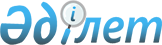 О внесении изменений в некоторые приказы Министерства здравоохранения Республики КазахстанПриказ Министра здравоохранения Республики Казахстан от 17 ноября 2021 года № ҚР ДСМ-117. Зарегистрирован в Министерстве юстиции Республики Казахстан 22 ноября 2021 года № 25304
      ПРИКАЗЫВАЮ: 
      1. Утвердить прилагаемый перечень некоторых приказов Министерства здравоохранения Республики Казахстан, в которые вносятся изменения.
      2. Департаменту лекарственной политики Министерства здравоохранения Республики Казахстан в установленном законодательством Республики Казахстан порядке обеспечить:
      1) государственную регистрацию настоящего приказа в Министерстве юстиции Республики Казахстан;
      2) размещение настоящего приказа на интернет-ресурсе Министерства здравоохранения Республики Казахстан после его официального опубликования;
      3) в течение десяти рабочих дней после государственной регистрации настоящего приказа в Министерстве юстиции Республики Казахстан представление в Юридический департамент Министерства здравоохранения Республики Казахстан сведений об исполнении мероприятий, предусмотренных подпунктами 1) и 2) настоящего пункта.
      3. Контроль за исполнением настоящего приказа возложить на курирующего вице-министра здравоохранения Республики Казахстан.
      4. Настоящий приказ вводится в действие по истечении десяти календарных дней после дня его первого официального опубликования. Перечень некоторых приказов Министерства здравоохранения Республики Казахстан, в которые вносятся изменения
      1. Внести в приказ исполняющего обязанности Министра здравоохранения Республики Казахстан от 24 декабря 2020 года № ҚР ДСМ-324/2020 "Об утверждении правил формирования перечня закупа лекарственных средств и медицинских изделий в рамках гарантированного объема бесплатной медицинской помощи и (или) в системе обязательного социального медицинского страхования" (зарегистрирован в Реестре государственной регистрации нормативных правовых актов под № 21910) следующие изменения:
      преамбулу изложить в следующей редакции:
      "В соответствии с подпунктом 50) статьи 7 Кодекса Республики Казахстан "О здоровье народа и системе здравоохранения" ПРИКАЗЫВАЮ:";
      в правилах формирования перечня закупа лекарственных средств и медицинских изделий в рамках гарантированного объема бесплатной медицинской помощи и (или) в системе обязательного социального медицинского страхования:
      пункт 1 изложить в следующей редакции:
      "1. Настоящие правила формирования перечня закупа лекарственных средств и медицинских изделий в рамках гарантированного объема бесплатной медицинской помощи и (или) в системе обязательного социального медицинского страхования (далее – Правила) разработаны в соответствии с подпунктом 50) статьи 7 Кодекса Республики Казахстан "О здоровье народа и системе здравоохранения" (далее – Кодекс) и определяют порядок формирования перечня закупа лекарственных средств и медицинских изделий в рамках гарантированного объема бесплатной медицинской помощи и (или) в системе обязательного социального медицинского страхования у единого дистрибьютора (далее – перечень закупа).";
      пункт 15 изложить в следующей редакции:
      "15. В соответствии с решениями Формулярной комиссии, уполномоченный орган в соответствии с подпунктом 15 статьи 7 Кодекса утверждает перечень закупа.
      Внесение изменений и дополнений в перечень закупа проводится в срок не позднее 1 декабря текущего года, за исключением оснований, предусмотренных пунктами 13 и 14 настоящих Правил.".
      2. Внести в приказ Министра здравоохранения Республики Казахстан от 20 августа 2021 года № ҚР ДСМ-88 "Об определении перечня лекарственных средств и медицинских изделий, закупаемых у единого дистрибьютора" (зарегистрирован в Реестре государственной регистрации нормативных правовых актов под № 24078) следующие изменения:
      преамбулу изложить в следующей редакции:
      "В соответствии с подпунктом 15) статьи 7 Кодекса Республики Казахстан "О здоровье народа и системе здравоохранения" ПРИКАЗЫВАЮ:";
      приложение 2, утвержденное указанным приказом, изложить в новой редакции согласно приложению 1 к настоящему Перечню некоторых приказов Министерства здравоохранения Республики Казахстан, в которые вносятся изменения (далее – Перечень).
      3. Внести в приказ Министра здравоохранения Республики Казахстан от 4 сентября 2021 года № ҚР ДСМ-96 "Об утверждении предельных цен на международное непатентованное наименование лекарственного средства или техническую характеристику медицинского изделия в рамках гарантированного объема бесплатной медицинской помощи и (или) в системе обязательного социального медицинского страхования" (зарегистрирован в Реестре государственной регистрации нормативных правовых актов под № 24253) следующее изменение:
      приложение 2, утвержденное указанным приказом, изложить в новой редакции согласно приложению 2 к настоящему Перечню. Перечень лекарственных средств и медицинских изделий, закупаемых у Единого дистрибьютора Предельные цены на техническую характеристику медицинского изделия в рамках гарантированного объема бесплатной медицинской помощи и (или) в системе обязательного социального медицинского страхования
					© 2012. РГП на ПХВ «Институт законодательства и правовой информации Республики Казахстан» Министерства юстиции Республики Казахстан
				
      Министр здравоохраненияРеспублики Казахстан 

А. Цой
Утвержден приказом
Министр здравоохранения
Республики Казахстан
от 17 ноября 2021 года
№ ҚР ДСМ-117Приложение 1 к перечнюПриложение 2 к приказу
Министра здравоохранения
Республики Казахстан
от 20 августа 2021 года
№ ҚР ДСМ-88
№
Наименования
Характеристика
Единица измерения
1.
Иглы к шприц-ручке
диаметром не более 0,33 мм x 12,7 мм
штука
2.
Иглы к шприц-ручке
диаметром не более 0,33 мм x 6 мм
штука
3.
Иглы к шприц-ручке
диаметром не более 0,33 мм x 5 мм
штука
4.
Иглы к шприц-ручке
диаметром не более 0,33 мм x 8 мм
штука
5.
Инфузионный набор к помпам инсулиновым
Длина канюли 6 мм
набор
6.
Инфузионный набор к помпам инсулиновым
Длина канюли 9 мм
набор
7.
Набор к инсулиновой помпе №10 (Резервуар объемом 1,8 мл + Инфузионный набор длина канюли 6 мм)
На каждые 12 наборов предоставляется одна помпа бесплатно для всех вновь выявленных пациентов и пациентов с помпами вышедшими из строя
набор
8.
Набор к инсулиновой помпе №10 (Резервуар объемом 3 мл + Инфузионный набор длина канюли 9 мм)
На каждые 12 наборов предоставляется одна помпа бесплатно для всех вновь выявленных пациентов и пациентов с помпами вышедшими из строя
набор
9.
Резервуар к помпам инсулиновым
объемом 1,8 мл
штука
10.
Резервуар к помпам инсулиновым
объемом 3 мл
штука
11.
Тест полосы для определения глюкозы в крови
тест-полосы №50
упаковка
12.
Тест-полосы для определения глюкозы в крови, с кодированием
тест полосы №50
упаковка
13.
Тест полосы для определения глюкозы в крови
тест полосы № 50 + глюкометр электрохимический без кодирования, укомплектованный индивидуальным прибором для забора крови и ланцетой одноразовой, с футляром/ на 10 упаковок + контрольный раствор глюкозы
упаковка
14.
 Тест полосы для определения кетоновых тел в моче
туба №50
упаковка
15.
Калоприемник
однокомпонентный дренируемый илео/колостомный калоприемник в комплекте с защитной пастой (из расчета на 10 калоприемников 1 паста тюбик 60г.)
комплект
16.
Шприц инсулиновый
Одноразовый, с маркировкой
штука
17.
Базовый комплект для абдоминальных операций, хирургический комплект
1. Простыня из нетканого материала 150 см х 200 см – 1 шт. 2 Простыня для инструментального стола 80 см х 145 см – 1 шт. 3 Простыня с адгезивным краем 75 см х 90 см – 2 шт. 4 Простыня с адгезивным краем 170 см х 175 см – 1 шт. 5 Простыня с адгезивным краем 150 см х 240 cм – 1 шт. 6 Адгезивная лента 10 см х 50 см – 1 шт. 7 Салфетка бумажная 33 см х 33 см – 4 шт.
комплект
18.
Бахилы низкие
из нетканого материала одноразовые нестерильные
пара
19.
Бахилы высокие
из нетканого материала одноразовые нестерильные
пара
20.
Бахилы высокие
плотность 25 грамм/кв.м. из нетканого материала одноразовые стерильные
пара
21.
Бахилы высокие
плотность 40 грамм/кв.м. из нетканого материала одноразовые стерильные
пара
22.
Бинт полиуретановый ортопедический
Размером 2,5 см х 1,8 м
штука
23.
Бинт полиуретановый ортопедический
Размером 5,0 см х 3,6 м
штука
24.
Бинт полиуретановый ортопедический
Размером 7,5 см х 3,6 м
штука
25.
Бинт полиуретановый ортопедический
Размером 10,0 см х 3,6 м
штука
26.
Бинт полиуретановый ортопедический
Размером 12,5 см х 3,6 м
штука
27.
Пробирки вакуумные без капилляра для гематологических исследований ЭДТА К3
 0,2 мл
штука
28.
Пробирки вакуумные без капилляра для гематологических исследований ЭДТА К2
0,5 мл
штука
29.
Вакуумные пробирки стеклянные для гематологических исследований ЭДТА К2
1 мл
штука
30.
Капилляры
 80 мкл
штука
31.
Пробирки вакуумные для забора капиллярной крови с капилляром для гематологических исследований ЭДТА К2
0,2 мл
штука
32.
Пробирки вакуумные для забора капиллярной крови с капилляром для гематологических исследований ЭДТА К3
0,5 мл
штука
33.
Гипсовый бинт
Размер 15 см х 300 см
штука
34.
Гипсовый бинт
Размер 20 см х 300 см
штука
35.
Гипсовый бинт
Размер 10 см х 300 см
штука
36.
Антисептическое средство, раствор объемом 0,5 л
Антисептическое средство на основе 0,3% алкилдиметилбензиламмоний хлорида, 20% этилового спирта, функциональных добавок по уходу за кожей рук. Флакон полимерный 0,5 л с дозатором
флакон полимерный
37.
Антисептическое средство, раствор объемом 0,3 л
Антисептическое средство на основе 0,3% дидецилдиметиламмоний хлорида, 20% этилового спирта, функциональных добавок по уходу за кожей рук. Флакон полимерный 0,3 л с дозатором
флакон полимерный
38.
Антисептическое средство раствор, объемом 1,0 л
Антисептическое средство на основе 60,0±1% изопропилового спирта и 10±1% н-пропилового спирта, функциональных добавок по уходу за кожей рук. Флакон полимерный 1,0 л прямоугольный с настольным локтевым дозатором
флакон полимерный
39.
Антисептическое средство, раствор объемом 0,09 л****
Антисептическое средство на основе 60,0±1% изопропилового спирта и 10±1% н-пропилового спирта, функциональных добавок по уходу за кожей рук. Флакон полимерный 0,09 л с дозатором
флакон полимерный
40.
Антисептическое средство, раствор объемом 0,09 л****
Антисептическое средство на основе 0,3% дидецилдиметиламмоний хлорида, 20% этилового спирта, функциональных добавок по уходу за кожей рук. Флакон полимерный 0,09 л с дозатором
флакон полимерный
41.
Антисептическое средство, раствор объемом 0,09 л****
Антисептическое средство на основе 0,3% алкилдиметилбензиламмоний хлорида, 20% этилового спирта, функциональных добавок по уходу за кожей рук. Флакон полимерный 0,09 л с дозатором
флакон полимерный
42.
Антисептическое средство, раствор объемом 0,3 л****
Антисептическое средство на основе 60,0±1% изопропилового спирта и 10±1% н-пропилового спирта, функциональных добавок по уходу за кожей рук. Флакон полимерный 0,3 л с дозатором
флакон полимерный
43.
Антисептическое средство, раствор объемом 0,3 л.****
Антисептическое средство на основе 0,3% алкилдиметилбензиламмоний хлорида, 20% этилового спирта, функциональных добавок по уходу за кожей рук. Флакон полимерный 0,3 л с дозатором
флакон полимерный
44.
Антисептическое средство, раствор объемом 0,5 л****
Антисептическое средство на основе 60,0±1% изопропилового спирта и 10±1% н-пропилового спирта, функциональных добавок по уходу за кожей рук. Флакон полимерный 0,5 л с дозатором
флакон полимерный
45.
Антисептическое средство, раствор объемом 0,5 л****
Антисептическое средство на основе 0,3% дидецилдиметиламмоний хлорида, 20% этилового спирта, функциональных добавок по уходу за кожей рук. Флакон полимерный 0,5 л с дозатором
флакон полимерный
46.
Антисептическое средство, раствор объемом 1,0 л****
Антисептическое средство на основе 0,3% дидецилдиметиламмоний хлорида, 20% этилового спирта, функциональных добавок по уходу за кожей рук. Флакон полимерный 1,0 л прямоугольный с настольным локтевым дозатором
флакон полимерный
47.
Антисептическое средство, раствор объемом 1,0 л****
Антисептическое средство на основе 0,3% алкилдиметилбензиламмоний хлорида, 20% этилового спирта, функциональных добавок по уходу за кожей рук. Флакон полимерный 1,0 л прямоугольный с настольным локтевым дозатором
флакон полимерный
48.
Антисептическое средство, раствор объемом 1,0 л****
Антисептическое средство на основе 60,0±1% изопропилового спирта и 10±1% н-пропилового спирта, функциональных добавок по уходу за кожей рук. Флакон полимерный 1,0 л прямоугольный без дозатора
флакон полимерный
49.
Антисептическое средство, раствор объемом 1,0 л****
Антисептическое средство на основе 0,3% дидецилдиметиламмоний хлорида, 20% этилового спирта, функциональных добавок по уходу за кожей рук. Флакон полимерный 1,0 л прямоугольный без дозатора
флакон полимерный
50.
Антисептическое средство, раствор объемом 1,0 л****
Антисептическое средство на основе 0,3% алкилдиметилбензиламмоний хлорида, 20% этилового спирта, функциональных добавок по уходу за кожей рук. Флакон полимерный 1,0 л прямоугольный без дозатора
флакон полимерный
51.
Антисептическое средство, раствор объемом 1,0 л****
Антисептическое средство на основе 60,0±1% изопропилового спирта и 10±1% н-пропилового спирта, функциональных добавок по уходу за кожей рук. Флакон полимерный 1,0 л цилиндрический с дозатором эйрлесс
флакон полимерный
52.
Антисептическое средство раствор, объемом 1,0 л****
Антисептическое средство на основе дидецилдиметиламмоний хлорида 0,3%, этилового спирта 20%, функциональных добавок по уходу за кожей рук. Флакон полимерный 1,0 л цилиндрический с дозатором эйрлесс
флакон полимерный
53.
Антисептическое средство, раствор объемом 1,0 л****
Антисептическое средство на основе 0,3% алкилдиметилбензиламмоний хлорида, 20% этилового спирта, функциональных добавок по уходу за кожей рук. Флакон полимерный 1,0 л цилиндрический с дозатором эйрлесс
флакон полимерный
54.
Загубник для фиброэндоскопии
однократного применения, стерильный, апирогенный, нетоксичный
штука
55.
Защитный комплект одноразового применения
Защитный комплект одноразового применения: 1. Защитный комбинезон с капюшоном (размерами: 46(M)-64(XXXXXL), ростами 158-188, из них размер 54(XXL) и рост (176) по умолчанию); 2. Бахилы; 3. Маска фильтрующая; 4. Очки защитные; 5. Салфетка одноразовая; 6. Перчатки латексные (размерами: S(6,5)-XL (9,5), из них размер М(7) по умолчанию); 7. Перчатки резиновые (нитриловые и/или виниловые, размерами: S(6,5)-XL (9,5), из них размер М(7) по умолчанию); 8. Инструкция по медицинскому применению медицинского изделия.
комплект
56.
Зеркало Куско двухстворчатое стерильное
стерильное, одноразовое, размером L, из полистирола
штука
57.
Зеркало Куско двухстворчатое стерильное
стерильное, одноразовое, размером S, из полистирола
штука
58.
Зеркало Куско двухстворчатое стерильное
стерильное, одноразовое, размером M, из полистирола
штука
59.
Зонд для энтерального питания, размер СН 10
стерильный, однократного применения, размер СН 10, длина 40,0 см диаметр 3,3 мм
штука
60.
Зонд для энтерального питания, размер СН 12
стерильный, однократного применения, размер СН 12, длина 40,0 см диаметр 4,0 мм
штука
61.
Зонд для энтерального питания, размер СН 16
стерильный, однократного применения, размер СН 14, длина 40,0 см диаметр 4,7 мм
штука
62.
Зонд для энтерального питания, размер СН 18
стерильный, однократного применения, размер СН 16, длина 40,0 см диаметр 5,3 мм
штука
63.
Зонд для энтерального питания, размер СН 20
стерильный, однократного применения, размер СН 18, длина 40,0 см диаметр 6,0 мм
штука
64.
Зонд для энтерального питания, размер СН 6
стерильный, однократного применения, размер СН 20, длина 40,0 см диаметр 6,7 мм
штука
65.
Зонд для энтерального питания, размер СН 8
стерильный, однократного применения, размер СН 6 длина 40,0 см диаметр 2,0 мм
штука
66.
Зонд для энтерального питания, размер: СН 14
стерильный, однократного применения, размер СН 8 длина 40,0 см диаметр 2,7 мм
штука
67.
Зонд желудочный размер СН 10
стерильный, однократного применения, размер СН 10, длина 85 см, диаметр 3,3 мм, с открытой и закрытой заходной частью, двумя и четырьмя боковыми отверстиями
штука
68.
Зонд желудочный размер СН 12
стерильный, однократного применения, размер СН 12, длина 85 см, диаметр 4,0 мм, с открытой и закрытой заходной частью, двумя и четырьмя боковыми отверстиями
штука
69.
Зонд желудочный размер СН 14
стерильный, однократного применения, размер СН 14, длина 85 см, диаметр 4,7 мм, с открытой и закрытой заходной частью, двумя и четырьмя боковыми отверстиями
штука
70.
Зонд желудочный размер СН 16
стерильный, однократного применения, размер СН 16, длина 85 см, диаметр 5,3 мм, с открытой и закрытой заходной частью, двумя и четырьмя боковыми отверстиями
штука
71.
Зонд желудочный размер СН 18
стерильный, однократного применения, размер СН 18, длина 85 см, диаметр 6,0 мм, с открытой и закрытой заходной частью, двумя и четырьмя боковыми отверстиями
штука
72.
Зонд желудочный размер СН 20
стерильный, однократного применения, размер СН 20, длина 85 см, диаметр 6,7 мм, с открытой и закрытой заходной частью, двумя и четырьмя боковыми отверстиями
штука
73.
Зонд желудочный размер СН 22
стерильный, однократного применения, размер СН 22, длина 85 см,диаметр 7,3 мм, с открытой и закрытой заходной частью, двумя и четырьмя боковыми отверстиями
штука
74.
Зонд желудочный размер СН 6
стерильный, однократного применения, размер СН 6, длина 85 см, диаметр 2,0 мм, с открытой и закрытой заходной частью, двумя и четырьмя боковыми отверстиями
штука
75.
Зонд желудочный размер СН 8
стерильный, однократного применения, размер СН 8, длина 85 см, диаметр 2,7 мм, с открытой и закрытой заходной частью, двумя и четырьмя боковыми отверстиями
штука
76.
Зонд урогенитальный
стерильный одноразового применения
штука
77.
Иглодержатель
для фиксации иглы и пробирки в момент взятия крови из вены
штука
78.
Инструменты гинекологические
Стерильные одноразового применения (цервикальная щетка, цитощетка)
штука
79.
Катетер Нелатона, размеры СН 10
однократного применения, стерильный, размер СН 10, длиной 40,0 см, диаметр 3,3 мм
штука
80.
Катетер Нелатона, размеры СН 12
однократного применения, стерильный, размер СН 12, длиной 40,0 см, диаметр 4,0 мм
штука
81.
Катетер Нелатона, размеры СН 14
однократного применения, стерильный, размер СН 14, длиной 40,0 см, диаметр 4,7 мм
штука
82.
Катетер Нелатона, размеры СН 16
однократного применения, стерильный, размер СН 16, длиной 40,0 см, диаметр 5,3 мм
штука
83.
Катетер Нелатона, размеры СН 18
однократного применения, стерильный, размер СН 18, длиной 40,0 см, диаметр 6,0 мм
штука
84.
Катетер Нелатона, размеры СН 20
однократного применения, стерильный, размер СН 20, длиной 40,0 см, диаметр 6,7 мм
штука
85.
Катетер Нелатона, размеры СН 6
однократного применения, стерильный, размер СН 6, длиной 40,0 см, диаметр 2,0 мм
штука
86.
Катетер Нелатона, размеры СН 8
однократного применения, стерильный, размер СН 8, длиной 40,0 см, диаметр 2,7 мм
штука
87.
Катетер отсасывающий, размер СН 6
однократного применения, стерильный, размер СН 6, длиной 52,0 см диаметр 2,0 мм
штука
88.
Катетер отсасывающий размер СН 8
однократного применения, стерильный, размер СН 8, длиной 52,0 см диаметр 2,7 мм
штука
89.
Катетер отсасывающий, размер СН 10
однократного применения, стерильный, размер СН 10, длиной 52,0 см, диаметр 3,3 мм
штука
90.
Катетер отсасывающий размер СН 12
однократного применения, стерильный, размер СН 12, длиной 52,0 см, диаметр 4,0 мм
штука
91.
Катетер отсасывающий, размер СН 14
однократного применения, стерильный, размер СН 14, длиной 52,0 см, диаметр 4,7 мм
штука
92.
Катетер отсасывающий, размер СН 16
однократного применения, стерильный, размер СН 16, длиной 52,0 см диаметр 5,3 мм
штука
93.
Катетер отсасывающий, размер СН 18
однократного применения, стерильный, размер СН 18, длиной 52,0 см, диаметр 6,0 мм
штука
94.
Катетер отсасывающий, размер СН 20
однократного применения, стерильный, размер СН 20, длиной 52,0 см, диаметр 6,7 мм
штука
95.
Катетер подключичный, стерильный
диаметр 0,6 мм, однократного применения
штука
96.
Катетер подключичный, стерильный
диаметр 1,0 мм, однократного применения
штука
97.
Катетер подключичный, стерильный
диаметр 1,4 мм, однократного применения
штука
98.
Катетер пупочный, размер СН4
рентгеноконтрастный, однократного применения, стерильный, размер СН4, длиной 38,0 см, диаметр 1,3 мм
штука
99.
Катетер пупочный, размер СН5
рентгеноконтрастный, однократного применения, стерильный, размер СН 5, длиной 38,0 см, диаметр 1,7 мм
штука
100.
Катетер пупочный, размер СН6
рентгеноконтрастный, однократного применения, стерильный, размер СН 6, длиной 38,0 см, диаметр 2,0 мм
штука
101.
Катетер пупочный, размер СН8
рентгеноконтрастный, однократного применения, стерильный, размер СН 8, длиной 38,0 см, диаметр 2,7 мм
штука
102.
Катетер уретральный женский, размер СН 6
однократного применения, стерильный, размер СН 6, длиной 18,0 см, диаметр 2,0 мм
штука
103.
Катетер уретральный женский,размер СН 8
однократного применения, стерильный, размер СН 8, длиной 18,0 см, диаметр 2,7 мм
штука
104.
Катетер уретральный женский, размер СН 10
однократного применения, стерильный, размер СН 10, длиной 18,0 см, диаметр 3,3 мм
штука
105.
Катетер уретральный женский, размер СН 12
однократного применения, стерильный, размер СН 12, длиной 18,0 см, диаметр 4,0 мм
штука
106.
Катетер уретральный женский, размер СН 14
однократного применения, стерильный, размер СН 14, длиной 18,0 см, диаметр 4,7 мм
штука
107.
Катетер уретральный женский, размер СН 16
однократного применения, стерильный, размер СН 16, длиной 18,0 см, диаметр 5,3 мм
штука
108.
Катетер уретральный женский, размер СН 18
однократного применения, стерильный, размер СН 18, длиной 18,0 см, диаметр 6,0 мм
штука
109.
Катетер уретральный женский, размер СН 20
однократного применения, стерильный, размер СН 20, длиной 18,0 см, диаметр 6,7 мм
штука
110.
Комплект из нетканого материала для оториноларингологических операций стерильный одноразового применения
1. простыня на операционный стол 190 см х 160 см – 1 шт. 2. простыня с адгезивным краем, из нетканого материала 90 см х 80 см – 1 шт. 3. простыня из нетканого материала 160 см х100 см, с вырезом 7 см х 40 см и адгезивным краем – 1 шт. 4. чехол Мейо на инструментальный стол влагонепроницаемый, из нетканого материала 145 см х 80 см – 1 шт. 5. адгезивная лента операционная, из нетканого материала 10 см х 50 см – 1 шт. 6. салфетка бумажная впитывающая 22 см х 23 см – 4 шт.
комплект
111.
Комплект для новорожденного одноразовый, стерильный
1. салфетка из нетканого материала 30 см x 30 см – 5 шт. 2. простыня для новорожденного 100 см х100 см – 2 шт. 3. подстилка впитывающая влагонепроницаемая 60 см x 60 см – 1 шт.
комплект
112.
Комплект для полушарной операции
1. Карман-приемник с липким краем 55 х 65см, пл. 40 г/м кв. - 1 шт.
2. Чехол защитный из полиэтилена диаметром 60см - 1 шт.
3. Простыня 140 х 160см, с адгезивным вырезом 30 х 40см, пл. 40 г/м кв. - 1 шт.
4. Простыня с адгезивным краем 160 х 210см, пл. 40 г/м кв. - 1 шт.
5 Салфетка впитывающая бумажная 22 х 23см - 4 шт.
6. Операционная лента 5 х 50см, пл. 40 г/м кв. - 2 шт.
7. Простыня для операций на голове с адгезивным краем 40 х 80см, пл. 40 г/м кв. - 1 шт.
комплект
113.
Комплект акушерский для рожениц из нетканого материала одноразовый стерильный
1. подстилка впитывающая 60 см х 60 см, плотность 50 г/м кв.2. простыня ламинированная 1,4 м х 0,8 м, плотность 25 г/м кв.3. салфетка 0,8 м х 0,7 м, плотность 25 г/м кв. - 1 шт.4. рубашка для роженицы плотность 25 г/м кв. - 1 шт.5. бахилы высокие плотность 25 г/м кв. - 1 пара.6. шапочка берет плотность 18 г/м кв. - 1 шт.7. салфетка бумажная 0,2 м х 0,2 м – 3 шт.
штука
114.
Комплект акушерский для рожениц из нетканого материала одноразовый стерильный
1. Подстилка впитывающая 60см х 60см - 1шт.
2. Простыня из нетканого материала 140см х 80см - 1шт. 3. Салфетка из нетканого материала 80см х 70см - 2 шт.
штука
115.
Комплект акушерский для рожениц из нетканого материала одноразовый стерильный
1. Подстилка впитывающая 60см х 60см - 1шт.
2. Простыня из нетканого материала 140см х 80см - 1шт.
3. Рубашка для роженицы - 1 шт.
4. Салфетка из нетканого материала 80см х 70см - 2 шт.
штука
116.
Комплект белья, акушерский для рожениц из нетканого материала одноразовый стерильный
1. Простыня 140*80 см – 1 шт. 2. Салфетка подкладная 70*80 см – 2 шт. 3. ПелҰнка – впитывающая 60*60 см – 1 шт. 4. Рубашка для роженицы – 1 шт. 5. Шапочка клип – берет – 1 шт. 6. Салфетка впитывающая 20*20 см – 2 шт. 7. Бахилы из нетканого материала низкие – 1 пара. 8. Маска медицинская трехслойная – 1шт. 9. Прокладка впитывающая – 2 шт.
комплект
117.
Комплект стерильный для ограничения операционного поля
1. пеленка с липким краем 0,7 м х 0,8 м, плотность 42 грамм/кв.м.- 1 шт.;
2. пеленка с липким краем 2,0 м х 1,4 м, плотность 42 грамм/кв.м. - 1 шт.;
3. пеленка многослойная 0,6 м х 0,6 м, плотность 50 грамм/кв.м. – 1 шт.;
4. салфетка 0,8 м х 0,7 м, плотность 25 грамм/кв.м. – 1 шт.
5. простыня 2,0 м х 1,4 м пл.25 г/м кв. – 1 шт.
штука
118.
Комплект для ограничения операционного поля из нетканого материала одноразовый стерильный
1. Простыня 200см х 140см с липким краем - 2 шт.
2. Простыня 80см х 140см с липким краем - 2шт.
штука
119.
Комплект для ограничения операционного поля из нетканого материала одноразовый стерильный
1. Простыня 200см х 140см с липким краем - 2 шт.
2. Салфетка 80см х 70см с липким краем - 2 шт.
штука
120.
Комплект стерильный операционный одноразовый для общей хирургии
1. простыня на инструментальный стол 150 см х 190 см – 1 шт. 2. салфетка впитывающая из нетканого материала 30 см х 40 см – 4 шт. 3. чехол Мейо на инструментальный стол комбинированный 80 см х 145 см – 1 шт. 4. адгезивная лента операционная 10 см х 50 см – 1 шт. 5. простыня 75 см х 90 см с адгезивным краем – 2 шт. 6. простыня 175 см х 180 см с адгезивным краем – 1 шт. 7. простыня 150 см х 250 см с адгезивным краем – 1 шт.
комплект
121.
Комплект стерильный операционный одноразовый для покрытия инструментального стола
1. чехол Мейо на инструментальный стол комбинированный 80 см х 145 см – 1 шт. 2. карман с адгезивным краем 35 см х 40 см – 1 шт. 3. карман с адгезивным краем 20 см х 40 см – 1 шт.
комплект
122.
Комплект стерильный операционный одноразовый для полостных операция
1. простыня 340 см х 180 см, с вырезом 20 см х 30 см с инцизной пленкой и мешком для сбора жидкости, с дополнительным впитывающим слоем вокруг области операционного поля – 1 шт. 2. чехол Мейо на инструментальный стол комбинированный 80 см х 145 см – 1 шт. 3. салфетка впитывающая из нетканого материала 30 см х 40 см – 4 шт.
комплект
123.
Комплект для стентирования стерильный , одноразового применения.
1. Покрывало для пациента, изготовлено из нетканого материала 150 × 190 см – 1шт.
2. Халат, изготовлен из нетканого материала – 2шт.
3. Впитывающая салфетка, изготовлена из нетканого материала 40 × 50 см – 2 шт.
4. Покрытие для аппарата, изготовлено из нетканого материала 110 × 110 см – 1 шт.
5. Ангиографическая простыня с двумя отверстиями, с прозрачным пленочным краем, изготовлена из нетканого материала и полиэтилена 190 × 320 см – 1шт.
6. Марлевые тампоны, изготовлены из марли (10 × 10 см) – 30шт.
7. Скальпель №11, изготовлен из пластика и сплав металлов – 1шт.
8. Функционная игла 18G изготовлена из пластика и сплава металлов 7 см – 1 шт.
9. Интродьюсер 20 G изготовлен из нетканого материала 10 см – 1шт.
10. Торк-девайс (вращатель), изготовлен из пластика – 1шт.
11. Y- коннектор, изготовлен из пластика и сплав металлов – 1шт.
12. Трехходовой запорный кранник RA RH OFF (1000 psi), изготовлен из пластика – 1шт.
13. Трехходовой манифольд, RA RH OFF (1100 psi), изготовлен из пластика – 1 шт.
14. Линия высокого давления RA/FLL 125см (1000 psi) изготовлена из пластика – 2шт.
15. Комплект для внутривенного вливания 150 см с двойным клапаном (30 psi), изготовлен из пластика – 1 шт.
16. Набор для контрастности среды, изготовлен из пластика 150 см – 1шт.
17. Шприц 2,5 сс ML, изготовлен из пластика –1шт.
18. Шприц 10 сс ML, изготовлен из пластика –1шт.
19. Шприц 10 сс MLL, изготовлен из пластика – 1шт.
20. Шприц 20 сс MLL, изготовлен из пластика – 1шт.
21. Игла 20 G 1 ½ (4 см) (желтая), изготовлена из пластика и сплав металлов – 1шт.
22. Игла 21 G 1 ½ (4 см) (зеленая), изготовлена из пластика и сплав металлов – 1шт.
23. Стаканчик 120 мл, изготовлен из пластика – 1шт.
24. Чаша 250мл (диаметр 10 см), изготовлена из пластика – 1шт.
25. Чаша 5000мл (диаметр 28 см), изготовлена из пластика – 1шт.
26. Чехол пульта для дистанционного управления 15 × 30 см – 1шт.
штука
124.
Комплект из нетканого материала для операции на голове стерильный , одноразового применения
1. чехол на инструментальный стол, из нетканого материала 145 см х 80 см – 1 шт. 2. простыня из нетканого материала 250 см х 180 см с адгезивным вырезом 70 см х 10 см – 1 шт. 3. простыня операционная из нетканого материала 160 см х 100 см – 1 шт. 4. салфетка с адгезивным краем 80 см х 40 см – 1 шт. 5. адгезивная лента операционная, из нетканого материала 50 см х 10 см – 2 шт.
штука
125.
Комплект для усиленной защиты стерильный, одноразового применения
1. фартук ламинированный – 1 шт. 2. комбинезон из нетканого материала – 1 шт. 3. маска трехслойная из нетканого материала – 1 шт. 4. бахилы высокие из нетканого материала – 1 пара
штука
126.
Комплект оториноларингологический одноразовый стерильный
1. простыня операционная 190 см х 160 см из нетканого материала – 1 шт. 2. простыня операционная 160 см х 100 см с вырезом 7 см х 40 см из нетканого материала с адгезивным краем – 1 шт. 3. простыня операционная 175 см х 160 см из нетканого материала с адгезивным краем – 1 шт. 4. салфетка 80 см х 75 см из нетканого материала с адгезивным краем – 1 шт. 5. адгезивная лента операционная 10 см х 50 см из нетканого материала – 2 шт. 6. салфетка 22 см х 23 см впитывающая из бумаги – 1 шт.
штука
127.
Комплект для Неонатолога из нетканого материала одноразовый стерильный
1. Простыня ламинированная 80 см х 60 см с отверстием 4,5 см х 7,2 см - 1 шт. 2. Простыня ламинированная 80 см х 60 см - 1 шт. 3. Салфетка бумажная 20 см х 20 см - 4 шт. 4. Халат медицинский (S, M, L, XL) - 1 шт. 5. Шапочка - берет - 1 шт.
штука
128.
Комплект для обработки ран, одноразовый, стерильный
1. перчатки латексные – 1 пара 2. марлевые шарики (тампоны) – 5 шт. 3. салфетки из нетканого материала размерами 7 см х 7 см – 2 шт. 4. пластиковый пинцет – 1 шт.
штука
129.
Комплект для операции Кесарева сечения из нетканого материала одноразовый стерильный
1. Простыня для кесарева сечения 140 см х 240 см с отводом и карманом для жидкости - 1 шт.
2. Простыня ламинированная на инструментальный стол 140 см х 200 см - 1 шт.
3. ПелҰнка впитывающая 60 см х 90 см - 1 шт.
4. Салфетка бумажная 20 см х 20 см - 4 шт.
5. Чехол Мейо на инструментальный стол 140 см х 80 см - 1 шт.
штука
130.
Комплект для офтальмологических операций, одноразовый, стерильный
1. простыня из нетканого материала 150 см х 200 см – 1 шт. 2. простыня из нетканого материала 170 см х 260 см – 1 шт.
штука
131.
Комплект для снятия швов, одноразовый, стерильный
1. перчатки латексные – 1 пара 2. нож для снятия швов (скальпель №12) – 1 шт. 3. салфетки из нетканого материала размерами 7 см х 7 см – 2 шт. 4. пластиковый пинцет – 1 шт.
штука
132.
Комплект из нетканого материала для аборта, стерильный, одноразового применения
1. простыня операционная из нетканого материала 160 см х 190 см – 1 шт. 2. подстилка впитывающая трехслойная, из нетканого материала 60 см х 60 см – 1 шт. 3. салфетка бумажная впитывающая 22 см х 23 см – 4 шт.
штука
133.
Комплект из нетканого материала для аборта стерильный
1. Простыня операционная 160 х 190см, пл. 40г/м кв. - 1 шт.
2. Подстилка-пеленка впитывающая трехслойная 60 х 60см, пл. 240 г/м кв. - 1 шт.
3. Салфетка впитывающая бумажная 22 х 23см - 4 шт.
4. Рубашка для роженицы размером L, пл. 25 г/м кв. - 1 шт.
5. Прокладка женская гигиеническая - 2 шт.
6. Шапочка клип-берет, пл. 18 г/м кв. - 1 шт.
7. Бахилы высокие 31,5/41,5 х 50см пл. 40 г/м кв. - 1 пара
комплект
134.
Комплект стерильный операционный одноразовый для гинекологических операций
1. простыня 240 см х 120 см, с отверстием диаметром 10 см х 20 см с адгезивным краем вокруг и дополнительным впитывающим слоем вокруг области операционного поля – 1 шт. 2. чехол Мейо на инструментальный стол комбинированный 80 см х 145 см – 1 шт. 3. салфетка бумажная впитывающая 25 см х 25 см – 4 шт. 4. бахилы высокие 120 см х 70 см – 2 шт. 5. простыня на операционный стол 180 см х 140 см – 1 шт. 6. адгезивная лента операционная 5 см х 50 см – 2 шт. 7. подстилка впитывающая 60 см х 60 см – 1 шт.
комплект
135.
Комплект стерильный операционный одноразовый для гинекологических операций
1. Простыня 230 х 240см, с надлобковым вырезом диаметром 8см с адгезивным краем вокруг, с отверстием 9 х 13см с дополнительным впитывающим слоем вокруг области операционного поля, со встроенными бахилами и встроенным карманом для сбора и отвода жидкости, пл. 54 г/м кв. - 1 шт.
2. Чехол на инструментальный стол комбинированный 80 х 145см, пл. 30 г/м кв. - 1 шт.
3. Салфетка впитывающая бумажная 25 х 25см - 4 шт.
4. Простыня на операционный стол 160 х 200см, пл. 40 г/м кв. - 1 шт.
5. Липкая лента 5 х 50см, пл. 40 г/м кв. - 2 шт.
6. Подстилка впитывающая 60 х 90см, пл. 240 г/м кв. - 1 шт.
комплект
136.
Комплект стерильный операционный одноразовый для кардиоваскулярных операций
1. простыня на операционный стол 150 см х 190 см – 1 шт. 2. салфетка впитывающая из нетканого материала 30 см х 40 см – 4 шт. 3. чехол на стол Мейо 80 см х 145 см – 2 шт. 4. адгезивная лента операционная 9 см х 50 см – 2 шт. 5. бахилы 25 см х 40 см – 1 пара 6. простыня 175 см х 260 см с вырезом 20 см х 100 см – 1 шт. 7. кардиопростыня 300/225 см х 370 см, с отверстием 33 см х 38 см со встроенной инцизной пленкой с 3-мя карманами с обеих сторон – 1 шт.
комплект
137.
Комплект для ламинэктомии одноразовый стерильный
1. простыня операционная 190 см х 160 см из нетканого материала – 1 шт. 2. простыня для ламинэктомии 160 см х 300 см из нетканого материала с вырезом 20 см х 30 см с инцизной пленкой – 1 шт. 3. салфетка 80 см х 90 см из нетканого материала с адгезивным краем – 4 шт. 4. салфетка 22 см х 23 см бумажная впитывающая – 3 шт.
штука
138.
Комплект для липосакции, стерильный одноразового применения
1. простыня с адгезивным краем, из нетканого материала 90 см х 80 см – 2 шт. 2. простыня с адгезивным краем, из нетканого материала 160 см х 150 см – 1 шт. 3. простыня с адгезивным краем, из нетканого материала 160 см х 120 см – 1 шт. 4. салфетка впитывающая 45 см х 45 см – 1 шт. 5. бахилы высокие из нетканого материала 120 см х 75 см – 1 пара 6. адгезивная лента 50 см х 10 см – 2 шт.
штука
139.
Комплект стерильный операционный одноразовый для позвоночника
1. простыня 225 см х 320 см, с отверстием 11 см х 22 см, с адгезивными краями, с впитывающим слоем вокруг области операционного поля – 1 шт. 2. простыня на инструментальный стол 150 см х 190 см – 1 шт. 3. полотенце из нетканого материала 30 см х 40 см – 2 шт. 4. чехол Мейо на инструментальный стол комбинированный 80 см х 145 см – 1 шт.
комплект
140.
Комплект из нетканого материала для операции на позвоночнике, стерильный одноразового применения
1. простыня операционная из нетканого материала 160 см × 110 см – 2 шт. 2. простыня из нетканого материала 300 см × 160 см, с отверстием 7 см х 18 см с инцизной пленкой – 1 шт. 3. салфетка бумажная впитывающая 22 см × 23 см – 4 шт.
комплект
141.
Комплект из нетканого материала для основной хирургии
1. Чехол на инструментальный стол комбинированный 80 х 145см, пл. 30 г/м кв. - 1 шт.
2. Простыня с адгезивным краем 160 х 240см, пл. 40 г/м кв. - 1 шт.
3. Простыня с адгезивным краем 160 х 180см, пл. 40 г/м кв. - 1 шт.
4. Простыня с адгезивным краем 80 х 100см, пл. 40 г/м кв. - 1 шт.
5. Лента операционная 10 х 50см, пл. 40 г/м кв. - 1 шт.
комплект
142.
Комплект стерильный операционный одноразовый для ЛОР операций
1. простыня 180 см х 120 см, с отверстием диаметром 10 см с адгезивным краем вокруг и дополнительным впитывающим слоем вокруг области операционного поля – 1 шт. 2. чехол Мейо на инструментальный стол комбинированный 80 см х 145 см – 1 шт. 3. салфетка бумажная впитывающая 25 см х 25 см – 4 шт. 4. простыня на операционный стол 180 см х 140 см – 1 шт. 5. адгезивная лента операционная 5 см х 50 см – 1 шт.
комплект
143.
Комплект стерильный операционный одноразовый для ЛОР операций
1. простыня 180 см х 140 см, с адгезивным краем - 1 шт. 2. простыня 70 см х 90 см, с адгезивным краем – 1 шт. 3. простыня 150 см х 125 см с U-образным вырезом 7 см х 40 см и адгезивным слоем вокруг – 1 шт. 4. чехол Мейо на инструментальный стол комбинированный 80 см х 145 см – 1 шт. 5. салфетка бумажная впитывающая 25 см х 25 см – 4 шт. 6. простыня на операционный стол 180 см х 140 см – 1 шт. 7. адгезивная лента операционная 5 см х 50 см – 1 шт.
комплект
144.
Комплект для отоларингологических операций, одноразовый, стерильный
1. простыня из нетканого материала 150 см х 200 см – 1 шт. 2. простыня для инструментального стола 80 см х 145 см – 1 шт. 3. простыня адгезивная 75 см х 75 см – 1 шт. 4. простыня адгезивная 200 см х 200 см – 1 шт. 5. простыня 125 см х 150 см с адгезивным разрезом 7 см х 40 см – 1 шт. 6. адгезивная лента операционная 10 см х 50 см – 2 шт. 7. салфетка бумажная 33 см х 33 см – 4 шт.
комплект
145.
Комплект из нетканого материала для полушарной операции, стерильный одноразового применения
1. карман-приҰмник с адгезивным краем из нетканого материала 55 см × 65 см – 1 шт. 2. чехол защитный диаметр 60 см, из нетканого материала – 1 шт. 3. простыня из нетканого материала 160 см × 140 см с адгезивным вырезом 30 см х 40 см – 1 шт. 4 простыня с адгезивным краем, из нетканого материала 210 см × 160 см – 1 шт. 5. салфетка впитывающая, из нетканого материала 22 см × 23 см – 4 шт.
штука
146.
Комплект стерильный операционный одноразовый для урологических операций
1. простыня 240 см х 150 см с овальным отверстием 10 см х 20 см с адгезивным слоем вокруг – 1 шт. 2. чехол Мейо на инструментальный стол 145 см х 80 см – 1 шт. 3. бахилы высокие 120 см х 70 см – 2 шт. 4. подстилка 60 см х 60 см – 1 шт. 5. салфетка впитывающая 30 см х 40 см – 4 шт. 6. адгезивная лента операционная 5 см х 60 см – 2 шт.
комплект
147.
Комплект для урологических операций, одноразовый, стерильный
1. простыня из нетканого материала 150 см х 200 см – 1 шт. 2. простыня с защитным покрытием для ног 150 см х 200 см – 1 шт. 3. адгезивная лента 10 см х 50 см – 1 шт. 4. салфетка бумажная 33 см х 33 см – 4 шт.
комплект
148.
Комплект стерильный операционный одноразовый для артроскопии коленного сустава
1. Простыня для артроскопии 200 см х 300 см с эластичным отверстием диаметром 7 см, пл. 54 г/м.кв. – 1 шт. 2. Чехол Мейо комбинированный на инструментальный стол 80 см х 145 см, пл. 30 г/м.кв. – 1 шт. 3. Бахила 33 см х 55 см, пл. 40 г/м.кв. – 1 шт. 4. Простыня 100 см х 80 см, пл. 40 г/м.кв. – 1 шт. 5. Адгезивная лента операционная 10 см х 50 см – 2 шт. 6. Чехол для шнура 15 см х 240 см, пл. 30 г/м.кв., с картонным держателем – 1 шт.
комплект
149.
Комплект стерильный операционный одноразовый для артроскопии коленного сустава
1.Простыня на инструментальный стол 150х190 см - 1 шт.
2.Полотенце из нетканого материала 30х40 см - 2 шт.
3. Чехол Мейо на инструментальный стол комбинированный 80х145 см – 1 шт.
4. Адгезивная лента 10х50 см – 1шт.
5.Простыня 150х180 см - 1 шт;
6.Бахила 33х55см – 1шт.
7. Простыня для артроскопии коленного сустава 225х320 см с эластичными манжетами диаметром 6 см, встроенным приемным мешком для сбора жидкости и манжетой 7 см и с выходным отверстием – 1шт.
комплект
150.
Комплект стерильный операционный одноразовый артроскопии плеча
1. Простыня 240х180 см с U-образным вырезом 20х60 см и адгезивным слоем вокруг – 1 шт.
2. Простыня 180х140 см с адгезивным краем – 1 шт.
3. Чехол Мейо на инструментальный стол комбинированный 80х145 см – 1 шт.
4. Чехол на руку 80х20 см – 1 шт.
5. Салфетка впитывающая бумажная 25х25 см – 4 шт.
6. Адгезивная лента операционная 2,5х 30 см - 1 шт.
7. Простыня 180х140 см на операционный стол – 1 шт.
комплект
151.
Комплект стерильный операционный одноразовый для артроскопии
1. Простыня двухслойная впитывающая для операционного стола 140 см х 190 см, пл. 54 г/м кв. – 1 шт. 2. Чехол Мейо комбинированный на инструментальный стол 80 см х 145 см, пл. 30 г/м кв. – 1 шт. 3. Простыня большая операционная 220 см х 320 см с эластичным отверстием 5 см и 7 см, с впитывающей зоной вокруг, отводом и карманом для сбора жидкости, пл. 54 г/м кв. – 1 шт.
комплект
152.
Комплект стерильный операционный одноразовый для цистоскопии
1. простыня на инструментальный стол 120 см х 140 см – 1 шт. 2. бахилы высокие 120 см х 70 см – 1 пара 3. простыня 180 см х 120 см, с отверстием в области промежности 9 см х 15 см с расположенном по центру, с боковыми вырезами для ног – 1 шт.
комплект
153.
Комплект для цистокопии
1. Бахилы высокие 70 х 120см, пл. 40 г/м кв. - 1 пара
2. Простыня на операционный стол 110 х 160см, пл. 40 г/м кв. - 1 шт.
3. Салфетка 45 х 70см с адгезивным отверстием диаметром 7см, пл. 40 г/м кв. - 1 шт.
комплект
154.
Комплект постельного белья стерильный одноразового применения из нетканого материала
1. наволочка 80 см х 70 см – 1 шт. 2. простыня 200 см х 160 см – 1 шт. 3. пододеяльник 200 см х 160 см – 1 шт.
штука
155.
Комплект постельного белья одноразовый, стерильный одноразового применения
1. наволочка 60 см х 60 см – 1 шт. 2. простыня 210 см х 160 см – 1 шт. 3. наматрасник 210 см х 90 см – 1 шт. 4. пододеяльник 210 см х 140 см – 1 шт.
комплект
156.
Комплект из нетканого материала стоматологический для имплантации, стерильный одноразового применения
1. простыня 100 см × 160 см из нетканого материала, с овальным отверстием 7 см х 10 см – 1 шт. 2. салфетка впитывающая из нетканого материала 80 см × 70 см – 1 шт.
штука
157.
Комплект из нетканого материала стоматологический для парадонтологических операций, одноразовый, стерильный
1. Салфетка 45 х 65см с овальным отверстием 7 х 10см, пл. 40 г/м кв. - 1 шт. 2. Салфетка впитывающая 50 х 80см, пл. 40 г/м кв. - 1 шт.
комплект
158.
Комплект из нетканого материала, для новорожденного стерильный, одноразового применения
1. салфетка из нетканого материала 80 см х 90 см – 2 шт. 2. подстилка впитывающая из нетканого материала 60 см х 60 см – 1 шт. 3. браслет для идентификации из полимера – 1 шт. 4. зажим для пуповины из полимера – 1 шт.
штука
159.
Комплект стерильный операционный одноразовый для краниотомии
1. простыня с адгезивным краем 50 см x 50 см - 4 шт. 2. простыня для краниотомии 230 см x 290 см, с инцизной пленкой, с мешком и отводом 30 см x 20 см - 1 шт. 3. простыня для операционного стола 150 см x 190 см, с впитывающей зоной 75 см x 190 см - 1 шт. 4. операционная адгезивная лента 9 см x 49 см - 1 шт. 5. полотенце 19 см x 25 см - 2 шт.
комплект
160.
Комплект операционных покрытий для Нейрохирургии (Краниотомии) из нетканого материала одноразовый стерильный
1. Простыня 140 см х 220 см с адгезивным полем диаметром 12,2 см - 1 шт.
2. Простыня 140 см х 220 см - 1 шт.
3. ПелҰнка впитывающая 60 см х 60 см - 1 шт.
4. Простыня ламинированная 80 см х 70 см на инструментальный стол - 1 шт.
5. Чехол Мейо на инструментальный стол 140 см х 80 см - 1 шт.
штука
161.
Комплект операционных покрытий для Нейрохирургии (Позвоночный) из нетканого материала одноразовый стерильный
1. Простыня 140 см х 220 см с адгезивным полем 7 см х 18 см - 1 шт.
2. Простыня 120 см х 140 см - 1 шт.
3. Простыня ламинированная 70 см х 80 см на инструментальный стол - 1 шт.
4. Чехол Мейо на инструментальный стол 140 см х 80 см - 1 шт.
штука
162.
Комплект операционных покрытий для Офтальмологов из нетканого материала одноразовый стерильный
1. Простыня 100 см х 100 см с карманом и адгезивным отверстием – 1 шт.
2. Салфетка 70 см х 80 см ламинированная – 2 шт.
штука
163.
Комплект операционных покрытий для Офтальмологов из нетканого материала одноразовый стерильный
1. Простыня 120 см х 100 см с адгезивным отверстием 4,5 см х 7,2 см - 1 шт.
2. Простыня на пациента 140 см х 80 см с адгезивным краем - 1 шт.
3. Чехол Мейо на инструментальный стол 140 см х 80 см - 1 шт.
4. Шапочка - берет - 1 шт.
5. Салфетка бумажная 20 см х 20 см - 4 шт. 6. Пеленка впитывающая 60 см х 60 см - 1 шт.
штука
164.
Комплект стерильный операционный одноразовый для травматологии
1. простыня 150 см х 190 см на инструментальный стол - 1 шт. 2. салфетка из нетканого материала впитывающая 30 см х 40 см - 2 шт. 3. чехол Мейо на инструментальный стол комбинированный 80 см х 145 см - 1 шт. 4. адгезивная лента 9 см х 50 см - 1 шт. 5. простыня 75 см х 90 см, с адгезивным краем - 1 шт. 6. простыня 150 см х 180 см, с адгезивным краем - 1 шт. 7. простыня 225 см х 260 см, с вырезом 10 см х 100 см - 1 шт. 8. простыня 175 см х 270 см, с вырезом 45 см х 65 см с покрытием на подлокотники - 1 шт. 9. бахила 33 см х 110 см - 1 шт.
комплект
165.
Комплект для усиления защиты стерильный
1. фартук плотность 35 грамм/кв.м. – 1 шт.; 2. нарукавник плотность 42 грамм/кв.м. – 1 шт.
штука
166.
Комплект для детской хирургии, стерильный одноразового применения
1. простыня из нетканого материала 150 см х 200 см – 1 шт. 2. простыня для инструментального стола 80 см х 145 см – 1 шт. 3. простыня для ног 170 см х 175 см с отверстием – 1 шт. 4. простыня для анестезии 155 см х 260 см с отверстием – 1 шт. 5. салфетка 33 см х 33 см – 4 шт.
комплект
167.
Комплект для проктологических операций, одноразовый, стерильный
1. простыня из нетканого материала 150 см х 200 см – 1 шт. 2. простыня для инструментального стола 80 см х 145 см – 1 шт. 3. простыня 75 см х 90 см – 1 шт. 4. простыня 260 см х 320 см с двумя разрезами и защитным покрытием для ног – 1 шт. 5. адгезивная лента 2 см х 33 см – 2 шт. 6. адгезивная лента 10 см х 50 см – 1 шт. 7. салфетка бумажная 33 см х 33 см – 4 шт.
комплект
168.
Комплект хирургический стерильный
1. халат медицинский плотность 25 грамм/кв.м. - 1 шт;2. пилотка-колпак плотность 42 грамм/кв.м. – 1 шт.;3. бахилы высокие плотность 42 грамм/кв.м. – 1 пара;4. маска медицинская трехслойная – 1 шт.
штука
169.
Комплект хирургический из нетканого материала одноразовый стерильный
1. Халат хирургический – 1 шт.
2. Шапочка берет – 1 шт.
3. Бахилы – 1 пара
4. Маска – 1 шт.
штука
170.
Комплект хирургический из нетканого материала одноразовый стерильный
1. Халат хирургический – 1 шт.
2. Пилотка-колпак – 1 шт.
3. Бахилы – 1 пара
4. Фартук – 1 шт. 5. Маска – 1 шт.
штука
171.
Комплект хирургический из нетканого материала одноразовый стерильный
1. Халат хирургический (длина от 110 до 140 см) плотность 28 и 40 грамм/кв.м – 1 шт. 2. Шапочка-колпак плотность 40 грамм/кв.м – 1 шт. 3. Маска медицинская трехслойная плотность 20 грамм/кв.м – 1 шт. 4. Фартук – 1 шт. 5. Бахилы из нетканого материала высокие плотность 28 и 40 грамм/кв.м – 1 пара.
комплект
172.
Комплект хирургической одежды стерильный
1. костюм хирургический (рубашка, брюки) плотность 42 грамм/кв.м.– 1 шт.;2. бахилы высокие плотность 42 грамм/кв.м. – 1 пара;3. маска медицинская трехслойная – 1 шт.;4. пилотка-колпак плотность 42 грамм/кв.м. - 1 шт.
штука
173.
Комплект для ограничения операционного поля, стерильный одноразовый из нетканого материала
1. Простыня с адгезивным краем, 160*200 см плотность 40 грамм/кв.м. – 2 шт. 2. Салфетка с адгезивным краем, 80*70 см плотность 40 грамм/кв.м. – 2 шт.
комплект
174.
Комплект белья для кардиоваскулярных операций стерильный одноразовый
1. Чехол на инструментальный стол комбинированный 80 х 145см, пл. 30 г/м кв. - 1 шт.
2. Простыня торакальная 200/300 х 330см (область оперативного вмешательства 32 х 40см), пл. 54 г/м кв. - 1 шт.
3. Простыня с адгезивным краем 80 х 90см, пл. 40 г/м кв. - 2 шт.
4. Простыня с перинеальным покрытием 200 х 260см, вырез 20 х 105см, пл. 54 г/м кв. - 1 шт.
5. Полотенце 30 х 40см, пл. 40 г/м кв. - 6 шт.
6. Операционная лента 10 х 50см, пл. 40 г/м кв. - 3 шт.
7. Держатель для шнура 2 х 30см - 2 шт.
8. Бахилы высокие 31,5/41,5 х 50см, пл. 40 г/м кв. - 1 пара
9. Бахилы полиэтиленовые - 1 пара
10. Простыня на операционный стол 160 х 240см, пл. 40 г/м кв. - 1 шт.
11. Простыня на операционный стол 160 х 190см, пл. 40 г/м кв. - 1 шт.
12. Мешок для дефибриллятора 33 х 38см, пл. 30 г/м кв. - 1 шт.
комплект
175.
Комплект для лапароскопии
1. Чехол на инструментальный стол, размер 145*80 см, количество – 1 шт., изготовлен из нетканого материала; 2. Простыня операционная, размер 190*160 см, количество – 1 шт., изготовлена из нетканого материала; 3. Простыня для лапароскопии, размер 280*180 см с отверстием, двумя карманами на липкой фиксации, инцизионной пленкой и дополнительными вставками из нетканого материала с отверстиями для трубок, количество – 1 шт., изготовлена из нетканого материала; 4. Салфетка впитывающая, размер 21*23 см, количество – 4 шт., изготовлена из бумаги; 5. Лента операционная, размер 50*10 см, количество – 2 шт., изготовлена из нетканого материала с липкой фиксацией.
комплект
176.
Комплект белья хирургического для операции на голове и шее
1. Чехол на инструментальный стол комбинированный 80 x 145см, пл. 30 г/м кв. - 1 шт.
2. Простыня 180 x 250см с вырезом 10 x 70см, с адгезивным краем, пл. 40 г/м кв. - 1 шт.
3. Простыня операционная 100 x 160см, пл. 40 г/м кв. - 1 шт.
4. Салфетка с адгезивным краем 40 x 80см, пл. 40 г/м кв. - 1 шт.
5. Лента операционная 10 x 50см, пл. 40 г/м кв. - 2 шт.
6. Салфетка впитывающая 30 x 40см, пл. 40 г/м кв. - 4 шт.
7. Простыня на операционный стол 160 x 200см, пл. 40 г/м кв. - 1 шт.
8. Простыня для покрытия головы 80 x 140см, пл. 40 г/м кв. - 1 шт.
комплект
177.
Комплект для ангиографии
1. Чехол на инструментальный стол, размер 145*80 см, количество – 1 шт., изготовлен из нетканого материала;
2. Простыня операционная, размер 190*160 см, количество – 1 шт., изготовлена из нетканого материала;
3. Простыня для ангиографии, размер 300*180 см с двумя отверстиями, количество – 1 шт., изготовлена из нетканого материала;
4. Фиксатор для трубок с двумя отверстиями, количество – 1 шт., изготовлен из нетканого материала;
5. Салфетка впитывающая, размер 21*23 см, количество – 2 шт., изготовлена из бумаги;
6. Лента операционная, размер 50*10 см, количество – 1 шт., изготовлена из нетканого материала с липкой фиксацией
комплект
178.
Комплект для аортокоронарного шунтирования
1. Чехол на инструментальный стол 145*80см - 1 шт. 2.Простыня операционная 100*80см - 1 шт 3. Простыня с периниальным покрытием, размер 230*180 см, и вырезом 20*100 см, количество - 1 шт. 4. Простыня торакальная, с отверстием и с карманом-приемником, размер 330*300/200 см - 1 шт. 5. Карман-приемник 50*75/20см - 1 шт. 6. Лента операционная, размер 50*10 - 1 шт. 7.Бахилы 1 пара. 8. Простыня 180*250см с вырезом,с адгезивным краем-1шт.
комлект
179.
Комплект для кесарево сечения
1. Чехол на инструментальный стол, размер 145*80 см, количество - 1 шт., изготовлен из нетканого материала;2. Простыня большая операционная, размер 190*160 см, количество – 1 шт., изготовлена из нетканого материала; 3. Простыня малая операционная, размер 120*160 см, количество - 1 шт., изготовлена из нетканого материала; 4. Простыня операционная, размер 250*160 см, с отверстием, карманом, отводом и инцизионной пленкой, количество - 1 шт., изготовлена из нетканого материала;5. Салфетка впитывающая, размер 21*23 см, количество - 4 шт., изготовлена из бумаги;6. Лента операционная, размер 50*10 см, количество - 2 шт., изготовлена из нетканого материала с липкой фиксацией.
комплект
180.
Комплект для операции на бедре
1.Чехол на инструментальный стол, размер 145*80 см, количество – 1 шт., изготовлен нетканого материала; 2. Простыня с адгезивным краем, размер 180*160 см, количество - 1 шт., изготовлена из нетканого материала;3. Простыня с адгезивным краем, размер 240*160 см, количество - 1 шт., изготовлена из нетканого материала; 4. Простыня с вырезом, размер 250*180 см, количество - 1 шт., изготовлена из нетканого материала;5. Простыня влагонепроницаемая с адгезивным краем, размер 90*80 см, количество - 2 шт., изготовлена из нетканого материала; 6. Простыня на операционный стол, размер 190*160 см, количество - 1 шт., изготовлена из нетканого материала; 7. Лента операционная, размер 50*10 см, количество - 3 шт., изготовлена из полимеров и бумаги; 8. Бахила-чулок, размер 120*34 см, количество - 1 шт, изготовлена из нетканого материала
комплект
181.
Комплект изделий гинекологический для патологии шейки матки одноразовый стерильный
1. Салфетка подкладная из нетканого материала 30 см х 40 см - 1 шт.
2. Шпатель Эйера - ложка Фолькмана - 1 шт.
3. Зеркало Куско одноразовое (S) - 1 шт.
4. Перчатки латексные - 1 пара
штука
182.
Комплект изделий гинекологический для патологии шейки матки одноразовый стерильный
1. Салфетка подкладная из нетканого материала 30 см х 40 см - 1 шт.
2. Шпатель Эйера - ложка Фолькмана - 1 шт.
3. Зеркало Куско одноразовое (М) - 1 шт.
4. Перчатки латексные - 1 пара
штука
183.
Комплект изделий гинекологический для патологии шейки матки одноразовый стерильный
1. Салфетка подкладная из нетканого материала 30 см х 40 см - 1 шт.
2. Шпатель Эйера - ложка Фолькмана - 1 шт.
3. Зеркало Куско одноразовое (L) - 1 шт.
4. Перчатки латексные - 1 пара
штука
184.
Комплект изделий гинекологический для патологии шейки матки одноразовый стерильный
1. Салфетка подкладная 70 см х 80 см - 1 шт.
2. Шпатель Эйера - ложка Фолькмана - 1 шт.
3. Зеркало Куско одноразовое (S) - 1 шт.
4. Перчатки латексные -1 пара
5. ПелҰнка впитывающая 60 см х 60 см - 1шт.
штука
185.
Комплект изделий гинекологический для патологии шейки матки одноразовый стерильный
1. Салфетка подкладная 70 см х 80 см - 1 шт.
2. Шпатель Эйера - ложка Фолькмана - 1 шт.
3. Зеркало Куско одноразовое (М) - 1 шт.
4. Перчатки латексные -1 пара
5. ПелҰнка впитывающая 60 см х 60 см - 1шт.
штука
186.
Комплект изделий гинекологический для патологии шейки матки одноразовый стерильный
1. Салфетка подкладная 70 см х 80 см - 1 шт.
2. Шпатель Эйера - ложка Фолькмана - 1 шт.
3. Зеркало Куско одноразовое (L) - 1 шт.
4. Перчатки латексные -1 пара
5. ПелҰнка впитывающая 60 см х 60 см - 1шт.
штука
187.
Комплект изделий для гинекологического осмотра одноразовый стерильный
1. Зеркало Куско, размер S - 1 шт. 2. Перчатки медицинские диагностические – 1 пара. 3. Шпатель Эйра – 1 шт. 4. Салфетка подкладная 70*40 см – 1 шт. 5. Салфетка впитывающая 20*20 см – 1 шт
комплект
188.
Комплект изделий для гинекологического осмотра одноразовый стерильный
1. Зеркало Куско, размер M - 1 шт. 2. Перчатки медицинские диагностические – 1 пара. 3. Шпатель Эйра – 1 шт. 4. Салфетка подкладная 70*40 см – 1 шт. 5. Салфетка впитывающая 20*20 см – 1 шт
комплект
189.
Комплект изделий для гинекологического осмотра одноразовый стерильный
1. Зеркало Куско, размер L - 1 шт. 2. Перчатки медицинские диагностические – 1 пара. 3. Шпатель Эйра – 1 шт. 4. Салфетка подкладная 70*40 см – 1 шт. 5. Салфетка впитывающая 20*20 см – 1 шт
комплект
190.
Комплект изделий смотровой гинекологический одноразовый стерильный
Комплект: 1. Салфетка подкладная 70 см х 80 см - 1 шт. 2. Шпатель Эйера - цитощҰтка - 1 шт. 3. Зеркало Куско одноразовое - S, - 1 шт. 4. Перчатки латексные - 1 пара. 5. Бахилы низкие - 1 пара. Одноразовый, стерильный
штука
191.
Комплект изделий смотровой гинекологический одноразовый стерильный
Комплект: 1. Салфетка подкладная 70 см х 80 см - 1 шт. 2. Шпатель Эйера - цитощҰтка - 1 шт. 3. Зеркало Куско одноразовое - М, - 1 шт. 4. Перчатки латексные - 1 пара. 5. Бахилы низкие - 1 пара. Одноразовый, стерильный
штука
192.
Комплект изделий смотровой гинекологический одноразовый стерильный
Комплект: 1. Салфетка подкладная 70 см х 80 см - 1 шт. 2. Шпатель Эйера - цитощҰтка - 1 шт. 3. Зеркало Куско одноразовое - L, - 1 шт. 4. Перчатки латексные - 1 пара. 5. Бахилы низкие - 1 пара. Одноразовый, стерильный
штука
193.
Комплект офтальмологический
1. хирургический халат – 3 шт.; 2. шапочка – 1 шт., 3. бахилы – 2 пары; 4. салфетка офтальмологическая – 1 шт.; 5. простыня операционная – 1 шт.; 6. простыня впитывающая – 2 шт.
комплект
194.
Комплект белья офтальмологический для хирургии
1. Простыня операционная 160 х 190см, пл. 40 г/м кв. - 1 шт.
2. Простыня операционная 160 х 200см для офтальмологии с двумя квадратными вырезами 10 х 10см с инцизной пленкой и с двумя карманами-приемниками с фиксаторами, пл. 40 г/м кв. - 1 шт.
3. Салфетка впитывающая из бумаги 22 х 23см - 2 шт.
комплект
195.
Комплект белья офтальмологический для хирургии
1. Простыня операционная 160 х 190см, пл. 40 г/м кв. - 1 шт.
2. Простыня операционная 160 х 200см для офтальмологии с двумя квадратными вырезами 10 х 10см с инцизной пленкой и с двумя карманами-приемниками с фиксаторами, пл. 40 г/м кв. - 1 шт.
3. Салфетка впитывающая из бумаги 22 х 23см - 2 шт.
4. Простыня для инструментального стола 160 х190см, пл. 30 г/м кв. - 1 шт.
комплект
196.
Комплект палочек стерильных для расширения шейки матки
стерильный, одноразовый, палочки не менее 4 шт.
комплект
197.
Комплект расходных материалов для сбора плазмы
Центрифужный колокол 625HS; Раствор цитрата натрия 4%, объҰмом 250 мл стерильный, однократного применения; Контейнер (однокамерный) для сбора плазмы адаптированный к восполнению физиологическим раствором, стерильный, однократного применения. Магистраль для сбора плазмы стерильная, однократного применения.
комплект
198.
Комплект расходных материалов для сбора плазмы с двумя мешками
Центрифужный колокол 625HS; Раствор цитрата натрия 4%, объҰмом 250 мл стерильный, однократного применения; Контейнер (двухкамерный) для сбора плазмы адаптированный к восполнению физиологическим раствором, стерильный, однократного применения. Магистраль для сбора плазмы стерильная, однократного применения.
комплект
199.
Комплект расходных материалов для сбора плазмы с тремя мешками
Центрифужный колокол 625HS; Раствор цитрата натрия 4%, объҰмом 250 мл стерильный, однократного применения; Контейнер (трҰхкамерный) для сбора плазмы адаптированный к восполнению физиологическим раствором, стерильный, однократного применения. Магистраль для сбора плазмы стерильная, однократного применения.
комплект
200.
Комплект универсальный большой
1.Чехол на инструментальный стол, размер 145 *80, количество - 1 шт. 2. Простыня с адгезивным краем размер 90*80см - 2 шт.,3. Простыня операционная размер 160*190см - 1 шт. 4. Салфетка, впитывающая размер 12*12см - 4 шт. 5. Простыня с адгезивным краем размер 240*160см - 1 шт. 6. Лента операционная, размер 50*10см - 1 шт. 7. Простыня с адгезивным краем, размер 160*180см - 1 шт
комплект
201.
Комплект белья для детской хирургии, хирургический комплект
1. Чехол на инструментальный стол комбинированный 80 x 145см, пл. 30 г/м кв. - 1 шт.
2. Простыня с адгезивным краем 70 x 80см, пл. 40 г/м кв. - 2 шт.
3. Простыня с адгезивным краем 175 x 180см, пл. 40 г/м кв. - 1 шт.
4. Простыня с адгезивным краем 160 x 240см, пл. 40 г/м кв. - 1 шт.
5. Простыня для операционного стола 160 x 190см, впитывающая зона 80 x 190см, пл. 40 г/м кв. - 1 шт.
6. Операционная лента 10 x 50см - 1 шт.
7. Салфетка бумажная 33 х 33см - 4 шт.
комплект
202.
Комплект операционных покрытий для Травматологии из нетканого материала одноразовый стерильный
1. Простыня с адгезивным краем 200 см х 140 см - 1 шт.
2. Простыня хирургическая 200 см х 140 см с U образным вырезом 20 см х 60 см с адгезивными краями - 1 шт.
3. Простыня 200 см х 140 см на операционный стол - 1 шт.
4. Чехол на руку/ногу 30 см х 70 см - 1 шт.
5. Адгезивная лента 4 см х 50 см - 1 шт. 6. Чехол Мейо на инструментальный стол 140 см х 80 см - 1 шт.
штука
203.
Контейнер для сбора биологического материала без ложки, нестерильный, объемом 60 мл
Контейнер для сбора биологического материала, нестерильный, одноразового применения объемом 60 мл
штука
204.
Контейнер для сбора биологического материала с ложкой, нестерильный, объемом 60 мл
Контейнер для сбора биологического материала, с ложкой, нестерильный, одноразового применения объемом 60 мл
штука
205.
Контейнер полимерный для компонентов крови
Ңмкость объҰмом 300 мл; Игла полимерная; Полимерная магистраль.
комплект
206.
Контейнер полимерный для компонентов крови двухкамерный с фильтром для удаления лейкоцитов и тромбоцитов из эритроцитов
Контейнер состоит из - Емкость для компонентов крови объемом не менее 400 мл.- 2 шт. - игла полимерная – 2 шт. - фильтр для удаления лейкоцитов и тромбоцитов из эритроцитов – 1 шт. - фильтр для микросгустков – 1 шт.
комплект
207.
Контейнер полимерный для компонентов крови однокамерный с фильтром для удаления лейкоцитов и тромбоцитов из эритроцитов
Контейнер состоит из: - Емкость для компонентов крови объемом не менее 400 мл.- 1 шт. - игла полимерная – 1 шт. - фильтр для удаления лейкоцитов и тромбоцитов из эритроцитов – 1 шт. - фильтр для микросгустков – 1 шт.
комплект
208.
Контейнер полимерный для крови и ее компонентов двухкамерный с раствором гемоконсерванта "CPDA-1"
Ңмкость с раствором CPDA-1; Ңмкость для первой порции крови; Адаптер для вакуумной пробирки; Игла донорская 16G; Протектор иглы; Полимерные магистрали; Зажимы для магистралей.
комплект
209.
Контейнер полимерный для крови и ее компонентов однокамерный с раствором гемоконсерванта "CPDA-1"
Ңмкость с раствором CPDA-1; Ңмкость для первой порции крови; Адаптер для вакуумной пробирки; Игла донорская 16G; Протектор иглы; Полимерные магистрали; Зажимы для магистралей.
комплект
210.
Контейнер полимерный для крови и еҰ компонентов четырҰхкамерный с раствором гемоконсерванта "CPD", ресуспендирующим раствором "SAGM" и фильтром для удаления лейкоцитов из цельной крови
Ңмкость с раствором CPD; Ңмкость с раствором SAGM; Ңмкость для компонентов крови; Фильтр лейкоцитарный для цельной крови; Ңмкость для первой порции крови; Адаптер для вакуумной пробирки; Игла донорская 16G; Протектор иглы; Полимерные магистрали; Зажимы для магистралей.
комплект
211.
Контейнер полимерный для разделения одной терапевтической дозы тромбоцитов на 4 единичные
Ңмкость объҰмом 450 мл (4 шт); Игла полимерная; Полимерная магистраль.
комплект
212.
Контейнер полимерный с фильтром для плазмы
Ңмкость объҰмом 450 мл - 1 шт; фильтр для плазмы Plasmaflex - 1 шт; игла полимерная - 1 шт; магистрали полимерные; зажим.
штука
213.
Контейнер для сбора биологического материала без ложки, стерильный, объемом 60 мл
Контейнер для сбора биологического материала, стерильный, одноразового применения объемом 60 мл
контейнер
214.
Контейнер для сбора биологического материала с ложкой, стерильный, объемом 60 мл
Контейнер для сбора биологического материала с ложкой, стерильный, одноразового применения объемом 60 мл
контейнер
215.
Контейнер для биопроб нестерильный, 120 мл
Изготовлен из полипропилена. С плоским дном. Винтовая крышка плотно прилегает к ободку самого контейнера, что обеспечивает герметичность
штука
216.
Контейнер для биопроб стерильный, 120 мл
Изготовлен из полипропилена. С плоским дном. Винтовая крышка плотно прилегает к ободку самого контейнера, что обеспечивает герметичность
штука
217.
Комплект из нетканого материала для операции на грудной клетке, стерильный одноразового применения
1. Чехол комбинированный на инструментальный столик, изготовлен из нетканого материала 145 х 80 см - 1шт.
2. Простыня на операционный стол, изготовлена из нетканого материала 160 х 190 см - 1шт.
3. Простыня, изготовлена из нетканого материала 160 х 190 см - 1шт.
4. Мешок для дефибриллятора, изготовлен из нетканого материала 35 х 30 см - 1 шт.
5. Простыня торакальная, отверстие 40 х 32 см, с инцизионной плҰнкой 330 х 300/200 см, изготовлена из нетканого материала - 1 шт.
6. Держатель для шнура 30 х 3 см - 2 шт.
7. Лента операционная, изготовлена из нетканого материала 50 х 10 см - 2 шт.
8. Покрытие для гениталий с адгезивным слоем 70 х 80см - 1 шт
9. Салфетка бумажная впитывающая 22 х 23 см - 4 шт.
комплект
218.
Концентрированный кислотный раствор для гемодиализа
5 литров раствора в 6 литровой канистре
штука
219.
Концентрированный основной раствор для гемодиализа
6 литров раствора в 6 литровой канистре
штука
220.
Костюм хирургический нестерильный одноразового применения с длинным рукавом
Нетканый материал, нестерильный, одноразового применения, с длинным рукавом, размерам: S
комплект
221.
Костюм хирургический нестерильный одноразового применения с длинным рукавом
Нетканый материал, нестерильный, одноразового применения, с длинным рукавом, размерам: M
комплект
222.
Костюм хирургический нестерильный одноразового применения с длинным рукавом
Нетканый материал, нестерильный, одноразового применения, с длинным рукавом, размерам: L
комплект
223.
Костюм хирургический нестерильный одноразового применения с длинным рукавом
Нетканый материал, нестерильный, одноразового применения, с длинным рукавом, размерам XL
комплект
224.
Костюм хирургический нестерильный одноразового применения с длинным рукавом
Нетканый материал, нестерильный, одноразового применения, с длинным рукавом, размерам XXL
комплект
225.
Костюм хирургический нестерильный одноразового применения с коротким рукавом
Нетканый материал, нестерильный, одноразового применения, с коротким рукавом, размерам: S
комплект
226.
Костюм хирургический нестерильный одноразового применения с коротким рукавом
Нетканый материал, нестерильный, одноразового применения, с коротким рукавом, размерам: М
комплект
227.
Костюм хирургический нестерильный одноразового применения с коротким рукавом
Нетканый материал, нестерильный, одноразового применения, с коротким рукавом, размерам: L
комплект
228.
Костюм хирургический нестерильный одноразового применения с коротким рукавом
Нетканый материал, нестерильный, одноразового применения, с коротким рукавом, размерам: XL
комплект
229.
Костюм хирургический нестерильный одноразового применения с коротким рукавом
Нетканый материал, нестерильный, одноразового применения, с коротким рукавом, размерам: XXL
комплект
230.
Костюм хирургический стерильный одноразового применения с коротким рукавом
Нетканый материал, стерильный, одноразового применения, с коротким рукавом, размерам: S
комплект
231.
Костюм хирургический стерильный одноразового применения с коротким рукавом
Нетканый материал, стерильный, одноразового применения, с коротким рукавом, размерам: M
комплект
232.
Костюм хирургический стерильный одноразового применения с коротким рукавом
Нетканый материал, стерильный, одноразового применения, с коротким рукавом, размерам: L
комплект
233.
Костюм хирургический стерильный одноразового применения с коротким рукавом
Нетканый материал, стерильный, одноразового применения, с коротким рукавом, размерам: XL
комплект
234.
Костюм хирургический стерильный одноразового применения с коротким рукавом
Нетканый материал, стерильный, одноразового применения, с коротким рукавом, размерам: XXL
комплект
235.
Костюм хирургический стерильный одноразового применения с длинным рукавом
Нетканый материал, стерильный, одноразового применения, с длинным рукавом, размерам: S
комплект
236.
Костюм хирургический стерильный одноразового применения с длинным рукавом
Нетканый материал, стерильный, одноразового применения, с длинным рукавом, размерам: M
комплект
237.
Костюм хирургический стерильный одноразового применения с длинным рукавом
Нетканый материал, стерильный, одноразового применения, с длинным рукавом, размерам: L
комплект
238.
Костюм хирургический стерильный одноразового применения с длинным рукавом
Нетканый материал, стерильный, одноразового применения, с длинным рукавом, размерам:XL
комплект
239.
Костюм хирургический стерильный одноразового применения с длинным рукавом
Нетканый материал, стерильный, одноразового применения, с длинным рукавом, размерам: XXL
комплект
240.
Лейкопластырь гипоаллергенный
гипоаллергенный размером 2,5смх10м
штука
241.
Лейкопластырь гипоаллергенный
гипоаллергенный размером 5смх5м
штука
242.
Лейкопластырь гипоаллергенный
гипоаллергенный размером 1,25смх5м
штука
243.
Лейкопластырь на бумажной основе
на бумажной основе размером 2,0смх5м
штука
244.
Лейкопластырь на нетканой основе
на нетканой основе размером 3,0смх5м
штука
245.
Лейкопластырь гипоаллергенный
гипоаллергенный размером 3,0смх5м
штука
246.
Лейкопластырь гипоаллергенный
гипоаллергенный размером 2,0смх5м
штука
247.
Лейкопластырь на нетканой основе
на нетканой основе размером 1,25смх10м
штука
248.
Лейкопластырь гипоаллергенный
гипоаллергенный размером 2,5смх5м
штука
249.
Лейкопластыри на нетканой основе
на нетканой основе размером 5смх5м
штука
250.
Лейкопластырь на нетканой основе
на нетканой основе размером 2,5смх10м
штука
251.
Лейкопластырь на нетканой основе
на нетканой основе размером 1,25смх5м
штука
252.
Лейкопластырь гипоаллергенные
гипоаллергенный размером 1,25смх10м
штука
253.
Лейкопластырь на нетканой основе
на нетканой основе размером 2,5смх5м
штука
254.
Лейкопластырь на шелковой основе
на шелковой основе размером 3,0смх5м
штука
255.
Лейкопластырь на шелковой основе
на шелковой основе размером 2,0смх5м
штука
256.
Лейкопластырь на нетканой основе
на нетканой основе размером 2,0смх5м
штука
257.
Ложка Фолькмана двусторонний пластмассовый (урогенитальный зонд), стерильный, одноразовый;
Ложка Фолькмана представляет собой одноразовый инструмент, который состоит из рукоятки, на противоположных концах которой размещены две рабочие части в виде ложек разного размера.
Материал изготовления - гранулы полиэтилена высокой плотности (HDPE).
штука
258.
Ложка Фолькмана
Ложка Фолькмана стерильная одноразового применения
штука
259.
Маска трехслойная
трехслойная на резинках
260.
Маски медицинские трехслойные на завязках, из нетканого материала
плотность 20 грамм/кв.м, на завязках (взрослые)
штука
261.
Маска медицинская трехслойная
на резинках с угольным фильтром из нетканого материала, плотность 20 грамм/кв.м.
штука
262.
Маски медицинские трехслойные на резинках из нетканого материала, детские
плотность 20 грамм/кв.м, на резинках (детские)
штука
263.
Маска медицинская трехслойная
Маска медицинская трехслойная из нетканного материала одноразовое, нестерильное. Размеры:
- длина (175±20) мм;
- ширина (100±20) мм;
- длина резинки (140±20) мм.
штука
264.
Маска 4-х слойная
хирургическая, четырехслойная, противожидкостная, противотуберкулезная из нетканого материала (пленка Лонцет) FFP1
штука
265.
Набор изделий гинекологических для забора отделяемого шейки матки и влагалища одноразовый стерильный
1. зеркало гинекологическое влагалищное одноразовое по Куско из полистирола S; 2. шпатель гинекологический полимерный по Эйру одноразовый для забора материала на цитологическое исследование; 3. подстилка (салфетка) адсорбирующая одноразовая из нетканого материала; 4. перчатки смотровые, неопудренные.
набор
266.
Набор изделий гинекологических для забора отделяемого шейки матки и влагалища одноразовый стерильный
1. зеркало гинекологическое влагалищное одноразовое по Куско из полистирола M; 2. шпатель гинекологический полимерный по Эйру одноразовый для забора материала на цитологическое исследование; 3. подстилка (салфетка) адсорбирующая одноразовая из нетканого материала; 4. перчатки смотровые, неопудренные.
набор
267.
Набор изделий гинекологических для забора отделяемого шейки матки и влагалища одноразовый стерильный
1. зеркало гинекологическое влагалищное одноразовое по Куско из полистирола L; 2. шпатель гинекологический полимерный по Эйру одноразовый для забора материала на цитологическое исследование; 3. подстилка (салфетка) адсорбирующая одноразовая из нетканого материала. 4. перчатки смотровые, неопудренные.
набор
268.
Набор изделий гинекологических для забора отделяемого шейки матки и влагалища одноразовый стерильный
1. зеркало гинекологическое влагалищное одноразовое по Куско из полистирола S; 2. шпатель гинекологический полимерный по Эйру одноразовый для забора материала на цитологическое исследование c одной подсветкой на 100 штук набора; 3. подстилка (салфетка) адсорбирующая; 4. перчатки смотровые, неопудренные.
набор
269.
Набор изделий гинекологических для забора отделяемого шейки матки и влагалища одноразовый стерильный
1. зеркало гинекологическое влагалищное одноразовое по Куско из полистирола M; 2. шпатель гинекологический полимерный по Эйру одноразовый для забора материала на цитологическое исследование c одной подсветкой на 100 штук набора; 3. подстилка (салфетка) адсорбирующая; 4. перчатки смотровые, неопудренные.
набор
270.
Набор изделий гинекологических для забора отделяемого шейки матки и влагалища одноразовый стерильный
1. зеркало гинекологическое влагалищное одноразовое по Куско из полистирола L; 2. шпатель гинекологический полимерный по Эйру одноразовый для забора материала на цитологическое исследование c одной подсветкой на 100 штук набора; 3. подстилка (салфетка) адсорбирующая; 4. перчатки смотровые, неопудренные.
набор
271.
Одноразовая система для сбора концентрированных или стандартных тромбоцитов, стерильная
Контейнер для сбора проб линии донора 50мл с адаптером под вакуумную пробирку; Линия донора с портом для инъекций и коннектором типа "Luer"; Адаптер одиночного насоса (антикоагулянта); Линия антикоагулянта с коннектором типа "Spike"; Камера фильтра крови -170мкм; Монитор давления донора (фильтр DPM) 0,2мкм -1 шт. с красным скользящим зажимом; Адаптер двойного насоса; Колокол типа "Latham", 225мл; Контейнер (мешок) для сбора плазмы, 1000мл; Монитор давления системы (фильтр SPM) 0,2мкм -1 шт. с красным скользящим зажимом; Контейнер для тромбоцитов первичный (резервный), 600мл; Линия подачи ресуспендирующего раствора с коннектором типа "Luer" и двумя интегрированными бактериальными фильтрами, 0,2мкм; Фильтр для удаления лейкоцитов, LRFXL; Контейнер (мешок) для удаления воздуха с желтым скользящим зажимом, 90мл; Контейнеры (мешки) для хранения тромбоцитов до 7 дней (СРР), 1000мл-2шт.; Контейнер (мешок) для сбора воздуха/ОТП, 1000мл; Игла донора 16G с предохранителем типа "Syslock"; Зажим храповой - 2 шт.; Капельница антикоагулянта; Фильтр бактериальный, 0,2мкм; Ампулы для отбора проб тромбоцитов со скользящим зажимом – 2шт.
комплект
272.
Пробирка вакуумная для исследования системы гемостаза с натрия цитратом 3,2%
2 мл
штука
273.
Пробирка вакуумная для получения плазмы с лития гепарином
4 мл
штука
274.
Пробирка вакуумная с активатором свертывания
3 мл
штука
275.
Пробирка вакуумная для определения СОЭ с натрия цитратом 3,8%
2,4 мл
штука
276.
Пробирка вакуумная для получения плазмы с лития гепарином
9 мл
штука
277.
Пробирка вакуумная для получения плазмы с лития гепарином
1 мл
штука
278.
Пробирка вакуумная без добавок
5 мл
штука
279.
Пробирка вакуумная с активатором свертывания
4 мл
штука
280.
Пробирка вакуумная с К2 ЭДТА
8 мл
штука
281.
Пробирка вакуумная с натрия фторидом и калия оксалатом
3 мл
штука
282.
Пробирка вакуумная с активатором свертывания
2 мл
штука
283.
Пробирка вакуумная для получения плазмы с натрия гепарином
4 мл
штука
284.
Пробирка вакуумная с К2 ЭДТА
9 мл
штука
285.
Пробирка вакуумная без добавок
9 мл
штука
286.
Пробирка вакуумная для получения плазмы с лития гепарином
2 мл
штука
287.
Пробирка вакуумная для получения плазмы с лития гепарином
6 мл
штука
288.
Пробирка вакуумная с К3 ЭДТА
4 мл
штука
289.
Пробирка вакуумная с активатором свертывания и гелем для разделения сыворотки
5 мл
штука
290.
Пробирка вакуумная с системой ACD/CPDA
6 мл
штука
291.
Пробирка вакуумная с активатором свертывания
6 мл
штука
292.
Пробирка вакуумная с натрия фторидом и калия оксалатом
2 мл
штука
293.
Пробирка вакуумная с К3 ЭДТА
3 мл
штука
294.
Пробирка вакуумная с К2 ЭДТА
4 мл
штука
295.
Пробирка вакуумная для получения плазмы с лития гепарином и гелем
6 мл
штука
296.
Пробирка вакуумная с активатором свертывания и гелем для разделения сыворотки
1 мл
штука
297.
Пробирка вакуумная для исследования системы гемостаза с натрия цитратом 3,8%
3,5 мл
штука
298.
Пробирка вакуумная с активатором свертывания и гелем для разделения сыворотки
8 мл
штука
299.
Пробирка вакуумная с К3 ЭДТА
9 мл
штука
300.
Пробирка вакуумная без добавок
2 мл
штука
301.
Пробирка вакуумная с К2 ЭДТА
1 мл
штука
302.
Пробирка вакуумная для получения плазмы с натрия гепарином
9 мл
штука
303.
Пробирка вакуумная для исследования системы гемостаза с натрия цитратом 3,8%
5 мл
штука
304.
Пробирка вакуумная для получения плазмы с лития гепарином и гелем
8 мл
штука
305.
Пробирка вакуумная без добавок
6 мл
штука
306.
Пробирка вакуумная с К3 ЭДТА
2 мл
штука
307.
Пробирка вакуумная с К3 ЭДТА
6 мл
штука
308.
Пробирка вакуумная с К2 ЭДТА
6 мл
штука
309.
Пробирка вакуумная без добавок
4 мл
штука
310.
Пробирка вакуумная с активатором свертывания
9 мл
штука
311.
Пробирка вакуумная для получения плазмы с лития гепарином
3 мл
штука
312.
Пробирка вакуумная с активатором свертывания и гелем для разделения сыворотки
2 мл
штука
313.
Пробирка вакуумная с К2 ЭДТА
3 мл
штука
314.
Пробирка вакуумная для получения плазмы с лития гепарином и гелем
2 мл
штука
315.
Пробирка вакуумная с К3 ЭДТА
1 мл
штука
316.
Пробирка вакуумная с активатором свертывания
1 мл
штука
317.
Пробирка вакуумная для исследования системы гемостаза с натрия цитратом 3,2%
3 мл
штука
318.
Пробирка вакуумная с активатором свертывания и гелем для разделения сыворотки
3,5 мл
штука
319.
Пробирка вакуумная с К2 ЭДТА
2 мл
штука
320.
Пробирка вакуумная с активатором свертывания
8 мл
штука
321.
Основной комплект для абдоминальных операций, хирургический комплект
1. Чехол на инструментальный стол комбинированный 80 х 145см, пл. 30 г/м кв. - 1 шт.
2. Простыня с адгезивным краем 80 х 90см, пл. 40 г/м кв. - 2 шт.
3. Простыня на операционный стол 160 х 190см, пл. 40 г/м кв. - 1 шт.
4. Салфетки бумажные 33 х 33см - 4 шт.
5. Простыня с адгезивным краем 160 х 180см, пл. 40 г/м кв. - 1 шт.
6. Простыня с адгезивным краем 160 х 240см, пл. 40 г/м кв. - 1 шт.
7. Лента операционная 10 х 50см, пл. 40 г/м кв. - 1 шт.
комплект
322.
Экспресс-тест для качественного определения скрытой крови в кале
1. Тест-полоска – 1 шт. 2. Кассета – 1 шт. 3. Буферный разбавитель образца по 2 мл в пробирке – 1 шт. 4. Пробирка для буферного разбавителя образца – 1 шт. 5. Запечатываемый пластиковый пакет для кассеты – 1 шт. 6. Картонная коробка для упаковки всех комплектующих с лейблом – 1 шт. 7. Запечатываемый пластиковый пакет для пробирки с буферным разбавителем образца – 1 шт. 8. Пакет для сбора образца – 1 шт. 9. ID стикер – 1 шт. 10. Инструкция по применению на казахском и русском языках – 1 шт. 11. Осушитель, 1г – 1 шт.
комплект
323.
Пеленка многослойная, одноразовая нестерильная
из нетканого материала 60х60 см
штука
324.
Перчатки диагностические латексные текстурированные неопудренные стерильные
размерами: 5-6 (XS)
пара
325.
Перчатки диагностические латексные текстурированные неопудренные стерильные
размерами: 6,5 (S)
пара
326.
Перчатки диагностические латексные текстурированные неопудренные стерильные
размерами: 7-7,5 (M)
пара
327.
Перчатки диагностические латексные текстурированные неопудренные стерильные
размерами: 8-8,5 (L)
пара
328.
Перчатки диагностические латексные текстурированные неопудренные стерильные
размерами: 9-10 (XL)
пара
329.
Перчатки диагностические латексные гладкие опудренные стерильные
размерами: 5-6 (XS)
пара
330.
Перчатки диагностические латексные гладкие опудренные стерильные
размерами: 6,5 (S)
пара
331.
Перчатки диагностические латексные гладкие опудренные стерильные
размерами: 7-7,5 (M)
пара
332.
Перчатки диагностические латексные гладкие опудренные стерильные
размерами: 8-8,5 (L)
пара
333.
Перчатки диагностические латексные гладкие опудренные стерильные
размерами: 9-10 (XL)
пара
334.
Перчатки хирургические латексные опудренные стерильные
размерами: 6 с длинной манжетой анатомической формы
пара
335.
Перчатки хирургические латексные опудренные стерильные
размерами: 6,5 с длинной манжетой анатомической формы
пара
336.
Перчатки хирургические латексные опудренные стерильные
размерами: 7 с длинной манжетой анатомической формы
пара
337.
Перчатки хирургические латексные опудренные стерильные
размерами: 7,5 с длинной манжетой анатомической формы
пара
338.
Перчатки хирургические латексные опудренные стерильные
размерами: 8 с длинной манжетой анатомической формы
пара
339.
Перчатки хирургические латексные опудренные стерильные
размерами: 8,5 с длинной манжетой анатомической формы
пара
340.
Перчатки хирургические латексные опудренные стерильные
размерами: 9 с длинной манжетой анатомической формы
пара
341.
Перчатки диагностические латексные гладкие опудренные нестерильные
размерами: 5-6 (XS)
пара
342.
Перчатки диагностические латексные гладкие опудренные нестерильные
размерами: 6-7 (S)
пара
343.
Перчатки диагностические латексные гладкие опудренные нестерильные
размерами: 7-8 (M)
пара
344.
Перчатки диагностические латексные гладкие опудренные нестерильные
размерами: 8-9 (L)
пара
345.
Перчатки диагностические латексные гладкие опудренные нестерильные
размерами: 9-10 (XL)
пара
346.
Перчатки диагностические латексные текстурированные неопудренные нестерильные
размерами: 5-6 (XS)
пара
347.
Перчатки диагностические латексные текстурированные неопудренные нестерильные
размерами: 6-7 (S)
пара
348.
Перчатки диагностические латексные текстурированные неопудренные нестерильные
размерами: 7-8 (M)
пара
349.
Перчатки диагностические латексные текстурированные неопудренные нестерильные
размерами: 8-9 (L)
пара
350.
Перчатки диагностические латексные текстурированные неопудренные нестерильные
размерами: 9-10 (XL)
пара
351.
Перчатки диагностические нитриловые текстурированные неопудренные нестерильные
размерами: 5-6 (XS)
пара
352.
Перчатки диагностические нитриловые текстурированные неопудренные нестерильные
размерами: 6-7 (S)
пара
353.
Перчатки диагностические нитриловые текстурированные неопудренные нестерильные
размерами: 7-8 (M)
пара
354.
Перчатки диагностические нитриловые текстурированные неопудренные нестерильные
размерами: 8-9 (L)
пара
355.
Перчатки диагностические нитриловые текстурированные неопудренные нестерильные
размерами: 9-10 (XL)
пара
356.
Перчатки хирургические латексные нестерильные
размером: 6,5 с длинной манжетой анатомической формы
пара
357.
Перчатки хирургические латексные нестерильные
размером: 6,0 с длинной манжетой анатомической формы
пара
358.
Перчатки хирургические латексные нестерильные
размером: 7,0 с длинной манжетой анатомической формы
пара
359.
Перчатки хирургические латексные нестерильные
размером: 7,5 с длинной манжетой анатомической формы
пара
360.
Перчатки хирургические латексные нестерильные
размером: 8,0 с длинной манжетой анатомической формы
пара
361.
Перчатки хирургические латексные нестерильные
размером: 8,5 с длинной манжетой анатомической формы
пара
362.
Перчатки хирургические латексные нестерильные
размером: 9,0 с длинной манжетой анатомической формы
пара
363.
Пилотка-колпак, одноразовая нестерильная
из нетканого материала
штука
364.
Пластырь медицинский на нетканой основе
размером 25мм х 72мм
штука
365.
Пластырь медицинский на полимерной основе
размером 25мм х 72мм
штука
366.
Пластырь медицинский на нетканой основе
размером 19мм х 72мм
штука
367.
Пластырь медицинский на полимерной основе
размером 19мм х 72мм
штука
368.
Повязка для фиксации и установки катетеров с укрепляющими полосками, стерильная
для фиксации и установки катетеров с укрепляющими полосками, стерильная, одноразовая размером: 7 х 8,5см, (прямоугольной формы)
штука
369.
Повязка для фиксации и установки катетеров с укрепляющими полосками, стерильная
для фиксации и установки катетеров с укрепляющими полосками, стерильная, одноразовая размером: 8,5 х 10,5см (овальной формы)
штука
370.
Повязка для фиксации и установки катетеров, стерильная
для фиксации и установки катетеров, стерильная, одноразовая размером 6 х 7см;
штука
371.
Повязка для фиксации и установки катетеров, стерильная
для фиксации и установки катетеров, стерильная, одноразовая размером 6,5 х 8,5см
штука
372.
Повязка послеоперационная адгезивная на нетканой основе с абсорбирующей подушечкой, стерильная, одноразовая
адгезивная на нетканой основе с абсорбирующей подушечкой, стерильная, одноразовая размером 6см х 10см
штука
373.
Повязка послеоперационная адгезивная на нетканой основе с абсорбирующей подушечкой, стерильная, одноразовая
адгезивная на нетканой основе с абсорбирующей подушечкой, стерильная, одноразовая размером 5см х 7,2см
штука
374.
Повязка послеоперационная адгезивная на нетканой основе с абсорбирующей подушечкой, стерильная, одноразовая
адгезивная на нетканой основе с абсорбирующей подушечкой, стерильная, одноразовая размером 10см х 15см
штука
375.
Повязка послеоперационная адгезивная на нетканой основе с абсорбирующей подушечкой, стерильная, одноразовая
адгезивная на нетканой основе с абсорбирующей подушечкой, стерильная, одноразовая размером 10см х 20см
штука
376.
Повязка послеоперационная адгезивная на нетканой основе с абсорбирующей подушечкой, стерильная, одноразовая
адгезивная на нетканой основе с абсорбирующей подушечкой, стерильная, одноразовая размером 10см х 25см
штука
377.
Повязка послеоперационная адгезивная на нетканой основе с абсорбирующей подушечкой, стерильная, одноразовая
адгезивная на нетканой основе с абсорбирующей подушечкой, стерильная, одноразовая размером 10см х 35см
штука
378.
Повязка послеоперационная адгезивная на полимерной основе с абсорбирующей подушечкой, стерильная, одноразовая
адгезивная на полимерной основе с абсорбирующей подушечкой, стерильная, одноразовая размером 9см х 35см
штука
379.
Повязка послеоперационная адгезивная на полимерной основе с абсорбирующей подушечкой, стерильная, одноразовая
адгезивная на полимерной основе с абсорбирующей подушечкой, стерильная, одноразовая размером 6см х 10см
штука
380.
Повязка послеоперационная адгезивная на полимерной основе с абсорбирующей подушечкой, стерильная, одноразовая
адгезивная на полимерной основе с абсорбирующей подушечкой, стерильная, одноразовая размером 9см х 25см
штука
381.
Подстилка-пеленка впитывающая одноразовая нестерильная
одноразовая нестерильная размером 60 х 90 см
штука
382.
Подстилка-пеленка впитывающая одноразовая стерильная
одноразовая стерильная размером 60 х 90 см
штука
383.
Подстилка- пеленка впитывающая одноразовая стерильная
одноразовая стерильная размером 60 х 60 см
штука
384.
Простыня стерильная размер 200*180 см
Изготавливаются из нетканого материала типа СМС (Спанбонд Мелтблаун Спанбонд) с плотностью 40 г/м.
штука
385.
Простыня стерильная для ангиографии, 2 отверстия, размер 300*180 см
Изготавливаются из нетканого материала типа Спанлейс с плотностью 54 г/м. Стерилизация осуществляется газовым методом этилен-оксида или другим методом. Изделие поставляется в стерильном виде, в индивидуальной упаковке, готовое к эксплуатации.
штука
386.
Простыня 140*80 см стерильная
плотность 25 грамм/кв.м. из нетканого материала одноразовый стерильный
штука
387.
Простыня 200*140 см стерильная
плотность 25 грамм/кв.м. из нетканого материала одноразовый стерильный
штука
388.
Простыня стерильная большая операционная 190*160 см
Изготавливаются из нетканого материала типа спанлейс (Вискоза + политилен) с плотностью 54 г/м2 Стерилизация осуществляется газовым методом этилен-оксида или другим методом. Изделие поставляется в стерильном виде, в индивидуальной упаковке, готовое к эксплуатации.
штука
389.
Простыня 140*80 см стерильная
плотность 40 грамм/кв.м. из нетканого материала одноразовый стерильный
штука
390.
Простыня стерильная впитывающая, с отверстием диаметром 7,5см с адгезивным слоем карман и фиксатор, размер 120*120 см
Изготавливаются из нетканого материала типа Спанлейс с плотностью 54 г/м. Стерилизация осуществляется газовым методом этилен-оксида или другим методом. Изделие поставляется в стерильном виде, в индивидуальной упаковке, готовое к эксплуатации.
штука
391.
Простыня стерильная малая операционная, размер 120*160 см
Изготавливаются из нетканого материала типа Спанлейс с плотностью 54 г/м. Стерилизация осуществляется газовым методом этилен-оксида или другим методом. Изделие поставляется в стерильном виде, в индивидуальной упаковке, готовое к эксплуатации.
штука
392.
Простыня стерильная впитывающая, с отверстием диаметром 7,5см с адгезивным слоем карман и фиксатор, размер 120*120 см
Изготавливаются из нетканого материала типа СМС (Спанбонд Мелтблаун Спанбонд) с плотностью 40 г/м2 Стерилизация осуществляется газовым методом этилен-оксида или другим методом. Изделие поставляется в стерильном виде, в индивидуальной упаковке, готовое к эксплуатации.
штука
393.
Простыня стерильная с адгезивным краем размер 240*160 см
Изготавливаются из нетканого материала типа Спанлейс с плотностью 40 г/м. Стерилизация осуществляется газовым методом этилен-оксида или другим методом. Изделие поставляется в стерильном виде, в индивидуальной упаковке, готовое к эксплуатации.
штука
394.
Простыня 200*140 см стерильная
плотность 40 грамм/кв.м. из нетканого материала одноразовый стерильный
штука
395.
Простыня стерильная, торакальная, с отверстием и с карманом-приемником, размер 330*300/200 см
Изготавливаются из нетканого материала типа СМС (Спанбонд Мелтблаун Спанбонд) с плотностью 54 г/м2 Стерилизация осуществляется газовым методом этилен-оксида или другим методом. Изделие поставляется в стерильном виде, в индивидуальной упаковке, готовое к эксплуатации.
штука
396.
Простыня стерильная размер 200*180 см
Изготавливаются из нетканого материала типа СМС (Спанбонд Мелтблаун Спанбонд) с плотностью 28 г/м.
штука
397.
Простыня стерильная операционная 250*160 см с отверстием 28*32 см с карманом, отводом и инцизионной пленкой
Изготавливаются из нетканого материала типа Спанлейс с плотностью 54 г/м. Стерилизация осуществляется газовым методом этилен-оксида или другим методом. Изделие поставляется в стерильном виде, в индивидуальной упаковке, готовое к эксплуатации.
штука
398.
Простыня стерильная малая операционная, размер 120*160 см
Изготавливаются из нетканого материала типа Спанлейс с плотностью 40 г/м. Стерилизация осуществляется газовым методом этилен-оксида или другим методом. Изделие поставляется в стерильном виде, в индивидуальной упаковке, готовое к эксплуатации.
штука
399.
Простыня стерильная размер 140*70 см
Изготавливаются из нетканого материала типа СМС (Спанбонд Мелтблаун Спанбонд) с плотностью 28 г/м.
штука
400.
Простыня стерильная размер 210*160 см
Изготавливаются из нетканого материала типа СМС (Спанбонд Мелтблаун Спанбонд) с плотностью 40 г/м
штука
401.
Простыня стерильная размер 140*70 см
Изготавливаются из нетканого материала типа СМС (Спанбонд Мелтблаун Спанбонд) с плотностью 40 г/м.
штука
402.
Простыня стерильная с адгезивным краем, размер 160*180 см
Изготавливаются из нетканого материала типа СМС (Спанбонд Мелтблаун Спанбонд) с плотностью 40 г/м2 Стерилизация осуществляется газовым методом этилен-оксида или другим методом. Изделие поставляется в стерильном виде, в индивидуальной упаковке, готовое к эксплуатации.
штука
403.
Простыня стерильная размер 140*110 см
Изготавливаются из нетканого материала типа СМС (Спанбонд Мелтблаун Спанбонд) с плотностью 40 г/м
штука
404.
Простыня стерильная с адгезивным краем, размер 160*180 см
Изготавливаются из нетканого материала типа СМС (Спанбонд Мелтблаун Спанбонд) с плотностью 54 г/м2 Стерилизация осуществляется газовым методом этилен-оксида или другим методом. Изделие поставляется в стерильном виде, в индивидуальной упаковке, готовое к эксплуатации.
штука
405.
Простыня стерильная операционная размер 100*80 см
Изготавливаются из нетканого материала типа СМС (Спанбонд Мелтблаун Спанбонд) с плотностью 54 г/м2 Стерилизация осуществляется газовым методом этилен-оксида или другим методом. Изделие поставляется в стерильном виде, в индивидуальной упаковке, готовое к эксплуатации.
штука
406.
Простыня стерильная размер 140*110 см
Изготавливаются из нетканого материала типа СМС (Спанбонд Мелтблаун Спанбонд) с плотностью 28 г/м.
штука
407.
Простыня стерильная с адгезивным краем размер 90*80 см
Изготавливаются из нетканого материала типа СМС (Спанбонд Мелтблаун Спанбонд) с плотностью 40 г/м2 Стерилизация осуществляется газовым методом этилен-оксида или другим методом. Изделие поставляется в стерильном виде, в индивидуальной упаковке, готовое к эксплуатации.
штука
408.
Простыня стерильная с вырезом, размер 250*180 см
Изготавливаются из нетканого материала типа СМС (Спанбонд Мелтблаун Спанбонд) с плотностью 40 г/м2 Стерилизация осуществляется газовым методом этилен-оксида или другим методом. Изделие поставляется в стерильном виде, в индивидуальной упаковке, готовое к эксплуатации.
штука
409.
Простыня стерильная с адгезивным краем размер 90*80 см
Изготавливаются из нетканого материала типа Спанлейс с плотностью 54 г/м. Стерилизация осуществляется газовым методом этилен-оксида или другим методом. Изделие поставляется в стерильном виде, в индивидуальной упаковке, готовое к эксплуатации.
штука
410.
Простыня стерильная размер 200*80 см
Изготавливаются из нетканого материала типа СМС (Спанбонд Мелтблаун Спанбонд) с плотностью 28 г/м
штука
411.
Простыня стерильная с периниальным покрытием, с вырезом, размер 230*180 см
Изготавливаются из нетканого материала типа Спанлейс с плотностью 54 г/м. Стерилизация осуществляется газовым методом этилен-оксида или другим методом. Изделие поставляется в стерильном виде, в индивидуальной упаковке, готовое к эксплуатации.
штука
412.
Простыня стерильная операционная 250*160 см с отверстием 28*32 см с карманом, отводом и инцизионной пленкой
Изготавливаются из нетканого материала типа СМС (Спанбонд Мелтблаун Спанбонд) с плотностью 40 г/м2 Стерилизация осуществляется газовым методом этилен-оксида или другим методом. Изделие поставляется в стерильном виде, в индивидуальной упаковке, готовое к эксплуатации.
штука
413.
Простыня стерильная для лапаротомии с отверстием размер 32*28 см, инцизионная пленка, липучка (карманы) размеры 280*180 см
Изготавливаются из нетканого материала типа СМС (Спанбонд Мелтблаун Спанбонд) с плотностью 40 г/м2 Стерилизация осуществляется газовым методом этилен-оксида или другим методом. Изделие поставляется в стерильном виде, в индивидуальной упаковке, готовое к эксплуатации.
штука
414.
Пеленка с липким краем 70*80 см стерильная
плотность 40 грамм/кв.м. из нетканого материала одноразовый стерильный
штука
415.
Простыня стерильная с адгезивным краем размер 240*160 см
Изготавливаются из нетканого материала типа Спанлейс с плотностью 54 г/м. Стерилизация осуществляется газовым методом этилен-оксида или другим методом. Изделие поставляется в стерильном виде, в индивидуальной упаковке, готовое к эксплуатации.
штука
416.
Простыня стерильная размер 210*160 см
Изготавливаются из нетканого материала типа СМС (Спанбонд Мелтблаун Спанбонд) с плотностью 40 г/м
штука
417.
Простыня стерильная размер 210*160 см
Изготавливаются из нетканого материала типа СМС (Спанбонд Мелтблаун Спанбонд) с плотностью 28 г/м
штука
418.
Простыня стерильная для лапаротомии с отверстием размер 32*28 см, инцизионная пленка, липучка (карманы) размеры 280*180 см
Изготавливаются из нетканого материала типа Спанлейс с плотностью 54 г/м. Стерилизация осуществляется газовым методом этилен-оксида или другим методом. Изделие поставляется в стерильном виде, в индивидуальной упаковке, готовое к эксплуатации.
штука
419.
Простыня стерильная, торакальная, с отверстием и с карманом-приемником, размер 330*300/200 см
Изготавливаются из нетканого материала типа спанлейс с плотностью 40 г/м. Стерилизация осуществляется газовым методом этилен-оксида или другим методом. Изделие поставляется в стерильном виде, в индивидуальной упаковке, готовое к эксплуатации.
штука
420.
Простыня стерильная для ангиографии, 2 отверстия, размер 300*180 см
Изготавливаются из нетканого материала типа СМС (Спанбонд Мелтблаун Спанбонд) с плотностью 40 г/м2 Стерилизация осуществляется газовым методом этилен-оксида или другим методом. Изделие поставляется в стерильном виде, в индивидуальной упаковке, готовое к эксплуатации.
штука
421.
Простыня стерильная размер 160*80 см
Изготавливаются из нетканого материала типа СМС (Спанбонд Мелтблаун Спанбонд) с плотностью 40 г/м.
штука
422.
Простыня стерильная операционная размер 100*80 см
Изготавливаются из нетканого материала типа СМС (Спанбонд Мелтблаун Спанбонд) с плотностью 40 г/м2 Стерилизация осуществляется газовым методом этилен-оксида или другим методом. Изделие поставляется в стерильном виде, в индивидуальной упаковке, готовое к эксплуатации.
штука
423.
Простыня стерильная размер 200*80 см
Изготавливаются из нетканого материала типа СМС (Спанбонд Мелтблаун Спанбонд) с плотностью 40 г/м
штука
424.
Простыня 200*140 см стерильная
плотность 40 грамм/кв.м. из нетканого материала одноразовый стерильный
штука
425.
Простыня стерильная с периниальным покрытием, с вырезом, размер 230*180 см
Изготавливаются из нетканого материала типа СМС (Спанбонд Мелтблаун Спанбонд) с плотностью 40 г/м2 Стерилизация осуществляется газовым методом этилен-оксида или другим методом. Изделие поставляется в стерильном виде, в индивидуальной упаковке, готовое к эксплуатации.
штука
426.
Простыня стерильная размер 160*80 см
Изготавливаются из нетканого материала типа СМС (Спанбонд Мелтблаун Спанбонд) с плотностью 28 г/м
штука
427.
Пеленка с липким краем 0,7*0,8 стерильная
плотность 25 грамм/кв.м. из нетканого материала одноразовый стерильный
штука
428.
Простыня стерильная с вырезом, размер 250*180 см
Изготавливаются из нетканого материала типа Спанлейс с плотностью 54 г/м. Стерилизация осуществляется газовым методом этилен-оксида или другим методом. Изделие поставляется в стерильном виде, в индивидуальной упаковке, готовое к эксплуатации.
штука
429.
Простыня стерильная большая операционная 190*160 см
Изготавливаются из нетканого материала типа СМС (Спанбонд Мелтблаун Спанбонд) с плотностью 40 г/м2 Стерилизация осуществляется газовым методом этилен-оксида или другим методом. Изделие поставляется в стерильном виде, в индивидуальной упаковке, готовое к эксплуатации.
штука
430.
Пеленка с липким краем 140*80 см стерильная
плотность 25 грамм/кв.м. из нетканого материала одноразовый стерильный
штука
431.
Простыня одноразовая нестерильная
размер 200х160 см, плотность 28 г/м²
штука
432.
Простыня одноразовая нестерильная
размер 200х160 см, плотность 40 г/м²
штука
433.
Простыня одноразовая нестерильная
из нетканого материала одноразовая нестерильная, размерами 80 см х 140 см
штука
434.
Простыня одноразовая нестерильная
из нетканого материала одноразовая нестерильная, размерами 140 см х 200 см
штука
435.
Подстилка впитывающая, одноразовая нестерильная
из нетканого материала одноразовая нестерильная, размерами 60 см х 60см
штука
436.
Простыни из нетканого материала нестерильные, одноразового применения, 200*80 см
Простыня из нетканого материала одноразовая нестерильная, размером 80см х 200см, пл.40г/кв.м
штука
437.
Простыни из нетканого материала нестерильные, одноразового применения, 200*160 см
Простыня из нетканого материала одноразовая нестерильная, размером 160см х 200см, пл.40г/кв.м
штука
438.
Простыни из нетканого материала нестерильные, одноразового применения, 200*160 см
Простыня из нетканого материала одноразовая нестерильная, размером 160см х 200см, пл.28г/кв.м
штука
439.
Простыни из нетканого материала нестерильные, одноразового применения, 200*80 см
Простыня из нетканого материала одноразовая нестерильная, размером 80см х 200см, пл.28г/кв.м
штука
440.
Противочумный комплект
1. Пижама (размерами 42(XS)-64 (ХХХХXL), ростами 152-188, из них размер 56 (XXXL) и рост (182) по умолчанию), 2.Противочумный халат (размерами 42(XS)-64 (ХХХХXL), ростами 152-188, из них размер 56 (XXXL) и рост (182) по умолчанию), 3.Косынка, 4.Капюшон, 5.Очки защитные, 6. Носки, 7. Сапоги резиновые или из ПВХ (размерами: 36-47, из них размер 42 по умолчанию), 8. Ватно-марлевая повязка (маска), 9.Нарукавники, 10.Фартук длинный, 11.Перчатки резиновые-2 пары (латексные и нитриловые и/или виниловые, размерами: S(6,5)-XL (9,5), из них размер М(7) по умолчанию),12.Полотенце,13.Пакет или сумка с ручкой из плащевой ткани,14.Инструкция по медицинскому применению медицинского изделия
комплект
441.
Расширенный комплект белья для лапароскопии
1. Простыня 180 х 320см, с отверстием 25 х 30см с адгезивным краем вокруг и карманами, пл. 40 г/м кв. - 1 шт.
2. Салфетка хирургическая 30 х 40см, пл. 40 г/м кв. - 5 шт.
3. Чехол на оборудование 15 х 200см, пл. 30 г/м кв. - 1 шт.
4. Простыня на операционный стол 140 х 180см, пл. 40 г/м кв. - 1 шт.
комплект
442.
Салфеткииз нетканого материала стерильные, одноразового применения, размерами: 70*40 см
Изготавливается из нетканого материала СМС пл. 28 г/м
штука
443.
Салфетка из нетканого материала одноразовая стерильная
из нетканого материала одноразовая стерильная размером 70х70см, пл. 40 г/кв.м
штука
444.
Салфетка из нетканого материала одноразовая стерильная
из нетканого материала одноразовая стерильная размером 70х70см, пл. 28 г/кв.м
штука
445.
Салфетка из нетканого материала одноразовая стерильная
из нетканого материала одноразовая стерильная размером 40х80см, пл.40г/кв.м
штука
446.
Салфетка из нетканого материала одноразовая стерильная
из нетканого материала одноразовая стерильная размером 40х70см, пл.40г/кв.м
штука
447.
Салфетка 80*70 см стерильная из нетканого материала
размер 80*70 см, плотность 28 грамм/кв.м, для покрытия операционного стола и пациента при проведении хирургических операций
штука
448.
Салфетка 80*70 стерильная из нетканого материала
размер 80*70 см, плотность 40 грамм/кв.м, для покрытия операционного стола и пациента при проведении хирургических операций
штука
449.
Салфетки нестерильные размерами 80*70 см
Изготавливается из нетканого материала СМС пл. 28 г/м
штука
450.
Салфетки нестерильные размерами 40*30 см
Изготавливается из нетканого материала СМ, пл. 28 г/м
штука
451.
Салфетки нестерильные размерами 40*30 см
Изготавливается из нетканого материала СМС пл. 40 г/м
штука
452.
Салфетки нестерильные размерами 80*70 см;
Изготавливается из нетканого материала СМС пл. 40 г/м.
штука
453.
Салфетка спиртовая, спиртосодержащие средства,для обработки кожи до и после инъекций
размером 65х30мм
штука
454.
Салфетка спиртовая, спиртосодержащие средства,для обработки кожи до и после инъекций
размером 65х56мм
штука
455.
Сборник мочи для детей
стерильные, нетоксичные, однократного применения, объем 100 мл
штука
456.
Система для вливания инфузионных растворов стерильная, однократного применения с иглой
размером: 21Gх1 1/2" (0.8х38мм)
штука
457.
Скарификатор
Скарификатор одноразовый безболезненный автоматический стерильный с глубиной прокола 1,2 мм с иглой 18 G
штука
458.
Скарификатор
Скарификатор одноразовый безболезненный автоматический стерильный с глубиной прокола 1,8 мм с иглой 21 G
штука
459.
Скарификатор
Скарификатор одноразовый безболезненный автоматический стерильный с глубиной прокола 1,8 мм с иглой 26 G
штука
460.
Скарификатор
Скарификатор одноразовый безболезненный автоматический стерильный с глубиной прокола 2,4 мм с иглой 21 G
штука
461.
Скарификатор
Скарификатор одноразовый безболезненный автоматический стерильный с глубиной прокола 2,8 мм с иглой 21 G
штука
462.
Скарификатор
Скарификатор стерильный одноразового применения копье
штука
463.
Скарификатор
Скарификаторы стерильные одноразового применения игла
штука
464.
Скобка для пуповины, однократного применения, стерильная
стерильные, нетоксичны, апирогенны
штука
465.
Сорочка операционная нестерильная
из нетканого материала одноразовая, нестерильная размер 48
штука
466.
Сорочка операционная нестерильная
из нетканого материала одноразовая, нестерильная размер 50
штука
467.
Сорочка операционная нестерильная
из нетканого материала одноразовая, нестерильная размер 52
штука
468.
Сорочка операционная нестерильная
из нетканого материала одноразовая, нестерильная размер 54
штука
469.
Игла двухсторонняя
0,7х38 мм, 22Gх1 1/2
штука
470.
Игла двухсторонняя
0,9х38 мм, 20Gх1 1/2
штука
471.
Игла двухсторонняя
0,7х38 мм, 22Gх1 1/2
штука
472.
Игла двухсторонняя
0,9х25 мм, 20Gх1
штука
473.
Игла двухсторонняя
0,8х38 мм, 21Gх1 1/2
штука
474.
Игла двухсторонняя
0,9х38 мм, 20Gх1 1/2
штука
475.
Игла двухсторонняя
0,8х25 мм, 21Gх1
штука
476.
Игла двухсторонняя
0,8х25 мм, 21Gх1
штука
477.
Игла двухсторонняя
0,8х38 мм, 21Gх1 1/2
штука
478.
Игла двухсторонняя
0,7х25 мм, 22Gх1
штука
479.
Игла двухсторонняя
0,9х25 мм, 20Gх1
штука
480.
Игла двухсторонняя
0,7х25 мм, 22Gх1
штука
481.
Универсальный комплект для абдоминальных операций, хирургический комплект одноразовый стерильный
1. простыня из нетканого материала 150 см х 200 см – 1 шт. 2. простыня для инструментального стола 80 см х 145 см – 1 шт. 3. простыня с адгезивным краем 75 см х 90 см – 2 шт. 4. простыня 75 см х 90 см – 1 шт. 5. простыня с адгезивным краем 170 см х 175 см – 1 шт. 6. простыня с адгезивным краем 150 см х 240 см – 1 шт. 7. адгезивная лента 10 см х 50 см – 1 шт. 8. салфетка бумажная 33 см х 33 см – 4 шт.
комплект
482.
Фартук одноразовый стерильный
ламинированный из нетканого материала плотность 40 г/м.кв
штука
483.
Фартук одноразовый стерильный
ламинированный из нетканого материала плотность 28 г/м.кв
штука
484.
Фартук одноразовый нестерильный
ламинированный из нетканого материала плотность 40 г/м.кв
штука
485.
Фартук одноразовый нестерильный
ламинированный из нетканого материала плотность 28 г/м.кв
штука
486.
Халат хирургический
плотность 30 грамм/кв.м. из нетканого материала одноразовый стерильный, размером L
штука
487.
Халат хирургический
плотность 30 грамм/кв.м. из нетканого материала одноразовый стерильный, размером М
штука
488.
Халат хирургический
плотность 30 грамм/кв.м. из нетканого материала одноразовый стерильный, размером S
штука
489.
Халат хирургический
плотность 30 грамм/кв.м. из нетканого материала одноразовый стерильный, размером XL
штука
490.
Халат медицинский одноразовый нестерильный
из нетканого материала размер S
штука
491.
Халат медицинский одноразовый нестерильный
из нетканого материала размер M
штука
492.
Халат медицинский одноразовый нестерильный
из нетканого материала размер L
штука
493.
Халат медицинский одноразовый нестерильный
из нетканого материала размер XL
штука
494.
Халат одноразовый хирургический для стандартных и длительных операций и процедур, стерильный
из нетканого материала СМС 40 гр/м кв. для стандартных и длительных процедур размером XL
штука
495.
Халат одноразовый хирургический для стандартных и длительных операций и процедур, стерильный
из нетканого материала СМС 40 гр/м кв. для стандартных и длительных процедур размером L
штука
496.
Халат одноразовый хирургический для стандартных и длительных операций и процедур, стерильный
из нетканого материала СМС 40 гр/м кв. для стандартных и длительных процедур размером S
штука
497.
Халат одноразовый хирургический для стандартных и длительных операций и процедур, стерильный
из нетканого материала СМС 40 гр/м кв. для стандартных и длительных процедур размером М
штука
498.
Халат хирургический одноразовый нетканый повышенной комфортности, стерильный
из комфортного дышащего нетканого материала вуденпалпп, рукава на манжетах, 4 завязки размером XL
штука
499.
Халат хирургический одноразовый нетканый повышенной комфортности, стерильный
из комфортного дышащего нетканого материала вуденпалпп, рукава на манжетах, 4 завязки размером L
штука
500.
Халат хирургический одноразовый нетканый повышенной комфортности, стерильный
из комфортного дышащего нетканого материала вуденпалпп, рукава на манжетах, 4 завязки размером М
штука
501.
Халат хирургический одноразовый нетканый повышенной комфортности, стерильный
из комфортного дышащего нетканого материала вуденпалпп, рукава на манжетах, 4 завязки размером S
штука
502.
Халат хирургический нетканый частично ламинированный на одной завязке для стандартных операций, стерильный
Изготовлен из влагоотталкивающего материала 25 СММС, 42 СММС и усилен дополнительной защитой из влагонепроницаемого материала на передней части и рукавах. Рукава имеют мягкие трикотажные манжеты. Горловина халата обработана обтачкой, переходящей в завязки. По линии талии халат завязывается на пояс, для стандартных операций, одноразовый стерильный размером L
штука
503.
Халат хирургический нетканый частично ламинированный на одной завязке для стандартных операций, одноразовый стерильный размер S
Изготовлен из влагоотталкивающего материала 25 СММС, 42 СММС и усилен дополнительной защитой из влагонепроницаемого материала на передней части и рукавах. Рукава имеют мягкие трикотажные манжеты. Горловина халата обработана обтачкой, переходящей в завязки. По линии талии халат завязывается на пояс.
штука
504.
Халат хирургический нетканый частично ламинированный на одной завязке для стандартных операций
Изготовлен из влагоотталкивающего материала 25 СММС, 42 СММС и усилен дополнительной защитой из влагонепроницаемого материала на передней части и рукавах. Рукава имеют мягкие трикотажные манжеты. Горловина халата обработана обтачкой, переходящей в завязки. По линии талии халат завязывается на пояс, для стандартных операций, одноразовый стерильный размером XXL
штука
505.
Халат хирургический нетканый частично ламинированный на одной завязке для стандартных операций
Изготовлен из влагоотталкивающего материала 25 СММС, 42 СММС и усилен дополнительной защитой из влагонепроницаемого материала на передней части и рукавах. Рукава имеют мягкие трикотажные манжеты. Горловина халата обработана обтачкой, переходящей в завязки. По линии талии халат завязывается на пояс, для стандартных операций, одноразовый стерильный размером ХL
штука
506.
Халат хирургический нетканый частично ламинированный на одной завязке для стандартных операций
Изготовлен из влагоотталкивающего материала 25 СММС, 42 СММС и усилен дополнительной защитой из влагонепроницаемого материала на передней части и рукавах. Рукава имеют мягкие трикотажные манжеты. Горловина халата обработана обтачкой, переходящей в завязки. По линии талии халат завязывается на пояс, для стандартных операций, одноразовый стерильный размером М
штука
507.
Хирургическая маска одноразовая, четырехслойная (с клапаном)
Изделие конструктивно представляет собой защитный респиратор овальной формы. Края маски склеены. В верхней части маски установлен проволочный фиксатор. У маски имеются подвижные резинки.
Материалы изготовления: нетканое полотно СС (спанбонд+спанбонд); нетканый материал Мелтблаун (соответствует стандарту FFP1); нетканый плотный материал (РР); проволока двойная синего цвета; резинка;
штука
508.
Хирургическая маска одноразовая, четырехслойная (без клапана)
Изделие конструктивно представляет собой защитный респиратор овальной формы. Края маски склеены. В верхней части маски установлен проволочный фиксатор. У маски имеются подвижные резинки. Не содержит латекса. Содержит фильтрующий элемент свободный от стекловолокна.
Наличие клапана выдоха облегчает дыхание и увеличивает время использования. При выдохе клапан выводит из-под маски влагу и углекислый газ. При вдохе клапан закрывается, и воздух поступает сквозь защитный слой.
Материалы изготовления: нетканое полотно СС (спанбонд+спанбонд); нетканый материал Мелтблаун (соответствует стандарту FFP1); нетканый плотный материал (РР); проволока двойная синего цвета; резинка; клапан пластмассовый.
штука
509.
Хирургическая маска одноразовая, четырехслойная (с клапаном)
Изделие конструктивно представляет собой защитный респиратор овальной формы. Края маски склеены. В верхней части маски установлен проволочный фиксатор. У маски имеются подвижные резинки. Не содержит латекса. Содержит фильтрующий элемент свободный от стекловолокна. Наличие клапана выдоха облегчает дыхание и увеличивает время использования. При выдохе клапан выводит из-под маски влагу и углекислый газ. При вдохе клапан закрывается, и воздух поступает сквозь защитный слой.
Материалы изготовления: нетканое полотно СС (спанбонд+спанбонд); нетканый материал Мелтблаун (соответствует стандарту FFP3); нетканый плотный материал (РР); проволока двойная синего цвета; резинка; клапан пластмассовый.
штука
510.
Хирургическая маска противожидкостная, четырехслойная, одноразовая
Изделие конструктивно представляет собой четырехслойный респиратор в форме "утиного клюва". В верхней части маски в материал вставлена проволока, резинки вклеены в края маски. Не содержит латекса. Содержит фильтрующий элемент свободный от стекловолокна. Материалы изготовления: нетканое полотно СС (спанбонд+спанбонд) (полипропилен); проволока алюминиевая алюминий (проволока наносника); пленка полиэтиленовая (полиэтилен); нетканое полотно РЕТ (Полиэтилентерефталат) (полиуретан) ; нетканый материал Мелтблаун (соответствует стандарту N95) (полиэфир,); эластичная лента (резинка).
штука
511.
Маска медицинская трехслойная на резинках для детей
Изделие имеет прямоугольную форму, три горизонтальных складки, расположенные по середине изделия, предназначены для более удобного расположения маски на лице. Имеет встроенный фиксатор для носа. Крепление выполнено в виде ушных петель на резинках.
Размер маски 14,5см х 9см, обеспечивает плотное прилегание маски к лицу ребенка. Маска гипоаллергенна, не содержит латекса, оптического волокна, искусственных ароматизаторов.
Для одноразового использования. Материалы изготовления: состоит из фильтрующего слоя - нетканого материала Мельтблаун (МБ), расположенного между двумя внешними слоями нетканых материалов СС (спанбонд+спанбонд) или СМС (спанбонд+мельтблаун+спанбонд).
штука
512.
Противожидкостная маска одноразовая, четырехслойная (без клапана)
Изделие конструктивно представляет собой защитный респиратор овальной формы. Края маски склеены. В верхней части маски установлен проволочный фиксатор. У маски имеются подвижные резинки. Не содержит латекса. Содержит фильтрующий элемент свободный от стекловолокна.
Материалы изготовления: нетканое полотно СС (спанбонд+спанбонд); пленка полиэтиленовая; нетканое полотно PET (Полиэтилентерефталат); нетканый материал Мелтблаун (соответствует стандарту FFP2); проволока двойная синего цвета; резинка;
штука
513.
Противожидкостная маска одноразовая, четырехслойная (с клапаном)
Изделие конструктивно представляет собой защитный респиратор овальной формы. Края маски склеены. В верхней части маски установлен проволочный фиксатор. У маски имеются подвижные резинки. Не содержит латекса. Содержит фильтрующий элемент свободный от стекловолокна.
Наличие клапана выдоха облегчает дыхание и увеличивает время использования. При выдохе клапан выводит из-под маски влагу и углекислый газ. При вдохе клапан закрывается, и воздух поступает сквозь защитный слой.
Материалы изготовления: нетканое полотно СС (спанбонд+спанбонд); пленка полиэтиленовая; нетканое полотно PET (Полиэтилентерефталат); нетканый материал Мелтблаун (соответствует стандарту FFP2); проволока двойная синего цвета; резинка; клапан пластмассовый.
штука
514.
Противожидкостная маска одноразовая, четырехслойная (без клапана)
Изделие конструктивно представляет собой защитный респиратор овальной формы. Края маски склеены. В верхней части маски установлен проволочный фиксатор. У маски имеются подвижные резинки. Не содержит латекса. Содержит фильтрующий элемент свободный от стекловолокна.
Материалы изготовления: нетканое полотно СС (спанбонд+спанбонд); пленка полиэтиленовая; нетканое полотно PET (Полиэтилентерефталат); нетканый материал Мелтблаун (соответствует стандарту FFP3); проволока двойная синего цвета; резинка.
штука
515.
Противожидкостная маска одноразовая, четырехслойная (с клапаном)
Изделие конструктивно представляет собой защитный респиратор овальной формы. Края маски склеены. В верхней части маски установлен проволочный фиксатор. У маски имеются подвижные резинки. Не содержит латекса. Содержит фильтрующий элемент свободный от стекловолокна.
Наличие клапана выдоха облегчает дыхание и увеличивает время использования. При выдохе клапан выводит из-под маски влагу и углекислый газ. При вдохе клапан закрывается, и воздух поступает сквозь защитный слой.
Материалы изготовления: нетканое полотно СС (спанбонд+спанбонд); пленка полиэтиленовая; нетканое полотно PET (Полиэтилентерефталат); нетканый материал Мелтблаун (соответствует стандарту FFP3); проволока двойная синего цвета; резинка; клапан пластмассовый.
штука
516.
Чехол для защиты кабелей эндоскопа, трубок, одноразовый стерильный
со вспомогательными полосками для фиксации кабеля на входе, размером 13см х 250 см
штука
517.
Чехол для ручки эндоскопа одноразовый стерильный
из мягкого трехслойного материала 25 см х 80 см с фиксирующими лентами
штука
518.
Шапка-колпак одноразовая нестерильная
из нетканого материала пл. 40 г/м.кв
штука
519.
Шапка-колпак одноразовая нестерильная
из нетканого материала пл. 28 г/м.кв
штука
520.
Шапка-берет одноразовая нестерильная
из нетканого материала
штука
521.
Ортопедические полиуретановые шины
в рулонах, размеры 5,0*450 см
упаковка
522.
Ортопедические полиуретановые шины
в рулонах, размеры 7,5*450 см
упаковка
523.
Ортопедические полиуретановые шины
в рулонах, размеры 10,0*450 см
упаковка
524.
Ортопедические полиуретановые шины
в рулонах, размеры 12,5*450 см
упаковка
525.
Ортопедические полиуретановые шины
в рулонах, размеры 15,0*450 см
упаковка
526.
Ортопедические полиуретановые шины
в рулонах, размеры 5,0*25,0 см
упаковка
527.
Ортопедические полиуретановые шины
в рулонах, размеры 2,5*112,5 см
упаковка
528.
Ортопедические полиуретановые шины
в рулонах, размеры 5,0*25,7 см
упаковка
529.
Ортопедические полиуретановые шины
в рулонах, размеры 7,5*87,5 см
упаковка
530.
Ортопедические полиуретановые шины
в рулонах, размеры 7,5*30 см
упаковка
531.
Ортопедические полиуретановые шины
в рулонах, размеры 10,0*37,5 см
упаковка
532.
Ортопедические полиуретановые шины
в рулонах, размеры 10,0*75 см
упаковка
533.
Ортопедические полиуретановые шины
в рулонах, размеры 12,5 *112,5 см
упаковка
534.
Ортопедические полиуретановые шины
в рулонах, размеры 12,5 *75,0 см
упаковка
535.
Шпатель терапевтический
стерильный одноразового применения, пластиковый
штука
536.
Шпатель терапевтический
стерильный одноразового применения, деревянный
штука
537.
Шпатель терапевтический
стерильный одноразового применения, пластиковый с одной светодиодной подсветкой на 100 штук шпателя
штука
538.
Шпатель Эйра цервикальный, стерильный, одноразового применения
Шпатель Эйра цервикальный состоит из цельной цилиндрической ручки, на противоположных концах которой размещены две лопаточки различной формы. Более длинный и узкий конец используется для получения материала с поверхности зева цервикального канала, другой - более низкий и широкий - для получения материала с поверхности шейки матки.
штука
539.
Комплект средства индивидуальной защиты (СИЗ) 1 уровня защиты работника (минимальная)
1) Медицинская шапочка одноразовая. 2) Респиратор (N95 или FFP3) или медицинская маска одноразовая в зависимости от степени риска. 3) Одноразовый халат из нетканого материала с длинными рукавами и завязками на спине. 4) Нитриловые/латексные перчатки
комплект
540.
Комплект средства индивидуальной защиты (СИЗ) 2 уровня защиты работника (средняя).
1) Медицинская шапочка одноразовая. 2) Респиратор N95 или FFP2. 3) Одноразовый халат из нетканого материала с длинными рукавами и завязками на спине или одноразовый защитный комбинезон с капюшоном. 4) Необходим фартук, если халат (комбинезон) не устойчив к жидкостям. 5) Нитриловые/латексные перчатки. 6) Защитные очки или защитный щиток для лица. 7) Рабочая сменная обувь из непромокаемого материала.
комплект
541.
Комплект средства индивидуальной защиты (СИЗ) 3 уровня защиты работника (максимальная).
1) Медицинская шапочка одноразовая.
2) Фильтрующий респиратор с принудительной подачей воздуха (PAPR) или респираторы типа N95, FFP2, N99, FFP3 в зависимости от степени риска.
3) Одноразовый водостойкий защитный комбинезон с капюшоном или одноразовый халат из нетканого материала с длинными рукавами и завязками на спине.
4) Необходим фартук, при риске разбрызгивания биологических жидкостей, если халат (комбинезон) не устойчив к жидкостям.
5) Нитриловые/латексные перчатки.
6) Защитные очки или защитный щиток для лица.
7) Рабочая сменная обувь из непромокаемого материала. комплект
комплект
542.
Расходная система для инактивации патогенов и лейкоцитов в плазме донора
емкость для облучения плазмы - 1 шт.; -емкость с раствором Amotosalen НCL, 15 мл - 1 шт.; - емкость с адсорбирующим устройством (CAD) -1 шт.; - емкость для хранения плазмы – 3 шт.; - пробоотборник – 1 шт.; - тройник -1 шт.
комплект
543.
Расходная система для инактивации патогенов и лейкоцитов в тромбоцитах донора большого объема
емкость для облучения плазмы - 1 шт.; -емкость с раствором Amotosalen НCL, 17,5мл - 1 шт.; - емкость с адсорбирующим устройством (CAD) -1 шт.; - емкость для хранения тромбоцитов – 2 шт.; - зажим - 5 шт.; - тройник -1 шт.; - пробоотборник – 3 шт.; - фильтр – 1 шт.
комплект
544.
Расходная система для инактивации патогенов и лейкоцитов в тромбоцитах донора малого объема
емкость для облучения - 1 шт.; -емкость с раствором Amotosalen НCL, 15 мл - 1 шт.; - емкость с адсорбирующим устройством (CAD) -1 шт.; - емкость для хранения тромбоцитов – 1 шт.; - зажим - 1 шт.; - пробоотборник - 2 шт.
комплект
545.
Расходная система для инактивации патогенов и лейкоцитов в тромбоцитах донора с двумя мешками дя хранения
емкость для облучения плазмы - 1 шт.; -емкость с раствором Amotosalen НCL, 17,5мл - 1 шт.; - емкость с адсорбирующим устройством (CAD) -1 шт.; - емкость для хранения тромбоцитов – 2 шт.; - пробоотборник – 3 шт.; - зажим - 5 шт.; - тройник -1 шт.; - фильтр – 1 шт.
комплект
546.
Тест полосы для определения триглицеридов в крови, с кодированием
Тест-полоски для определения концентрации триглицеридов в капиллярной крови
упаковка
547.
Тест полосы для определения холестерина в крови, с кодированием
Тест-полоски для определения концентрации общего холестерина в капиллярной крови
упаковка
548.
Тест на HbA1c
Тест c HbA1c для определения гликированного гемоглобина
штука
549.
Тест-полоска
Тест-полоска для полуколичественного и визуального определения содержания в моче аскорбиновой кислоты, билирубина, крови, глюкозы, кетонов, лейкоцитов, нитритов, рН, белка, удельного веса, уробилиногена, флакон № 100
туба
550.
Тест-полоска
Тест-полоска для полуколичественного и визуального определения содержания в моче билирубина, крови, глюкозы, кетонов, рН, белка, уробилиногена, флакон № 100
туба
551.
Тест-полоска
Тест-полоска для полуколичественного и визуального определения содержания в моче глюкозы, рН, белка, крови, кетонов, флакон № 100
туба
552.
Тест-полоска
Тест-полоска для полуколичественного и визуального определения содержания в моче глюкозы, кетонов, флакон № 100
туба
553.
Тест-полоска
Тест-полоска для полуколичественного и визуального определения содержания в моче микроальбумина, креатинина, флакон № 100
туба
554.
Мочевая тест-полоска
Тест-полоска для полуколичественного и визуального определения содержания в моче глюкозы, кетонов, аскорбиновой кислоты, флакон № 100
туба
555.
Мочевая тест-полоска
Тест-полоска для полуколичественного и визуального определения содержания в моче глюкозы, рН, белка, флакон № 100
туба
556.
Мочевая тест-полоска
Тест-полоска для полуколичественного и визуального определения содержания в моче аскорбиновой кислоты, билирубина, крови, глюкозы, кетонов, лейкоцитов, нитритов, рН, белка, удельного веса, уробилиногена, флакон № 100
туба
557.
Мочевая тест-полоска
Tест-полоска для полуколичественного и визуального определения содержания в моче глюкозы, флакон № 100
туба
558.
Мочевая тест-полоска
Тест-полоска для полуколичественного и визуального определения содержания в моче глюкозы, рН, белка, крови, кетонов, флакон № 100
туба
559.
Мочевая тест-полоска
Тест-полоска для полуколичественного и визуального определения содержания в моче глюкозы, рН, белка, крови, кетонов, билирубина, лейкоцитов, нитритов, удельного веса, уробилиногена, флакон № 100
туба
560.
Мочевая тест-полоска
Тест-полоска для полуколичественного и визуального определения содержания в моче глюкозы, рН, белка, крови, кетонов, билирубина, нитритов, удельного веса, уробилиногена, флакон № 100
туба
561.
Мочевая тест-полоска
Тест-полоска для полуколичественного и визуального определения содержания в моче глюкозы, белка, флакон № 100
туба
562.
Мочевая тест-полоска
Тест-полоска для полуколичественного и визуального определения содержания в моче глюкозы, кетонов, флакон № 100
туба
563.
Набор операционно-перевязочных изделий одноразовый стерильный
Спонж абдоминальный марлевый с рентгеноконтрастной нитью, с петлей 45х45 см
штука
564.
Системы для переливания крови, компонентов крови и кровезаменителей, системы для инфузионной и трансфузионной терапии
размером 18Gх1 1/2" (1.2х38мм)
штука
565.
Халат хирургический из нетканого материала нестерильный одноразового применения
Халат хирургический из нетканого материала нестерильный одноразового применения, размер XL. Изготавливаются из нетканого материала типа СМС (Спанбонд Мелтблаун Спанбонд) с плотностью 40 г/м.
штука
566.
Халат хирургический из нетканого материала нестерильный одноразового применения
Халат хирургический из нетканого материала нестерильный одноразового применения, размер S. Изготавливаются из нетканого материала типа СМС (Спанбонд Мелтблаун Спанбонд), с плотностью 28 г/м.
штука
567.
Халат хирургический из нетканого материала нестерильный одноразового применения
Халат хирургический из нетканого материала нестерильный одноразового применения, размер L. Изготавливаются из нетканого материала типа СМС (Спанбонд Мелтблаун Спанбонд) с плотностью 40 г/м.
штука
568.
Халат хирургический из нетканого материала нестерильный одноразового применения
Халат хирургический из нетканого материала нестерильный одноразового применения, размер М. Изготавливаются из нетканого материала типа СМС (Спанбонд Мелтблаун Спанбонд) плотностью 28 г/м
штука
569.
Халат хирургический из нетканого материала нестерильный одноразового применения
Халат хирургический из нетканого материала нестерильный одноразового применения, размер L. Изготавливаются из нетканого материала типа СМС (Спанбонд Мелтблаун Спанбонд) с плотностью 28 г/м.
штука
570.
Халат хирургический из нетканого материала нестерильный одноразового применения
Халат хирургический из нетканого материала нестерильный одноразового применения, размер XL. Изготавливаются из нетканого материала типа СМС (Спанбонд Мелтблаун Спанбонд) с плотностью 28 г/м.
штука
571.
Халат хирургический из нетканого материала нестерильный одноразового применения
Халат хирургический из нетканого материала нестерильный одноразового применения, размер М. Изготавливаются из нетканого материала типа СМС (Спанбонд Мелтблаун Спанбонд) плотностью 40 г/м
штука
572.
Халат хирургический из нетканого материала нестерильный одноразового применения
Халат хирургический из нетканого материала нестерильный одноразового применения, размер S Изготавливаются из нетканого материала типа СМС (Спанбонд Мелтблаун Спанбонд), плотностью 40 г/м
штука
573.
Халат хирургический из нетканого материала стерильный, одноразового применения размерами: L
Халат хирургический из нетканого материала стерильный одноразового применения размер L. Изготавливаются из нетканого материала типа СМС (Спанбонд Мелтблаун Спанбонд) с плотностью 28 г/м.
штука
574.
Халат хирургический из нетканого материала стерильный, одноразового применения размерами: L
Халат хирургический из нетканого материала стерильный одноразового применения размер L. Изготавливаются из нетканого материала типа СМС (Спанбонд Мелтблаун Спанбонд) с плотностью 40 г/м.
штука
575.
Халат хирургический из нетканого материала стерильный, одноразового применения размерами: M
Халат хирургический из нетканого материала стерильный одноразового применения размер М. Изготавливаются из нетканого материала типа СМС (Спанбонд Мелтблаун Спанбонд) с плотностью 40 г/м.
штука
576.
Халат хирургический из нетканого материала стерильный, одноразового применения размерами: M
Халат хирургический из нетканого материала стерильный одноразового применения размер М. Изготавливаются из нетканого материала типа СМС (Спанбонд Мелтблаун Спанбонд) с плотностью 28 г/м.
штука
577.
Халат хирургический из нетканого материала стерильный, одноразового применения размерами: S
Халат хирургический из нетканого материала стерильный одноразового применения размер S. Изготавливаются из нетканого материала типа СМС (Спанбонд Мелтблаун Спанбонд) с плотностью 28 г/м.
штука
578.
Халат хирургический из нетканого материала стерильный, одноразового применения размерами: S
Халат хирургический из нетканого материала стерильный одноразового применения размер S. Изготавливаются из нетканого материала типа СМС (Спанбонд Мелтблаун Спанбонд) с плотностью 40 г/м.
штука
579.
Халат хирургический из нетканого материала стерильный, одноразового применения размерами: XL
Халат хирургический из нетканого материала стерильный одноразового применения размер XL Изготавливаются из нетканого материала типа СМС (Спанбонд Мелтблаун Спанбонд) с плотностью 28 г/м.
штука
580.
Халат хирургический из нетканого материала стерильный, одноразового применения размерами: XL
Халат хирургический из нетканого материала стерильный одноразового применения размер XL. Изготавливаются из нетканого материала типа СМС (Спанбонд Мелтблаун Спанбонд) с плотностью 40 г/м.
штука
581.
Халат хирургический из нетканого материала стерильный, одноразового применения размерами: XXL
Халат хирургический из нетканого материала стерильный одноразового применения размер XXL. Изготавливаются из нетканого материала типа СМС (Спанбонд Мелтблаун Спанбонд) плотностью 40 г/м
штука
582.
Халат хирургический из нетканого материала стерильный, одноразового применения размерами: XXL
Халат хирургический из нетканого материала стерильный одноразового применения размер XXL. Изготавливаются из нетканого материала типа СМС (Спанбонд Мелтблаун Спанбонд) плотностью 28 г/м
штука
583.
Набор операционно-перевязочных изделий одноразовый стерильный
Герметично упакованный в полиэтиленовые пакеты или ПВХ упаковку или комбинированную упаковку (бумага/ пленка) набор, в состав которого входят изделия одноразовые стерильные, изготовленные из марли медицинской, нетканого полотна или ваты медицинской, имеющие достаточно равномерную структуру, хорошо смачиваются биологическими жидкостями и растворами лекарственных препаратов, эффективно поглощают и удерживают раневое отделяемое
набор
584.
Набор операционно-перевязочных изделий одноразовый стерильный
тампон марлевый без резинового кольца, без рентгенконтрастной нити L - 5 шт.
набор
585.
Набор операционно-перевязочных изделий одноразовый стерильный
Герметично упакованный в полиэтиленовые пакеты или ПВХ упаковку или комбинированную упаковку (бумага/ пленка) набор, в состав которого входят изделия одноразовые стерильные, изготовленные из марли медицинской, нетканого полотна или ваты медицинской, имеющие достаточно равномерную структуру, хорошо смачиваются биологическими жидкостями и растворами лекарственных препаратов, эффективно поглощают и удерживают раневое отделяемое
набор
586.
Набор операционно-перевязочных изделий одноразовый стерильный
тампон марлевый без резинового кольца, без рентгенконтрастной нити S - 10 шт.
набор
587.
Набор операционно-перевязочных изделий одноразовый стерильный
тампон марлевый без резинового кольца, без рентгенконтрастной нити M - 10 шт.
набор
588.
Набор операционно-перевязочных изделий одноразовый стерильный
Герметично упакованный в полиэтиленовые пакеты или ПВХ упаковку или комбинированную упаковку (бумага/ пленка) набор, в состав которого входят изделия одноразовые стерильные, изготовленные из марли медицинской, нетканого полотна или ваты медицинской, имеющие достаточно равномерную структуру, хорошо смачиваются биологическими жидкостями и растворами лекарственных препаратов, эффективно поглощают и удерживают раневое отделяемое
набор
589.
Набор операционно-перевязочных изделий одноразовый стерильный
тампон нетканый без резинового кольца, S - 5 шт.
набор
590.
Набор операционно-перевязочных изделий одноразовый стерильный
тампон нетканый без резинового кольца, M - 5 шт.
набор
591.
Набор операционно-перевязочных изделий одноразовый стерильный
тампон нетканый без резинового кольца, L - 5 шт.
набор
592.
Набор операционно-перевязочных изделий одноразовый стерильный
тампон нетканый без резинового кольца, S - 10 шт.
набор
593.
Набор операционно-перевязочных изделий одноразовый стерильный
тампон нетканый без резинового кольца, M - 10 шт.
набор
594.
Набор операционно-перевязочных изделий одноразовый стерильный
тампон нетканый без резинового кольца, L - 10 шт.
набор
595.
Маска трехслойная из нетканого материала одноразовая
Маска трехслойная из нетканого материала одноразовая изготовлена из высококачественного материала различных цветов: бежевого, голубого, белого или другого цвета, или с рисунком. Масса должна быть не более 10 г, поверхностная плотность не менее 100 г/м2. Размеры масок и их допустимые отклонения: ширина, см (9,5±0,5), длина, см (17,5±0,5). Три складки, расположенные в середине изделия, предназначены для более удобного расположения маски на лице. Имеет встроенный фиксатор для носа для улучшения прилегания и защиты и круглые крепления на резинках, которые крепятся за ушными раковинами. Обладает максимально высокой воздухопроницаемостью среди необъемных одноразовых масок. Обеспечивает максимальный уровень фильтрации.
штука
596.
Инфузионный набор к помпам инсулиновым
Инфузионная система состоит из катетера (трубки) длиной 43 дюйма (около 110 см), проксимального коннектора катетера, периферической втулки, которая включает в себя съемную вводную иглу и встроенную мягкую канюлю (6мм) из политетрафторэтилена. Конфигурация патентованного коннектора катетера инфузионной системы Парадигм Квик-сет разработана для стыкового соединения с коннектором резервуара Парадигм Резервуар. Конец коннектора катетера, совместимый с коннектором резервуара, присоединяется к резервуару при повороте его по часовой стрелке на 1/4 оборота с "щелчком и блокировкой" ("snap and lock"). Игла коннектора катетера используется для прокола перегородки резервуара. Встроенная канюля 25 калибра вводится в подкожную ткань съемной вводной иглой из нержавеющей стали 27 калибра. Встроенная канюля представлена длиной 6мм. Клейкая накладка защищает втулку и подкожную канюлю, а также линию инфузии. Инфузионная система имеет функцию отсоединения, блокировку коннектора по принципу "нажать и повернуть", состоящего из внешней и внутренней деталей. Съемная вводная игла встроена во внутреннюю часть. Внутренний коннектор с встроенной канюлей закрывается внешним коннектором. Съемная вводная игла вводится через самозакупоривающуюся мембрану внутреннего коннектора, проходит через внутреннюю полость встроенной мягкой канюли и выходит с другой стороны встроенной мягкой канюли. Дополнительно поставляется деталь внешнего коннектора (заглушка). Внутренний диаметр трубки 0,38мм; Внешний диаметр трубки 1,5мм; Длина трубки 43 дюйма (110 см); Количество полостей одна; Форма полости круглая; Конфигурация кончика ПТФЭ катетер над иглой; Внутренний диаметр катетера 0,39мм; Внешний диаметр катетера 0,52мм; Длина катетера 6мм, 9мм; Кончик катетера Скошенный 15 до 30 градусов.
набор
597.
Инфузионный набор к помпам инсулиновым
Инфузионная система состоит из катетера (трубки) длиной 23 дюйма (около 60 см), проксимального коннектора катетера, периферической втулки, которая включает в себя съемную вводную иглу и встроенную мягкую канюлю (6мм) из политетрафторэтилена. Конфигурация патентованного коннектора катетера инфузионной системы Парадигм Квик-сет разработана для стыкового соединения с коннектором резервуара Парадигм Резервуар. Конец коннектора катетера, совместимый с коннектором резервуара, присоединяется к резервуару при повороте его по часовой стрелке на 1/4 оборота с "щелчком и блокировкой" ("snap and lock"). Игла коннектора катетера используется для прокола перегородки резервуара. Встроенная канюля 25 калибра вводится в подкожную ткань съемной вводной иглой из нержавеющей стали 27 калибра. Встроенная канюля представлена длиной 6мм. Клейкая накладка защищает втулку и подкожную канюлю, а также линию инфузии. Инфузионная система имеет функцию отсоединения, блокировку коннектора по принципу "нажать и повернуть", состоящего из внешней и внутренней деталей. Съемная вводная игла встроена во внутреннюю часть. Внутренний коннектор с встроенной канюлей закрывается внешним коннектором. Съемная вводная игла вводится через самозакупоривающуюся мембрану внутреннего коннектора, проходит через внутреннюю полость встроенной мягкой канюли и выходит с другой стороны встроенной мягкой канюли. Дополнительно поставляется деталь внешнего коннектора (заглушка). Внутренний диаметр трубки 0,38мм; Внешний диаметр трубки 1,5мм; Длина трубки 23 дюйма (60 см); Количество полостей одна; Форма полости круглая; Конфигурация кончика ПТФЭ катетер над иглой; Внутренний диаметр катетера 0,39мм; Внешний диаметр катетера 0,52мм; Длина катетера 6мм; Кончик катетера Скошенный 15 до 30 градусов.
набор
598.
Инфузионный набор к помпам инсулиновым
Инфузионная система состоит из катетера (трубки) длиной 43 дюйма (около 110 см), проксимального коннектора катетера, периферической втулки, которая включает в себя съемную вводную иглу и встроенную мягкую канюлю (9мм) из политетрафторэтилена. Конфигурация патентованного коннектора катетера инфузионной системы Парадигм Квик-сет разработана для стыкового соединения с коннектором резервуара Парадигм Резервуар. Конец коннектора катетера, совместимый с коннектором резервуара, присоединяется к резервуару при повороте его по часовой стрелке на 1/4 оборота с "щелчком и блокировкой" ("snap and lock"). Игла коннектора катетера используется для прокола перегородки резервуара. Встроенная канюля 25 калибра вводится в подкожную ткань съемной вводной иглой из нержавеющей стали 27 калибра. Встроенная канюля представлена длиной 9мм. Клейкая накладка защищает втулку и подкожную канюлю, а также линию инфузии. Инфузионная система имеет функцию отсоединения, блокировку коннектора по принципу "нажать и повернуть", состоящего из внешней и внутренней деталей. Съемная вводная игла встроена во внутреннюю часть. Внутренний коннектор с встроенной канюлей закрывается внешним коннектором. Съемная вводная игла вводится через самозакупоривающуюся мембрану внутреннего коннектора, проходит через внутреннюю полость встроенной мягкой канюли и выходит с другой стороны встроенной мягкой канюли. Дополнительно поставляется деталь внешнего коннектора (заглушка). Внутренний диаметр трубки 0,38мм; Внешний диаметр трубки 1,5мм; Длина трубки 43 дюйма (110 см); Количество полостей одна; Форма полости круглая; Конфигурация кончика ПТФЭ катетер над иглой; Внутренний диаметр катетера 0,39мм; Внешний диаметр катетера 0,52мм; Длина катетера 6мм, 9мм; Кончик катетера Скошенный 15 до 30 градусов.
набор
599.
Инфузионный набор к помпам инсулиновым
Инфузионная система состоит из катетера (трубки) длиной 23 дюйма (около 60 см), проксимального коннектора катетера, периферической втулки, которая включает в себя съемную вводную иглу и встроенную мягкую канюлю (9мм) из политетрафторэтилена. Конфигурация патентованного коннектора катетера инфузионной системы Парадигм Квик-сет разработана для стыкового соединения с коннектором резервуара Парадигм Резервуар. Конец коннектора катетера, совместимый с коннектором резервуара, присоединяется к резервуару при повороте его по часовой стрелке на 1/4 оборота с "щелчком и блокировкой" ("snap and lock"). Игла коннектора катетера используется для прокола перегородки резервуара. Встроенная канюля 25 калибра вводится в подкожную ткань съемной вводной иглой из нержавеющей стали 27 калибра. Встроенная канюля представлена длиной 9мм. Клейкая накладка защищает втулку и подкожную канюлю, а также линию инфузии. Инфузионная система имеет функцию отсоединения, блокировку коннектора по принципу "нажать и повернуть", состоящего из внешней и внутренней деталей. Съемная вводная игла встроена во внутреннюю часть. Внутренний коннектор с встроенной канюлей закрывается внешним коннектором. Съемная вводная игла вводится через самозакупоривающуюся мембрану внутреннего коннектора, проходит через внутреннюю полость встроенной мягкой канюли и выходит с другой стороны встроенной мягкой канюли. Дополнительно поставляется деталь внешнего коннектора (заглушка). Внутренний диаметр трубки 0,38мм; Внешний диаметр трубки 1,5мм; Длина трубки 23 дюйма (60 см); Количество полостей одна; Форма полости круглая; Конфигурация кончика ПТФЭ катетер над иглой; Внутренний диаметр катетера 0,39мм; Внешний диаметр катетера 0,52мм; Длина катетера 9мм; Кончик катетера Скошенный 15 до 30 градусов.
набор
600.
Перчатки гинекологические (с высокими манжетами) латексные гладкие неопудренные стерильные, размерами 6.0; 6,5; 7,0; 7,5; 8,0; 8,5; 9,0 в упаковке 1 пара, в коробке 50 пар
Перчатки гинекологические (с высокими манжетами) латексные гладкие неопудренные стерильные, размерами 6.0; 6,5; 7,0; 7,5; 8,0; 8,5; 9,0 в упаковке 1 пара, в коробке 50 пар.
пара
601.
Комплект оториноларингологический (ухо, горло, нос), одноразовый, стерильный
Комплект оториноларингологический (ухо, горло, нос), одноразовый, стерильный имеет следующий состав: 1. Простыня операционная 160х190/210 или 200х180 см – 1 шт. 2. Простыня операционная 160х100 / 150х125 см адгезивная, с вырезом 7х40 см – 1 шт. 3. Простыня операционная 175х160 см с адгезивным краем – 1 шт. 4. Салфетка 80х70/75 см с адгезивным краем – 1 шт. 5. Операционная лента адгезивная 10х50 см – 2 шт. 6. Салфетка впитывающая 22х23 / 30х30 см – 1 шт. Комплект изготавливается из нетканого материала типа СМС (Спанбонд Мелтблаун Спанбонд), СММС (Спанбонд Мелтблаун Мелтблаун Спанбонд) с плотностями 40 г/м2 и Спанлейс с плотностью 68 г/м2
комплект
602.
Комплект из нетканого материала для скрининговых исследований, стерильный одноразового применения
1. Простыня операционная изготовлена из нетканого материала 160 х 190 см - 1 шт.
2. Зонд изготовлен из полимера - 1 шт.
3. Маска трехслойная изготовлена из нетканого материала - 1 шт.
4. Фартук изготовлен из ламинированного материала - 1 шт.
5. Перчатки диагностические, изготовлены из латекса - 1 пара
6. Загубник изготовлен из полимера- 1 шт.
7. Лоток изготовлен из полимера- 1 шт.
комплект
603.
Комплект для кардиохирургии, стерильный одноразового применения
1. Перчатки размером 6,5 - 2 пары; 2. Перчатки размером 7 - 2 пары, перчатки размером 7,5 - 4 пары; 3. Перчатки размером 8 - 3 пары; 4. Скальпель №11 изготовлен из сплава металлов - 2 шт.; 5. Скальпель №15 изготовлен из сплава металлов - 2 шт.; 6. Скальпель №22 изготовлен из сплава металлов - 2 шт.; 7. Чаша изготовлена из полимера 250 мл - 2 шт.; 8. Чаша изготовлена из полимера 500 мл - 2 шт.; 9. Почкообразный лоток изготовлен из полимера 700 см3 - 2 шт.; 10. Держатель трубки изготовлен из полимера - 1 шт.; 11. Пленка защитная 9 х 35 см - 2 шт.; 12. Cчетчик игл изготовлен из полимера - 1 шт.; 13. Очиститель наконечника изготовлен из целлюлозы - 1 шт.; 14. Ручка коагулятора - 1 шт.; 15. Шприц изготовлен из полимера 50 мл - 1 шт.; 16. Шприц - ирригация изготовлен из полимера 50 мл - 1 шт.; 17. Отсос изготовлен из полимера - 1шт.; 18. Лента операционная 10х50 см - 2 шт.; 19. Халат усиленной защиты изготовлен из нетканого материала L - 2 шт.; 20. Халат усиленной защиты изготовлен из нетканого материала ХL - 3 шт.; 21. Халат стандартный изготовлен из нетканого материала ХL - 1 шт.; 22. Полотенце впитывающее - 10 шт.; 23. Простыня одноразовая с адгезивным краем, изготовлена из нетканого материала 75 х 100 см - 2 шт.; 24. Простыня одноразовая с адгезивным краем, изготовлена из нетканого материала 90 х 160 см - 3 шт.; 25. Защитное покрытие на стол, изготовлено из нетканого материала 160 х 190 см - 1 шт.; 26. Защитное покрытие на стол, изготовлено из нетканого материала 160 х 250 см - 1 шт.; 27. Салфетка одноразовая с адгезивным краем, изготовлена из нетканого материала 100 х 100 см - 6 шт.; 28. Бахилы изготовлены из нетканого материала -1 пара; 29. Кардиохирургическая простыня изготовлена из нетканого материала 274 х 320 см - 1шт.; 30. Мешок для отходов, изготовлен из полиэтилена - 3 шт.; 31. Чехол для диаметрии, изготовлен из полиэтилена - 2 шт.; 32. Салфетки впитывающие 10 х 10 см - 60 шт.; 33. Салфетки рентгеноконтрастные 45 х 45 см - 40шт.; 34. Салфетки рентгеноконтрастные 30 х 30 см - 20 шт.; 35. Лоток прямоугольный изготовлен из полимера - 2 шт.; 36. Двухходовой катетер Фолея 16 Fr изготовлен из латекса, каучука, силикона - 1 шт.; 37. Аспирационная трубка из полимера 350 мл -1шт.; 38. Дренажная банка из полимера 2300 мл - 1шт.; 39. Мочеприемник из полимера 500 мл - 1 шт.
комплект
604.
Пробирка вакуумная для получения плазмы с лития гепарином и гелем
3 мл
штука
605.
Пробирка вакуумная для получения плазмы с лития гепарином и гелем
4 мл
штука
606.
Иглодержатель
для фиксации иглы и пробирки в момент взятия крови из вены
штука
607.
Маски медицинские 3-слойные нестерильные, в различных вариантах исполнения
Размеры маски: ширина- 9,5 см, длина- 17,5 см.
штука
608.
Маска 3-х слойная
Размеры: Ширина: 7,0 ± 0,5 см. Длина: 12,0 ± 0,5 см
штука
609.
Маска трехслойная из нетканого материала одноразовая
Размеры масок и их допустимые отклонения: ширина, см (9,5±0,5), длина, см (17,5±0,5).
штука
610.
Комплект смотровой гинекологический одноразовый стерильный
1. Салфетка 0,8м х 0,7м пл. 25 г/м кв. – 1 шт.
2. Бахилы высокие пл. 25 г/м кв. - 1 пара
3. Маска медицинская трҰхслойная - 1 шт.
4. Шапочка берет пл. 18 г/м кв. - 1 шт.
5. Зеркало Куско одноразовое (S,M,L) - 1 шт.
6. Перчатки латексные - 1 пара 7.Шпатель Эйера - ложка Фолькмана - 1 шт.
комплект
611.
Салфетка одноразовая нестерильная
из нетканого материала размерами 80 х 70см
штука
612.
Простыни из нетканого материала одноразовые нестерильные различных вариантов исполнения
Материал изготовления - нетканое полотно СМС (спанбонд+мельтблаун+спанбонд). Изделие нестерильно и готово к использованию. Предельные отклонения от номинальных размеров ± 10 мм. Только для одноразового применения. Размером 160см х 200см, пл.40г/кв.м
штука
613.
Простыни из нетканого материала одноразовые нестерильные различных вариантов исполнения
Материал изготовления - нетканое полотно СМС (спанбонд+мельтблаун+спанбонд). Изделие нестерильно и готово к использованию. Предельные отклонения от номинальных размеров ± 10 мм. Только для одноразового применения. Размером 80см х 140см, пл.28г/кв.м
штука
614.
Простыни из нетканого материала одноразовые нестерильные различных вариантов исполнения
Материал изготовления - нетканое полотно СМС (спанбонд+мельтблаун+спанбонд). Изделие нестерильно и готово к использованию. Предельные отклонения от номинальных размеров ± 10 мм. Только для одноразового применения. Размером 160см х 200см, пл.28г/кв.м
штука
615.
Комплект стерильный операционный одноразовый для струмэктомии
1. Простыня на инструментальный стол 150 см х 190 см – 1 шт. 2. Салфетка впитывающая 30 см х 40 см – 4 шт. 3. Чехол на инструментальный стол комбинированный 80 см х 145 см – 1 шт. 4. Простыня 225 см х 240 см, с вырезом 20 см х 20 см с адгезивным краем вокруг и с дополнительным впитывающим слоем вокруг области операционного поля – 1 шт. 5. Простыня 150 см х 260 см с вырезом 20 см х 60 см с адгезивным краем вокруг и дополнительным впитывающим слоем вокруг области операционного поля – 1 шт.
комплект
616.
Салфетки из нетканого материала одноразовые стерильные различных вариантов исполнения
Салфетка из нетканого материала одноразовая стерильная размером 40х80см, пл.28г/кв.м
штука
617.
Простыни из нетканого материала одноразовые стерильные различных вариантов исполнения
Простыня с адгезивным краем из нетканого материала одноразовая стерильная размером 80см х 140см, плотность 40 г/кв.м
штука
618.
Простыни из нетканого материала одноразовые стерильные различных вариантов исполнения
Простыня из нетканого материала одноразовая стерильная размером 140х200см, пл.28г/кв.м
штука
619.
Простыни из нетканого материала одноразовые стерильные различных вариантов исполнения
Простыня из нетканого материала одноразовая стерильная размером 80х140см, пл.28г/кв.м
штука
620.
Простыни из нетканого материала одноразовые стерильные различных вариантов исполнения
Простыня ламинированная одноразовая стерильная размером 140см х 200см, плотность 25 г/кв.м
штука
621.
Противожидкостная маска одноразовая, четырехслойная FFP1 NR в различных вариантах исполнения
Противожидкостная маска одноразовая, четырехслойная FFP1 NR (с клапаном)
штука
622.
Противожидкостная маска одноразовая, четырехслойная FFP1 NR в различных вариантах исполнения
Противожидкостная маска одноразовая, четырехслойная FFP1 NR (без клапана)
штука
623.
Контейнеры для сбора биологического материала, стерильные, одноразового применения, различных вариантов исполнения
Контейнер для сбора биологического материала с ложкой, стерильный, одноразового применения объемом 120 мл
контейнер
624.
Контейнеры для сбора биологического материала, стерильные, одноразового применения, различных вариантов исполнения
Контейнер для сбора биологического материала, стерильный, одноразового применения объемом 120 мл
контейнер
625.
Ложка Фолькмана одноразовая, стерильная
Ложка Фолькмана представляет собой одноразовый инструмент, который состоит из рукоятки, на противоположных концах которой размещены две рабочие части в виде ложек разного размера. Материал изготовления - гранулы полиэтилена высокой плотности (HDPE).
штука
626.
Шприц инъекционный трехкомпонентный инсулиновый
Шприц изготовлен из высококачественного пластика и состоит из поршня, уплотнительного резинового кольца и цилиндра с градуировкой. Игла с трехгранной заточкой покрыта тонким слоем силикона. Стерильный однократного применения объемом 1мл (100IU), модификации: со съемной иглой 30Gx1/2"
штука
627.
Иглы к шприц-ручке
диаметром не более 0,33 мм x 12,7 мм
штука
628.
Иглы к шприц-ручке
диаметром не более 0,33 мм x 6 мм
штука
629.
Иглы к шприц-ручке
диаметром не более 0,33 мм x 8 мм
штука
630.
Шприц одноразовый, саморазрушающийся объем 0,05 мл
шприц, который снабжен устройством, блокирующим повторное движение поршня, саморазрушающийся, объемом 0,05 мл
штука
631.
Шприц одноразовый, саморазрушающийся объем 0,1 мл
шприц, который снабжен устройством, блокирующим повторное движение поршня, саморазрушающийся, объемом 0,1 мл
штука
632.
Шприц одноразовый, саморазрушающийся объем 0,5 мл
шприц, который снабжен устройством повторное движение поршня, саморазрушающийся, объемом 0,5 мл
штука
633.
Шприц одноразовый, саморазрушающийся объем 1,0 мл
шприц, который снабжен устройством, блокирующим повторное движение поршня, саморазрушающийся, объемом 1 мл
штука
634.
Мочевая тест-полоска
Тест-полоска для полуколичественного и визуального определения содержания в моче микроальбумина, креатинина, флакон № 100
туба
635.
Мочевая тест-полоска
Тест-полоска для полуколичественного и визуального определения содержания в моче билирубина, крови, глюкозы, кетонов, рН, белка, уробилиногена, флакон № 100
туба
636.
Набор операционно-перевязочных изделий одноразовый стерильный
тампон марлевый без резинового кольца, без рентгенконтрастной нити M - 1 шт.
набор
637.
Набор операционно-перевязочных изделий одноразовый стерильный
тампон марлевый без резинового кольца, без рентгенконтрастной нити S - 1 шт.
набор
638.
Набор операционно-перевязочных изделий одноразовый стерильный
спонж абдоминальный марлевый, с рентгенконтрастной пластиной, с петлей 45х45 см - 1 шт.
набор
639.
Набор операционно-перевязочных изделий одноразовый стерильный
тампон нетканый без резинового кольца, L - 1 шт.
набор
640.
Набор операционно-перевязочных изделий одноразовый стерильный
тампон нетканый без резинового кольца, S - 1 шт.
набор
641.
Набор операционно-перевязочных изделий одноразовый стерильный
тампон нетканый без резинового кольца, M - 1 шт.
набор
642.
Набор операционно-перевязочных изделий одноразовый стерильный
тампон марлевый без резинового кольца, без рентгенконтрастной нити L - 1 шт.
наборПриложение 2 к перечнюПриложение 2 к приказу
Министра здравоохранения
Республики Казахстан
от 4 сентября 2021 года
№ ҚР ДСМ-96
№
Наименования
Характеристика
Единица измерения
Предельная цена
1.
Резервуар к помпам инсулиновым
объемом 1,8 мл
штука
1 289,29
2.
Резервуар к помпам инсулиновым
объемом 3 мл
штука
1285,27
3.
Тест полосы для определения глюкозы в крови
тест-полосы №50
упаковка
2 070,00
4.
Тест-полосы для определения глюкозы в крови, с кодированием
тест полосы №50
упаковка
3565,00
5.
Тест полосы для определения глюкозы в крови
тест полосы № 50 + глюкометр электрохимический без кодирования, укомплектованный индивидуальным прибором для забора крови и ланцетой одноразовой, с футляром/ на 10 упаковок + контрольный раствор глюкозы
упаковка
4 025,00
6.
 Тест полосы для определения кетоновых тел в моче
туба №50
упаковка
378,59
7.
Иглы к шприц-ручке
диаметром не более 0,33 мм x 5 мм
штука
22,47
8.
Набор к инсулиновой помпе №10 (Резервуар объемом 1,8 мл + Инфузионный набор длина канюли 6 мм)
На каждые 12 наборов предоставляется одна помпа бесплатно для всех вновь выявленных пациентов и пациентов с помпами вышедшими из строя
набор
4 8471,95
9.
Набор к инсулиновой помпе №10 (Резервуар объемом 3 мл + Инфузионный набор длина канюли 9 мм)
На каждые 12 наборов предоставляется одна помпа бесплатно для всех вновь выявленных пациентов и пациентов с помпами вышедшими из строя
набор
4 8471,95
10.
Базовый комплект для абдоминальных операций, хирургический комплект
1. Простыня из нетканого материала 150 см х 200 см – 1 шт. 2 Простыня для инструментального стола 80 см х 145 см – 1 шт. 3 Простыня с адгезивным краем 75 см х 90 см – 2 шт. 4 Простыня с адгезивным краем 170 см х 175 см – 1 шт. 5 Простыня с адгезивным краем 150 см х 240 cм – 1 шт. 6 Адгезивная лента 10 см х 50 см – 1 шт. 7 Салфетка бумажная 33 см х 33 см – 4 шт.
комплект
3537,37
11.
Бахилы низкие
из нетканого материала одноразовые нестерильные
пара
57,56
12.
Бахилы высокие
из нетканого материала одноразовые нестерильные
пара
229,8
13.
Бахилы высокие
плотность 25 грамм/кв.м. из нетканого материала одноразовые стерильные
пара
203,06
14.
Бахилы высокие
плотность 40 грамм/кв.м. из нетканого материала одноразовые стерильные
пара
272,56
15.
Бинт полиуретановый ортопедический
Размером 2,5 см х 1,8 м
штука
2122,84
16.
Бинт полиуретановый ортопедический
Размером 5,0 см х 3,6 м
штука
2382,03
17.
Бинт полиуретановый ортопедический
Размером 7,5 см х 3,6 м
штука
2956,47
18.
Бинт полиуретановый ортопедический
Размером 10,0 см х 3,6 м
штука
3526,45
19.
Бинт полиуретановый ортопедический
Размером 12,5 см х 3,6 м
штука
3754,43
20.
Пробирки вакуумные без капилляра для гематологических исследований ЭДТА К3
 0,2 мл
штука
71
21.
Пробирки вакуумные без капилляра для гематологических исследований ЭДТА К2
0,5 мл
штука
71
22.
Вакуумные пробирки стеклянные для гематологических исследований ЭДТА К2
1 мл
штука
42,43
23.
Капилляры
 80 мкл
штука
19,84
24.
Пробирки вакуумные для забора капиллярной крови с капилляром для гематологических исследований ЭДТА К2
0,2 мл
штука
75,41
25.
Пробирки вакуумные для забора капиллярной крови с капилляром для гематологических исследований ЭДТА К3
0,5 мл
штука
49,09
26.
Гипсовый бинт
Размер 15 см х 300 см
штука
585,93
27.
Гипсовый бинт
Размер 20 см х 300 см
штука
765,55
28.
Гипсовый бинт
Размер 10 см х 300 см
штука
436,92
29.
Антисептическое средство, раствор объемом 0,5 л
Антисептическое средство на основе 0,3% алкилдиметилбензиламмоний хлорида, 20% этилового спирта, функциональных добавок по уходу за кожей рук. Флакон полимерный 0,5 л с дозатором
флакон полимерный
2085,81
30.
Антисептическое средство, раствор объемом 0,3 л
Антисептическое средство на основе 0,3% дидецилдиметиламмоний хлорида, 20% этилового спирта, функциональных добавок по уходу за кожей рук. Флакон полимерный 0,3 л с дозатором
флакон полимерный
1253,84
31.
Антисептическое средство раствор, объемом 1,0 л
Антисептическое средство на основе 60,0±1% изопропилового спирта и 10±1% н-пропилового спирта, функциональных добавок по уходу за кожей рук. Флакон полимерный 1,0 л прямоугольный с настольным локтевым дозатором
флакон полимерный
5451,27
32.
Антисептическое средство, раствор объемом 0,09 л****
Антисептическое средство на основе 60,0±1% изопропилового спирта и 10±1% н-пропилового спирта, функциональных добавок по уходу за кожей рук. Флакон полимерный 0,09 л с дозатором
флакон полимерный
711,41
33.
Антисептическое средство, раствор объемом 0,09 л****
Антисептическое средство на основе 0,3% дидецилдиметиламмоний хлорида, 20% этилового спирта, функциональных добавок по уходу за кожей рук. Флакон полимерный 0,09 л с дозатором
флакон полимерный
590,5
34.
Антисептическое средство, раствор объемом 0,09 л****
Антисептическое средство на основе 0,3% алкилдиметилбензиламмоний хлорида, 20% этилового спирта, функциональных добавок по уходу за кожей рук. Флакон полимерный 0,09 л с дозатором
флакон полимерный
566,91
35.
Антисептическое средство, раствор объемом 0,3 л****
Антисептическое средство на основе 60,0±1% изопропилового спирта и 10±1% н-пропилового спирта, функциональных добавок по уходу за кожей рук. Флакон полимерный 0,3 л с дозатором
флакон полимерный
1716,26
36.
Антисептическое средство, раствор объемом 0,3 л.****
Антисептическое средство на основе 0,3% алкилдиметилбензиламмоний хлорида, 20% этилового спирта, функциональных добавок по уходу за кожей рук. Флакон полимерный 0,3 л с дозатором
флакон полимерный
1233,54
37.
Антисептическое средство, раствор объемом 0,5 л****
Антисептическое средство на основе 60,0±1% изопропилового спирта и 10±1% н-пропилового спирта, функциональных добавок по уходу за кожей рук. Флакон полимерный 0,5 л с дозатором
флакон полимерный
2906,06
38.
Антисептическое средство, раствор объемом 0,5 л****
Антисептическое средство на основе 0,3% дидецилдиметиламмоний хлорида, 20% этилового спирта, функциональных добавок по уходу за кожей рук. Флакон полимерный 0,5 л с дозатором
флакон полимерный
2103,04
39.
Антисептическое средство, раствор объемом 1,0 л****
Антисептическое средство на основе 0,3% дидецилдиметиламмоний хлорида, 20% этилового спирта, функциональных добавок по уходу за кожей рук. Флакон полимерный 1,0 л прямоугольный с настольным локтевым дозатором
флакон полимерный
3862,96
40.
Антисептическое средство, раствор объемом 1,0 л****
Антисептическое средство на основе 0,3% алкилдиметилбензиламмоний хлорида, 20% этилового спирта, функциональных добавок по уходу за кожей рук. Флакон полимерный 1,0 л прямоугольный с настольным локтевым дозатором
флакон полимерный
3853,07
41.
Антисептическое средство, раствор объемом 1,0 л****
Антисептическое средство на основе 60,0±1% изопропилового спирта и 10±1% н-пропилового спирта, функциональных добавок по уходу за кожей рук. Флакон полимерный 1,0 л прямоугольный без дозатора
флакон полимерный
5131,22
42.
Антисептическое средство, раствор объемом 1,0 л****
Антисептическое средство на основе 0,3% дидецилдиметиламмоний хлорида, 20% этилового спирта, функциональных добавок по уходу за кожей рук. Флакон полимерный 1,0 л прямоугольный без дозатора
флакон полимерный
3540,43
43.
Антисептическое средство, раствор объемом 1,0 л****
Антисептическое средство на основе 0,3% алкилдиметилбензиламмоний хлорида, 20% этилового спирта, функциональных добавок по уходу за кожей рук. Флакон полимерный 1,0 л прямоугольный без дозатора
флакон полимерный
3530,54
44.
Антисептическое средство, раствор объемом 1,0 л****
Антисептическое средство на основе 60,0±1% изопропилового спирта и 10±1% н-пропилового спирта, функциональных добавок по уходу за кожей рук. Флакон полимерный 1,0 л цилиндрический с дозатором эйрлесс
флакон полимерный
5427,77
45.
Антисептическое средство раствор, объемом 1,0 л****
Антисептическое средство на основе дидецилдиметиламмоний хлорида 0,3%, этилового спирта 20%, функциональных добавок по уходу за кожей рук. Флакон полимерный 1,0 л цилиндрический с дозатором эйрлесс
флакон полимерный
3839,28
46.
Антисептическое средство, раствор объемом 1,0 л****
Антисептическое средство на основе 0,3% алкилдиметилбензиламмоний хлорида, 20% этилового спирта, функциональных добавок по уходу за кожей рук. Флакон полимерный 1,0 л цилиндрический с дозатором эйрлесс
флакон полимерный
3829,38
47.
Загубник для фиброэндоскопии
однократного применения, стерильный, апирогенный, нетоксичный
штука
658,68
48.
Защитный комплект одноразового применения
Защитный комплект одноразового применения: 1. Защитный комбинезон с капюшоном (размерами: 46(M)-64(XXXXXL), ростами 158-188, из них размер 54(XXL) и рост (176) по умолчанию); 2. Бахилы; 3. Маска фильтрующая; 4. Очки защитные; 5. Салфетка одноразовая; 6. Перчатки латексные (размерами: S(6,5)-XL (9,5), из них размер М(7) по умолчанию); 7. Перчатки резиновые (нитриловые и/или виниловые, размерами: S(6,5)-XL (9,5), из них размер М(7) по умолчанию); 8. Инструкция по медицинскому применению медицинского изделия.
комплект
7533,39
49.
Зеркало Куско двухстворчатое стерильное
стерильное, одноразовое, размером L, из полистирола
штука
239,4
50.
Зеркало Куско двухстворчатое стерильное
стерильное, одноразовое, размером S, из полистирола
штука
239,4
51.
Зеркало Куско двухстворчатое стерильное
стерильное, одноразовое, размером M, из полистирола
штука
239,4
52.
Зонд для энтерального питания, размер СН 10
стерильный, однократного применения, размер СН 10, длина 40,0 см диаметр 3,3 мм
штука
364,42
53.
Зонд для энтерального питания, размер СН 12
стерильный, однократного применения, размер СН 12, длина 40,0 см диаметр 4,0 мм
штука
364,42
54.
Зонд для энтерального питания, размер СН 16
стерильный, однократного применения, размер СН 14, длина 40,0 см диаметр 4,7 мм
штука
364,42
55.
Зонд для энтерального питания, размер СН 18
стерильный, однократного применения, размер СН 16, длина 40,0 см диаметр 5,3 мм
штука
364,42
56.
Зонд для энтерального питания, размер СН 20
стерильный, однократного применения, размер СН 18, длина 40,0 см диаметр 6,0 мм
штука
364,42
57.
Зонд для энтерального питания, размер СН 6
стерильный, однократного применения, размер СН 20, длина 40,0 см диаметр 6,7 мм
штука
364,42
58.
Зонд для энтерального питания, размер СН 8
стерильный, однократного применения, размер СН 6 длина 40,0 см диаметр 2,0 мм
штука
364,42
59.
Зонд для энтерального питания, размер: СН 14
стерильный, однократного применения, размер СН 8 длина 40,0 см диаметр 2,7 мм
штука
364,42
60.
Зонд желудочный размер СН 10
стерильный, однократного применения, размер СН 10, длина 85 см, диаметр 3,3 мм, с открытой и закрытой заходной частью, двумя и четырьмя боковыми отверстиями
штука
669,41
61.
Зонд желудочный размер СН 12
стерильный, однократного применения, размер СН 12, длина 85 см, диаметр 4,0 мм, с открытой и закрытой заходной частью, двумя и четырьмя боковыми отверстиями
штука
669,41
62.
Зонд желудочный размер СН 14
стерильный, однократного применения, размер СН 14, длина 85 см, диаметр 4,7 мм, с открытой и закрытой заходной частью, двумя и четырьмя боковыми отверстиями
штука
669,41
63.
Зонд желудочный размер СН 16
стерильный, однократного применения, размер СН 16, длина 85 см, диаметр 5,3 мм, с открытой и закрытой заходной частью, двумя и четырьмя боковыми отверстиями
штука
669,41
64.
Зонд желудочный размер СН 18
стерильный, однократного применения, размер СН 18, длина 85 см, диаметр 6,0 мм, с открытой и закрытой заходной частью, двумя и четырьмя боковыми отверстиями
штука
669,41
65.
Зонд желудочный размер СН 20
стерильный, однократного применения, размер СН 20, длина 85 см, диаметр 6,7 мм, с открытой и закрытой заходной частью, двумя и четырьмя боковыми отверстиями
штука
669,41
66.
Зонд желудочный размер СН 22
стерильный, однократного применения, размер СН 22, длина 85 см,диаметр 7,3 мм, с открытой и закрытой заходной частью, двумя и четырьмя боковыми отверстиями
штука
669,41
67.
Зонд желудочный размер СН 6
стерильный, однократного применения, размер СН 6, длина 85 см, диаметр 2,0 мм, с открытой и закрытой заходной частью, двумя и четырьмя боковыми отверстиями
штука
669,41
68.
Зонд желудочный размер СН 8
стерильный, однократного применения, размер СН 8, длина 85 см, диаметр 2,7 мм, с открытой и закрытой заходной частью, двумя и четырьмя боковыми отверстиями
штука
669,41
69.
Зонд урогенитальный
стерильный одноразового применения
штука
50,66
70.
Иглодержатель
для фиксации иглы и пробирки в момент взятия крови из вены
штука
21,41
71.
Инструменты гинекологические
Стерильные одноразового применения (цервикальная щетка, цитощетка)
штука
56,99
72.
Катетер Нелатона, размеры СН 10
однократного применения, стерильный, размер СН 10, длиной 40,0 см, диаметр 3,3 мм
штука
389,69
73.
Катетер Нелатона, размеры СН 12
однократного применения, стерильный, размер СН 12, длиной 40,0 см, диаметр 4,0 мм
штука
389,69
74.
Катетер Нелатона, размеры СН 14
однократного применения, стерильный, размер СН 14, длиной 40,0 см, диаметр 4,7 мм
штука
389,69
75.
Катетер Нелатона, размеры СН 16
однократного применения, стерильный, размер СН 16, длиной 40,0 см, диаметр 5,3 мм
штука
389,69
76.
Катетер Нелатона, размеры СН 18
однократного применения, стерильный, размер СН 18, длиной 40,0 см, диаметр 6,0 мм
штука
389,69
77.
Катетер Нелатона, размеры СН 20
однократного применения, стерильный, размер СН 20, длиной 40,0 см, диаметр 6,7 мм
штука
389,69
78.
Катетер Нелатона, размеры СН 6
однократного применения, стерильный, размер СН 6, длиной 40,0 см, диаметр 2,0 мм
штука
389,69
79.
Катетер Нелатона, размеры СН 8
однократного применения, стерильный, размер СН 8, длиной 40,0 см, диаметр 2,7 мм
штука
389,69
80.
Катетер отсасывающий, размер СН 6
однократного применения, стерильный, размер СН 6, длиной 52,0 см диаметр 2,0 мм
штука
475,2
81.
Катетер отсасывающий размер СН 8
однократного применения, стерильный, размер СН 8, длиной 52,0 см диаметр 2,7 мм
штука
475,2
82.
Катетер отсасывающий, размер СН 10
однократного применения, стерильный, размер СН 10, длиной 52,0 см, диаметр 3,3 мм
штука
475,2
83.
Катетер отсасывающий размер СН 12
однократного применения, стерильный, размер СН 12, длиной 52,0 см, диаметр 4,0 мм
штука
475,2
84.
Катетер отсасывающий, размер СН 14
однократного применения, стерильный, размер СН 14, длиной 52,0 см, диаметр 4,7 мм
штука
475,2
85.
Катетер отсасывающий, размер СН 16
однократного применения, стерильный, размер СН 16, длиной 52,0 см диаметр 5,3 мм
штука
475,2
86.
Катетер отсасывающий, размер СН 18
однократного применения, стерильный, размер СН 18, длиной 52,0 см, диаметр 6,0 мм
штука
475,2
87.
Катетер отсасывающий, размер СН 20
однократного применения, стерильный, размер СН 20, длиной 52,0 см, диаметр 6,7 мм
штука
475,2
88.
Катетер подключичный, стерильный
диаметр 0,6 мм, однократного применения
штука
454,86
89.
Катетер подключичный, стерильный
диаметр 1,0 мм, однократного применения
штука
454,86
90.
Катетер подключичный, стерильный
диаметр 1,4 мм, однократного применения
штука
454,86
91.
Катетер пупочный, размер СН4
рентгеноконтрастный, однократного применения, стерильный, размер СН4, длиной 38,0 см, диаметр 1,3 мм
штука
500,28
92.
Катетер пупочный, размер СН5
рентгеноконтрастный, однократного применения, стерильный, размер СН 5, длиной 38,0 см, диаметр 1,7 мм
штука
500,28
93.
Катетер пупочный, размер СН6
рентгеноконтрастный, однократного применения, стерильный, размер СН 6, длиной 38,0 см, диаметр 2,0 мм
штука
500,28
94.
Катетер пупочный, размер СН8
рентгеноконтрастный, однократного применения, стерильный, размер СН 8, длиной 38,0 см, диаметр 2,7 мм
штука
500,28
95.
Катетер уретральный женский, размер СН 6
однократного применения, стерильный, размер СН 6, длиной 18,0 см, диаметр 2,0 мм
штука
353,78
96.
Катетер уретральный женский,размер СН 8
однократного применения, стерильный, размер СН 8, длиной 18,0 см, диаметр 2,7 мм
штука
353,78
97.
Катетер уретральный женский, размер СН 10
однократного применения, стерильный, размер СН 10, длиной 18,0 см, диаметр 3,3 мм
штука
353,78
98.
Катетер уретральный женский, размер СН 12
однократного применения, стерильный, размер СН 12, длиной 18,0 см, диаметр 4,0 мм
штука
353,78
99.
Катетер уретральный женский, размер СН 14
однократного применения, стерильный, размер СН 14, длиной 18,0 см, диаметр 4,7 мм
штука
353,78
100.
Катетер уретральный женский, размер СН 16
однократного применения, стерильный, размер СН 16, длиной 18,0 см, диаметр 5,3 мм
штука
353,78
101.
Катетер уретральный женский, размер СН 18
однократного применения, стерильный, размер СН 18, длиной 18,0 см, диаметр 6,0 мм
штука
353,78
102.
Катетер уретральный женский, размер СН 20
однократного применения, стерильный, размер СН 20, длиной 18,0 см, диаметр 6,7 мм
штука
353,78
103.
Комплект из нетканого материала для оториноларингологических операций стерильный одноразового применения
1. простыня на операционный стол 190 см х 160 см – 1 шт. 2. простыня с адгезивным краем, из нетканого материала 90 см х 80 см – 1 шт. 3. простыня из нетканого материала 160 см х100 см, с вырезом 7 см х 40 см и адгезивным краем – 1 шт. 4. чехол Мейо на инструментальный стол влагонепроницаемый, из нетканого материала 145 см х 80 см – 1 шт. 5. адгезивная лента операционная, из нетканого материала 10 см х 50 см – 1 шт. 6. салфетка бумажная впитывающая 22 см х 23 см – 4 шт.
комплект
2161,6
104.
Комплект для новорожденного одноразовый, стерильный
1. салфетка из нетканого материала 30 см x 30 см – 5 шт. 2. простыня для новорожденного 100 см х100 см – 2 шт. 3. подстилка впитывающая влагонепроницаемая 60 см x 60 см – 1 шт.
комплект
1214,32
105.
Комплект для полушарной операции
1. Карман-приемник с липким краем 55 х 65см, пл. 40 г/м кв. - 1 шт.
2. Чехол защитный из полиэтилена диаметром 60см - 1 шт.
3. Простыня 140 х 160см, с адгезивным вырезом 30 х 40см, пл. 40 г/м кв. - 1 шт.
4. Простыня с адгезивным краем 160 х 210см, пл. 40 г/м кв. - 1 шт.
5 Салфетка впитывающая бумажная 22 х 23см - 4 шт.
6. Операционная лента 5 х 50см, пл. 40 г/м кв. - 2 шт.
7. Простыня для операций на голове с адгезивным краем 40 х 80см, пл. 40 г/м кв. - 1 шт.
комплект
3659,79
106.
Комплект акушерский для рожениц из нетканого материала одноразовый стерильный
1. подстилка впитывающая 60 см х 60 см, плотность 50 г/м кв.2. простыня ламинированная 1,4 м х 0,8 м, плотность 25 г/м кв.3. салфетка 0,8 м х 0,7 м, плотность 25 г/м кв. - 1 шт.4. рубашка для роженицы плотность 25 г/м кв. - 1 шт.5. бахилы высокие плотность 25 г/м кв. - 1 пара.6. шапочка берет плотность 18 г/м кв. - 1 шт.7. салфетка бумажная 0,2 м х 0,2 м – 3 шт.
штука
1249,07
107.
Комплект акушерский для рожениц из нетканого материала одноразовый стерильный
1. Подстилка впитывающая 60см х 60см - 1шт.
2. Простыня из нетканого материала 140см х 80см - 1шт.
3. Салфетка из нетканого материала 80см х 70см - 2 шт.
штука
803,25
108.
Комплект акушерский для рожениц из нетканого материала одноразовый стерильный
1. Подстилка впитывающая 60см х 60см - 1шт.
2. Простыня из нетканого материала 140см х 80см - 1шт.
3. Рубашка для роженицы - 1 шт. 4. Салфетка из нетканого материала 80см х 70см - 2 шт.
штука
1046,44
109.
Комплект белья, акушерский для рожениц из нетканого материала одноразовый стерильный
1. Простыня 140*80 см – 1 шт. 2. Салфетка подкладная 70*80 см – 2 шт. 3. ПелҰнка – впитывающая 60*60 см – 1 шт. 4. Рубашка для роженицы – 1 шт. 5. Шапочка клип – берет – 1 шт. 6. Салфетка впитывающая 20*20 см – 2 шт. 7. Бахилы из нетканого материала низкие – 1 пара. 8. Маска медицинская трехслойная – 1шт. 9. Прокладка впитывающая – 2 шт.
комплект
2282,8
110.
Комплект стерильный для ограничения операционного поля
1. пеленка с липким краем 0,7 м х 0,8 м, плотность 42 грамм/кв.м.- 1 шт.;2. пеленка с липким краем 2,0 м х 1,4 м, плотность 42 грамм/кв.м. - 1 шт.;3. пеленка многослойная 0,6 м х 0,6 м, плотность 50 грамм/кв.м. – 1 шт.;4. салфетка 0,8 м х 0,7 м, плотность 25 грамм/кв.м. – 1 шт.5. простыня 2,0 м х 1,4 м пл.25 г/м кв. – 1 шт.
штука
1702,92
111.
Комплект для ограничения операционного поля из нетканого материала одноразовый стерильный
1. Простыня 200см х 140см с липким краем - 2 шт.
2. Простыня 80см х 140см с липким краем - 2шт.
штука
2101,23
112.
Комплект для ограничения операционного поля из нетканого материала одноразовый стерильный
1. Простыня 200см х 140см с липким краем - 2 шт.
2. Салфетка 80см х 70см с липким краем - 2 шт.
штука
1879,55
113.
Комплект стерильный операционный одноразовый для общей хирургии
1. простыня на инструментальный стол 150 см х 190 см – 1 шт. 2. салфетка впитывающая из нетканого материала 30 см х 40 см – 4 шт. 3. чехол Мейо на инструментальный стол комбинированный 80 см х 145 см – 1 шт. 4. адгезивная лента операционная 10 см х 50 см – 1 шт. 5. простыня 75 см х 90 см с адгезивным краем – 2 шт. 6. простыня 175 см х 180 см с адгезивным краем – 1 шт. 7. простыня 150 см х 250 см с адгезивным краем – 1 шт.
комплект
3774,24
114.
Комплект стерильный операционный одноразовый для покрытия инструментального стола
1. чехол Мейо на инструментальный стол комбинированный 80 см х 145 см – 1 шт. 2. карман с адгезивным краем 35 см х 40 см – 1 шт. 3. карман с адгезивным краем 20 см х 40 см – 1 шт.
комплект
1433,86
115.
Комплект стерильный операционный одноразовый для полостных операция
1. простыня 340 см х 180 см, с вырезом 20 см х 30 см с инцизной пленкой и мешком для сбора жидкости, с дополнительным впитывающим слоем вокруг области операционного поля – 1 шт. 2. чехол Мейо на инструментальный стол комбинированный 80 см х 145 см – 1 шт. 3. салфетка впитывающая из нетканого материала 30 см х 40 см – 4 шт.
комплект
3854,71
116.
Комплект для стентирования стерильный , одноразового применения.
1. Покрывало для пациента, изготовлено из нетканого материала 150 × 190 см – 1шт.
2. Халат, изготовлен из нетканого материала – 2шт.
3. Впитывающая салфетка, изготовлена из нетканого материала 40 × 50 см – 2 шт.
4. Покрытие для аппарата, изготовлено из нетканого материала 110 × 110 см – 1 шт.
5. Ангиографическая простыня с двумя отверстиями, с прозрачным пленочным краем, изготовлена из нетканого материала и полиэтилена 190 × 320 см – 1шт.
6. Марлевые тампоны, изготовлены из марли (10 × 10 см) – 30шт.
7. Скальпель №11, изготовлен из пластика и сплав металлов – 1шт.
8. Функционная игла 18G изготовлена из пластика и сплава металлов 7 см – 1 шт.
9. Интродьюсер 20 G изготовлен из нетканого материала 10 см – 1шт.
10. Торк-девайс (вращатель), изготовлен из пластика – 1шт.
11. Y- коннектор, изготовлен из пластика и сплав металлов – 1шт.
12. Трехходовой запорный кранник RA RH OFF (1000 psi), изготовлен из пластика – 1шт.
13. Трехходовой манифольд, RA RH OFF (1100 psi), изготовлен из пластика – 1 шт.
14. Линия высокого давления RA/FLL 125см (1000 psi) изготовлена из пластика – 2шт.
15. Комплект для внутривенного вливания 150 см с двойным клапаном (30 psi), изготовлен из пластика – 1 шт.
16. Набор для контрастности среды, изготовлен из пластика 150 см – 1шт.
17. Шприц 2,5 сс ML, изготовлен из пластика –1шт.
18. Шприц 10 сс ML, изготовлен из пластика –1шт.
19. Шприц 10 сс MLL, изготовлен из пластика – 1шт.
20. Шприц 20 сс MLL, изготовлен из пластика – 1шт.
21. Игла 20 G 1 ½ (4 см) (желтая), изготовлена из пластика и сплав металлов – 1шт.
22. Игла 21 G 1 ½ (4 см) (зеленая), изготовлена из пластика и сплав металлов – 1шт.
23. Стаканчик 120 мл, изготовлен из пластика – 1шт.
24. Чаша 250мл (диаметр 10 см), изготовлена из пластика – 1шт.
25. Чаша 5000мл (диаметр 28 см), изготовлена из пластика – 1шт.
26. Чехол пульта для дистанционного управления 15 × 30 см – 1шт.
штука
94685,3
117.
Комплект из нетканого материала для операции на голове стерильный , одноразового применения
1. чехол на инструментальный стол, из нетканого материала 145 см х 80 см – 1 шт. 2. простыня из нетканого материала 250 см х 180 см с адгезивным вырезом 70 см х 10 см – 1 шт. 3. простыня операционная из нетканого материала 160 см х 100 см – 1 шт. 4. салфетка с адгезивным краем 80 см х 40 см – 1 шт. 5. адгезивная лента операционная, из нетканого материала 50 см х 10 см – 2 шт.
штука
2779,08
118.
Комплект для усиленной защиты стерильный, одноразового применения
1. фартук ламинированный – 1 шт. 2. комбинезон из нетканого материала – 1 шт. 3. маска трехслойная из нетканого материала – 1 шт. 4. бахилы высокие из нетканого материала – 1 пара
штука
2537,37
119.
Комплект оториноларингологический одноразовый стерильный
1. простыня операционная 190 см х 160 см из нетканого материала – 1 шт. 2. простыня операционная 160 см х 100 см с вырезом 7 см х 40 см из нетканого материала с адгезивным краем – 1 шт. 3. простыня операционная 175 см х 160 см из нетканого материала с адгезивным краем – 1 шт. 4. салфетка 80 см х 75 см из нетканого материала с адгезивным краем – 1 шт. 5. адгезивная лента операционная 10 см х 50 см из нетканого материала – 2 шт. 6. салфетка 22 см х 23 см впитывающая из бумаги – 1 шт.
штука
2476,06
120.
Комплект для Неонатолога из нетканого материала одноразовый стерильный
1. Простыня ламинированная 80 см х 60 см с отверстием 4,5 см х 7,2 см - 1 шт.
2. Простыня ламинированная 80 см х 60 см - 1 шт.
3. Салфетка бумажная 20 см х 20 см - 4 шт.
4. Халат медицинский (S, M, L, XL) - 1 шт. 5. Шапочка - берет - 1 шт.
штука
1062,97
121.
Комплект для обработки ран, одноразовый, стерильный
1. перчатки латексные – 1 пара 2. марлевые шарики (тампоны) – 5 шт. 3. салфетки из нетканого материала размерами 7 см х 7 см – 2 шт. 4. пластиковый пинцет – 1 шт.
штука
655,04
122.
Комплект для операции Кесарева сечения из нетканого материала одноразовый стерильный
1. Простыня для кесарева сечения 140 см х 240 см с отводом и карманом для жидкости - 1 шт.
2. Простыня ламинированная на инструментальный стол 140 см х 200 см - 1 шт.
3. ПелҰнка впитывающая 60 см х 90 см - 1 шт.
4. Салфетка бумажная 20 см х 20 см - 4 шт.
5. Чехол Мейо на инструментальный стол 140 см х 80 см - 1 шт.
штука
4935,11
123.
Комплект для офтальмологических операций, одноразовый, стерильный
1. простыня из нетканого материала 150 см х 200 см – 1 шт. 2. простыня из нетканого материала 170 см х 260 см – 1 шт.
штука
1772,76
124.
Комплект для снятия швов, одноразовый, стерильный
1. перчатки латексные – 1 пара 2. нож для снятия швов (скальпель №12) – 1 шт. 3. салфетки из нетканого материала размерами 7 см х 7 см – 2 шт. 4. пластиковый пинцет – 1 шт.
штука
947,68
125.
Комплект из нетканого материала для аборта, стерильный, одноразового применения
1. простыня операционная из нетканого материала 160 см х 190 см – 1 шт. 2. подстилка впитывающая трехслойная, из нетканого материала 60 см х 60 см – 1 шт. 3. салфетка бумажная впитывающая 22 см х 23 см – 4 шт.
штука
1362,7
126.
Комплект из нетканого материала для аборта стерильный
1. Простыня операционная 160 х 190см, пл. 40г/м кв. - 1 шт.
2. Подстилка-пеленка впитывающая трехслойная 60 х 60см, пл. 240 г/м кв. - 1 шт.
3. Салфетка впитывающая бумажная 22 х 23см - 4 шт.
4. Рубашка для роженицы размером L, пл. 25 г/м кв. - 1 шт.
5. Прокладка женская гигиеническая - 2 шт.
6. Шапочка клип-берет, пл. 18 г/м кв. - 1 шт.
7. Бахилы высокие 31,5/41,5 х 50см пл. 40 г/м кв. - 1 пара
комплект
2201,11
127.
Комплект стерильный операционный одноразовый для гинекологических операций
1. простыня 240 см х 120 см, с отверстием диаметром 10 см х 20 см с адгезивным краем вокруг и дополнительным впитывающим слоем вокруг области операционного поля – 1 шт. 2. чехол Мейо на инструментальный стол комбинированный 80 см х 145 см – 1 шт. 3. салфетка бумажная впитывающая 25 см х 25 см – 4 шт. 4. бахилы высокие 120 см х 70 см – 2 шт. 5. простыня на операционный стол 180 см х 140 см – 1 шт. 6. адгезивная лента операционная 5 см х 50 см – 2 шт. 7. подстилка впитывающая 60 см х 60 см – 1 шт.
комплект
4398,95
128.
Комплект стерильный операционный одноразовый для гинекологических операций
1. Простыня 230 х 240см, с надлобковым вырезом диаметром 8см с адгезивным краем вокруг, с отверстием 9 х 13см с дополнительным впитывающим слоем вокруг области операционного поля, со встроенными бахилами и встроенным карманом для сбора и отвода жидкости, пл. 54 г/м кв. - 1 шт.
2. Чехол на инструментальный стол комбинированный 80 х 145см, пл. 30 г/м кв. - 1 шт.
3. Салфетка впитывающая бумажная 25 х 25см - 4 шт.
4. Простыня на операционный стол 160 х 200см, пл. 40 г/м кв. - 1 шт.
5. Липкая лента 5 х 50см, пл. 40 г/м кв. - 2 шт.
6. Подстилка впитывающая 60 х 90см, пл. 240 г/м кв. - 1 шт.
комплект
8130,64
129.
Комплект стерильный операционный одноразовый для кардиоваскулярных операций
1. простыня на операционный стол 150 см х 190 см – 1 шт. 2. салфетка впитывающая из нетканого материала 30 см х 40 см – 4 шт. 3. чехол на стол Мейо 80 см х 145 см – 2 шт. 4. адгезивная лента операционная 9 см х 50 см – 2 шт. 5. бахилы 25 см х 40 см – 1 пара 6. простыня 175 см х 260 см с вырезом 20 см х 100 см – 1 шт. 7. кардиопростыня 300/225 см х 370 см, с отверстием 33 см х 38 см со встроенной инцизной пленкой с 3-мя карманами с обеих сторон – 1 шт.
комплект
12730,68
130.
Комплект для ламинэктомии одноразовый стерильный
1. простыня операционная 190 см х 160 см из нетканого материала – 1 шт. 2. простыня для ламинэктомии 160 см х 300 см из нетканого материала с вырезом 20 см х 30 см с инцизной пленкой – 1 шт. 3. салфетка 80 см х 90 см из нетканого материала с адгезивным краем – 4 шт. 4. салфетка 22 см х 23 см бумажная впитывающая – 3 шт.
штука
3716,4
131.
Комплект для липосакции, стерильный одноразового применения
1. простыня с адгезивным краем, из нетканого материала 90 см х 80 см – 2 шт. 2. простыня с адгезивным краем, из нетканого материала 160 см х 150 см – 1 шт. 3. простыня с адгезивным краем, из нетканого материала 160 см х 120 см – 1 шт. 4. салфетка впитывающая 45 см х 45 см – 1 шт. 5. бахилы высокие из нетканого материала 120 см х 75 см – 1 пара 6. адгезивная лента 50 см х 10 см – 2 шт.
штука
2990,91
132.
Комплект стерильный операционный одноразовый для позвоночника
1. простыня 225 см х 320 см, с отверстием 11 см х 22 см, с адгезивными краями, с впитывающим слоем вокруг области операционного поля – 1 шт. 2. простыня на инструментальный стол 150 см х 190 см – 1 шт. 3. полотенце из нетканого материала 30 см х 40 см – 2 шт. 4. чехол Мейо на инструментальный стол комбинированный 80 см х 145 см – 1 шт.
комплект
4095,63
133.
Комплект из нетканого материала для операции на позвоночнике, стерильный одноразового применения
1. простыня операционная из нетканого материала 160 см × 110 см – 2 шт. 2. простыня из нетканого материала 300 см × 160 см, с отверстием 7 см х 18 см с инцизной пленкой – 1 шт. 3. салфетка бумажная впитывающая 22 см × 23 см – 4 шт.
комплект
3166,02
134.
Комплект из нетканого материала для основной хирургии
1. Чехол на инструментальный стол комбинированный 80 х 145см, пл. 30 г/м кв. - 1 шт.
2. Простыня с адгезивным краем 160 х 240см, пл. 40 г/м кв. - 1 шт.
3. Простыня с адгезивным краем 160 х 180см, пл. 40 г/м кв. - 1 шт.
4. Простыня с адгезивным краем 80 х 100см, пл. 40 г/м кв. - 1 шт.
5. Лента операционная 10 х 50см, пл. 40 г/м кв. - 1 шт.
комплект
3302
135.
Комплект стерильный операционный одноразовый для ЛОР операций
1. простыня 180 см х 120 см, с отверстием диаметром 10 см с адгезивным краем вокруг и дополнительным впитывающим слоем вокруг области операционного поля – 1 шт. 2. чехол Мейо на инструментальный стол комбинированный 80 см х 145 см – 1 шт. 3. салфетка бумажная впитывающая 25 см х 25 см – 4 шт. 4. простыня на операционный стол 180 см х 140 см – 1 шт. 5. адгезивная лента операционная 5 см х 50 см – 1 шт.
комплект
2703,21
136.
Комплект стерильный операционный одноразовый для ЛОР операций
1. простыня 180 см х 140 см, с адгезивным краем - 1 шт. 2. простыня 70 см х 90 см, с адгезивным краем – 1 шт. 3. простыня 150 см х 125 см с U-образным вырезом 7 см х 40 см и адгезивным слоем вокруг – 1 шт. 4. чехол Мейо на инструментальный стол комбинированный 80 см х 145 см – 1 шт. 5. салфетка бумажная впитывающая 25 см х 25 см – 4 шт. 6. простыня на операционный стол 180 см х 140 см – 1 шт. 7. адгезивная лента операционная 5 см х 50 см – 1 шт.
комплект
2878,45
137.
Комплект для отоларингологических операций, одноразовый, стерильный
1. простыня из нетканого материала 150 см х 200 см – 1 шт. 2. простыня для инструментального стола 80 см х 145 см – 1 шт. 3. простыня адгезивная 75 см х 75 см – 1 шт. 4. простыня адгезивная 200 см х 200 см – 1 шт. 5. простыня 125 см х 150 см с адгезивным разрезом 7 см х 40 см – 1 шт. 6. адгезивная лента операционная 10 см х 50 см – 2 шт. 7. салфетка бумажная 33 см х 33 см – 4 шт.
комплект
3363
138.
Комплект из нетканого материала для полушарной операции, стерильный одноразового применения
1. карман-приҰмник с адгезивным краем из нетканого материала 55 см × 65 см – 1 шт. 2. чехол защитный диаметр 60 см, из нетканого материала – 1 шт. 3. простыня из нетканого материала 160 см × 140 см с адгезивным вырезом 30 см х 40 см – 1 шт. 4 простыня с адгезивным краем, из нетканого материала 210 см × 160 см – 1 шт. 5. салфетка впитывающая, из нетканого материала 22 см × 23 см – 4 шт.
штука
3063,07
139.
Комплект стерильный операционный одноразовый для урологических операций
1. простыня 240 см х 150 см с овальным отверстием 10 см х 20 см с адгезивным слоем вокруг – 1 шт. 2. чехол Мейо на инструментальный стол 145 см х 80 см – 1 шт. 3. бахилы высокие 120 см х 70 см – 2 шт. 4. подстилка 60 см х 60 см – 1 шт. 5. салфетка впитывающая 30 см х 40 см – 4 шт. 6. адгезивная лента операционная 5 см х 60 см – 2 шт.
комплект
3238,79
140.
Комплект для урологических операций, одноразовый, стерильный
1. простыня из нетканого материала 150 см х 200 см – 1 шт. 2. простыня с защитным покрытием для ног 150 см х 200 см – 1 шт. 3. адгезивная лента 10 см х 50 см – 1 шт. 4. салфетка бумажная 33 см х 33 см – 4 шт.
комплект
3654,48
141.
Комплект стерильный операционный одноразовый для артроскопии коленного сустава
1. Простыня для артроскопии 200 см х 300 см с эластичным отверстием диаметром 7 см, пл. 54 г/м.кв. – 1 шт. 2. Чехол Мейо комбинированный на инструментальный стол 80 см х 145 см, пл. 30 г/м.кв. – 1 шт. 3. Бахила 33 см х 55 см, пл. 40 г/м.кв. – 1 шт. 4. Простыня 100 см х 80 см, пл. 40 г/м.кв. – 1 шт. 5. Адгезивная лента операционная 10 см х 50 см – 2 шт. 6. Чехол для шнура 15 см х 240 см, пл. 30 г/м.кв., с картонным держателем – 1 шт.
комплект
6841,97
142.
Комплект стерильный операционный одноразовый для артроскопии коленного сустава
1. Простыня на инструментальный стол 150х190 см - 1 шт.
2. Полотенце из нетканого материала 30х40 см - 2 шт.
3. Чехол Мейо на инструментальный стол комбинированный 80х145 см – 1 шт.
4. Адгезивная лента 10х50 см – 1шт.
5. Простыня 150х180 см - 1 шт;
6. Бахила 33х55см – 1шт.
7. Простыня для артроскопии коленного сустава 225х320 см с эластичными манжетами диаметром 6 см, встроенным приемным мешком для сбора жидкости и манжетой 7 см и с выходным отверстием – 1шт.
комплект
8710,98
143.
Комплект стерильный операционный одноразовый артроскопии плеча
1 .Простыня 240х180 см с U-образным вырезом 20х60 см и адгезивным слоем вокруг – 1 шт.
2 .Простыня 180х140 см с адгезивным краем – 1 шт.
3 .Чехол Мейо на инструментальный стол комбинированный 80х145 см – 1 шт.
4. Чехол на руку 80х20 см – 1 шт.
5. Салфетка впитывающая бумажная 25х25 см – 4 шт.
6. Адгезивная лента операционная 2,5х 30 см - 1 шт.
7. Простыня 180х140 см на операционный стол – 1 шт.
комплект
3608,16
144.
Комплект стерильный операционный одноразовый для артроскопии
1. Простыня двухслойная впитывающая для операционного стола 140 см х 190 см, пл. 54 г/м кв. – 1 шт. 2. Чехол Мейо комбинированный на инструментальный стол 80 см х 145 см, пл. 30 г/м кв. – 1 шт. 3. Простыня большая операционная 220 см х 320 см с эластичным отверстием 5 см и 7 см, с впитывающей зоной вокруг, отводом и карманом для сбора жидкости, пл. 54 г/м кв. – 1 шт.
комплект
8776,72
145.
Комплект стерильный операционный одноразовый для цистоскопии
1. простыня на инструментальный стол 120 см х 140 см – 1 шт. 2. бахилы высокие 120 см х 70 см – 1 пара 3. простыня 180 см х 120 см, с отверстием в области промежности 9 см х 15 см с расположенном по центру, с боковыми вырезами для ног – 1 шт.
комплект
2427,37
146.
Комплект для цистокопии
1. Бахилы высокие 70 х 120см, пл. 40 г/м кв. - 1 пара
2. Простыня на операционный стол 110 х 160см, пл. 40 г/м кв. - 1 шт.
3. Салфетка 45 х 70см с адгезивным отверстием диаметром 7см, пл. 40 г/м кв. - 1 шт.
комплект
1400,78
147.
Комплект постельного белья стерильный одноразового применения из нетканого материала
1. наволочка 80 см х 70 см – 1 шт. 2. простыня 200 см х 160 см – 1 шт. 3. пододеяльник 200 см х 160 см – 1 шт.
штука
2209,16
148.
Комплект постельного белья одноразовый, стерильный одноразового применения
1. наволочка 60 см х 60 см – 1 шт. 2. простыня 210 см х 160 см – 1 шт. 3. наматрасник 210 см х 90 см – 1 шт. 4. пододеяльник 210 см х 140 см – 1 шт.
комплект
2739,46
149.
Комплект из нетканого материала стоматологический для имплантации, стерильный одноразового применения
1. простыня 100 см × 160 см из нетканого материала, с овальным отверстием 7 см х 10 см – 1 шт. 2. салфетка впитывающая из нетканого материала 80 см × 70 см – 1 шт.
штука
583,6
150.
Комплект из нетканого материала стоматологический для парадонтологических операций, одноразовый, стерильный
1. Салфетка 45 х 65см с овальным отверстием 7 х 10см, пл. 40 г/м кв. - 1 шт.
2. Салфетка впитывающая 50 х 80см, пл. 40 г/м кв. - 1 шт.
комплект
353,93
151.
Комплект из нетканого материала, для новорожденного стерильный, одноразового применения
1. салфетка из нетканого материала 80 см х 90 см – 2 шт. 2. подстилка впитывающая из нетканого материала 60 см х 60 см – 1 шт. 3. браслет для идентификации из полимера – 1 шт. 4. зажим для пуповины из полимера – 1 шт.
штука
1092,15
152.
Комплект стерильный операционный одноразовый для краниотомии
1. простыня с адгезивным краем 50 см x 50 см - 4 шт. 2. простыня для краниотомии 230 см x 290 см, с инцизной пленкой, с мешком и отводом 30 см x 20 см - 1 шт. 3. простыня для операционного стола 150 см x 190 см, с впитывающей зоной 75 см x 190 см - 1 шт. 4. операционная адгезивная лента 9 см x 49 см - 1 шт. 5. полотенце 19 см x 25 см - 2 шт.
комплект
8125,16
153.
Комплект операционных покрытий для Нейрохирургии (Краниотомии) из нетканого материала одноразовый стерильный
1. Простыня 140 см х 220 см с адгезивным полем диаметром 12,2 см - 1 шт.
2. Простыня 140 см х 220 см с адгезивным полем диаметром 12,2 см - 1 шт.
3. ПелҰнка впитывающая 60 см х 60 см - 1 шт.
4. Простыня ламинированная 80 см х 70 см на инструментальный стол - 1 шт.
5. Чехол Мейо на инструментальный стол 140 см х 80 см - 1 шт.
штука
2137,29
154.
Комплект операционных покрытий для Нейрохирургии (Позвоночный) из нетканого материала одноразовый стерильный
1. Простыня 140 см х 220 см с адгезивным полем 7 см х 18 см - 1 шт.
2. Простыня 120 см х 140 см - 1 шт.
3. Простыня ламинированная 70 см х 80 см на инструментальный стол - 1 шт.
4. Чехол Мейо на инструментальный стол 140 см х 80 см - 1 шт.
штука
1750,63
155.
Комплект операционных покрытий для Офтальмологов из нетканого материала одноразовый стерильный
1. Простыня 100 см х 100 см с карманом и адгезивным отверстием – 1 шт.
2. Салфетка 70 см х 80 см ламинированная – 2 шт.
штука
1870,18
156.
Комплект операционных покрытий для Офтальмологов из нетканого материала одноразовый стерильный
1. Простыня 120 см х 100 см с адгезивным отверстием 4,5 см х 7,2 см - 1 шт.
2. Простыня на пациента 140 см х 80 см с адгезивным краем - 1 шт.
3. Чехол Мейо на инструментальный стол 140 см х 80 см - 1 шт.
4. Шапочка - берет - 1 шт.
5. Салфетка бумажная 20 см х 20 см - 4 шт.
6. Пеленка впитывающая 60 см х 60 см - 1 шт.
штука
1746,37
157.
Комплект стерильный операционный одноразовый для травматологии
1. простыня 150 см х 190 см на инструментальный стол - 1 шт. 2. салфетка из нетканого материала впитывающая 30 см х 40 см - 2 шт. 3. чехол Мейо на инструментальный стол комбинированный 80 см х 145 см - 1 шт. 4. адгезивная лента 9 см х 50 см - 1 шт. 5. простыня 75 см х 90 см, с адгезивным краем - 1 шт. 6. простыня 150 см х 180 см, с адгезивным краем - 1 шт. 7. простыня 225 см х 260 см, с вырезом 10 см х 100 см - 1 шт. 8. простыня 175 см х 270 см, с вырезом 45 см х 65 см с покрытием на подлокотники - 1 шт. 9. бахила 33 см х 110 см - 1 шт.
комплект
6085,12
158.
Комплект для усиления защиты стерильный
1. фартук плотность 35 грамм/кв.м. – 1 шт.; 2. нарукавник плотность 42 грамм/кв.м. – 1 шт.
штука
513,74
159.
Комплект для детской хирургии, стерильный одноразового применения
1. простыня из нетканого материала 150 см х 200 см – 1 шт. 2. простыня для инструментального стола 80 см х 145 см – 1 шт. 3. простыня для ног 170 см х 175 см с отверстием – 1 шт. 4. простыня для анестезии 155 см х 260 см с отверстием – 1 шт. 5. салфетка 33 см х 33 см – 4 шт.
комплект
5049,29
160.
Комплект для проктологических операций, одноразовый, стерильный
1. простыня из нетканого материала 150 см х 200 см – 1 шт. 2. простыня для инструментального стола 80 см х 145 см – 1 шт. 3. простыня 75 см х 90 см – 1 шт. 4. простыня 260 см х 320 см с двумя разрезами и защитным покрытием для ног – 1 шт. 5. адгезивная лента 2 см х 33 см – 2 шт. 6. адгезивная лента 10 см х 50 см – 1 шт. 7. салфетка бумажная 33 см х 33 см – 4 шт.
комплект
4771,86
161.
Комплект хирургический стерильный
1. халат медицинский плотность 25 грамм/кв.м. - 1 шт;2. пилотка-колпак плотность 42 грамм/кв.м. – 1 шт.;3. бахилы высокие плотность 42 грамм/кв.м. – 1 пара;4. маска медицинская трехслойная – 1 шт.
штука
1117,88
162.
Комплект хирургический из нетканого материала одноразовый стерильный
1. Халат хирургический – 1 шт.
2. Шапочка берет – 1 шт.
3. Бахилы – 1 пара
4. Маска – 1 шт.
штука
881,47
163.
Комплект хирургический из нетканого материала одноразовый стерильный
1. Халат хирургический – 1 шт.
2. Пилотка-колпак – 1 шт.
3. Бахилы – 1 пара
4. Фартук – 1 шт.
5. Маска – 1 шт.
штука
1376,28
164.
Комплект хирургический из нетканого материала одноразовый стерильный
1. Халат хирургический (длина от 110 до 140 см) плотность 28 и 40 грамм/кв.м – 1 шт. 2. Шапочка-колпак плотность 40 грамм/кв.м – 1 шт. 3. Маска медицинская трехслойная плотность 20 грамм/кв.м – 1 шт. 4. Фартук – 1 шт. 5. Бахилы из нетканого материала высокие плотность 28 и 40 грамм/кв.м – 1 пара.
комплект
1890,85
165.
Комплект хирургической одежды стерильный
1. костюм хирургический (рубашка, брюки) плотность 42 грамм/кв.м.– 1 шт.;2. бахилы высокие плотность 42 грамм/кв.м. – 1 пара;3. маска медицинская трехслойная – 1 шт.;4. пилотка-колпак плотность 42 грамм/кв.м. - 1 шт.
штука
1242,16
166.
Комплект для ограничения операционного поля, стерильный одноразовый из нетканого материала
1. Простыня с адгезивным краем, 160*200 см плотность 40 грамм/кв.м. – 2 шт. 2. Салфетка с адгезивным краем, 80*70 см плотность 40 грамм/кв.м. – 2 шт.
комплект
1879,553
167.
Комплект белья для кардиоваскулярных операций стерильный одноразовый
1. Чехол на инструментальный стол комбинированный 80 х 145см, пл. 30 г/м кв. - 1 шт.
2. Простыня торакальная 200/300 х 330см (область оперативного вмешательства 32 х 40см), пл. 54 г/м кв. - 1 шт.
3. Простыня с адгезивным краем 80 х 90см, пл. 40 г/м кв. - 2 шт.
4. Простыня с перинеальным покрытием 200 х 260см, вырез 20 х 105см, пл. 54 г/м кв. - 1 шт.
5. Полотенце 30 х 40см, пл. 40 г/м кв. - 6 шт.
6. Операционная лента 10 х 50см, пл. 40 г/м кв. - 3 шт.
7. Держатель для шнура 2 х 30см - 2 шт.
8. Бахилы высокие 31,5/41,5 х 50см, пл. 40 г/м кв. - 1 пара
9. Бахилы полиэтиленовые - 1 пара
10. Простыня на операционный стол 160 х 240см, пл. 40 г/м кв. - 1 шт.
11. Простыня на операционный стол 160 х 190см, пл. 40 г/м кв. - 1 шт.
12. Мешок для дефибриллятора 33 х 38см, пл. 30 г/м кв. - 1 шт.
комплект
17702,44
168.
Комплект для лапароскопии
1. Чехол на инструментальный стол, размер 145*80 см, количество – 1 шт., изготовлен из нетканого материала; 2. Простыня операционная, размер 190*160 см, количество – 1 шт., изготовлена из нетканого материала; 3. Простыня для лапароскопии, размер 280*180 см с отверстием, двумя карманами на липкой фиксации, инцизионной пленкой и дополнительными вставками из нетканого материала с отверстиями для трубок, количество – 1 шт., изготовлена из нетканого материала; 4. Салфетка впитывающая, размер 21*23 см, количество – 4 шт., изготовлена из бумаги; 5. Лента операционная, размер 50*10 см, количество – 2 шт., изготовлена из нетканого материала с липкой фиксацией.
комплект
7345,79
169.
Комплект белья хирургического для операции на голове и шее
1. Чехол на инструментальный стол комбинированный 80 x 145см, пл. 30 г/м кв. - 1 шт.
2. Простыня 180 x 250см с вырезом 10 x 70см, с адгезивным краем, пл. 40 г/м кв. - 1 шт.
3. Простыня операционная 100 x 160см, пл. 40 г/м кв. - 1 шт.
4. Салфетка с адгезивным краем 40 x 80см, пл. 40 г/м кв. - 1 шт.
5. Лента операционная 10 x 50см, пл. 40 г/м кв. - 2 шт.
6. Салфетка впитывающая 30 x 40см, пл. 40 г/м кв. - 4 шт.
7. Простыня на операционный стол 160 x 200см, пл. 40 г/м кв. - 1 шт.
8. Простыня для покрытия головы 80 x 140см, пл. 40 г/м кв. - 1 шт.
комплект
4347,33
170.
Комплект для ангиографии
1.Чехол на инструментальный стол, размер 145*80 см, количество – 1 шт., изготовлен из нетканого материала; 2.Простыня операционная, размер 190*160 см, количество – 1 шт., изготовлена из нетканого материала; 3.Простыня для ангиографии, размер 300*180 см с двумя отверстиями, количество – 1 шт., изготовлена из нетканого материала; 4. Фиксатор для трубок с двумя отверстиями, количество – 1 шт., изготовлен из нетканого материала; 5. Салфетка впитывающая, размер 21*23 см, количество – 2 шт., изготовлена из бумаги; 6. Лента операционная, размер 50*10 см, количество – 1 шт., изготовлена из нетканого материала с липкой фиксацией
комплект
4708,82
171.
Комплект для аортокоронарного шунтирования
1. Чехол на инструментальный стол 145*80см - 1 шт.
2. Простыня операционная 100*80см - 1 шт
3. Простыня с периниальным покрытием, размер 230*180 см, и вырезом 20*100 см, количество - 1 шт.
4. Простыня торакальная, с отверстием и с карманом-приемником, размер 330*300/200 см - 1 шт.
5. Карман-приемник 50*75/20см - 1 шт.
6. Лента операционная, размер 50*10 - 1 шт.
7. Бахилы 1 пара.
8. Простыня 180*250см с вырезом,с адгезивным краем-1шт.
комлект
12145,92
172.
Комплект для кесарево сечения
1. Чехол на инструментальный стол, размер 145*80 см, количество - 1 шт., изготовлен из нетканого материала;2. Простыня большая операционная, размер 190*160 см, количество – 1 шт., изготовлена из нетканого материала; 3. Простыня малая операционная, размер 120*160 см, количество - 1 шт., изготовлена из нетканого материала; 4. Простыня операционная, размер 250*160 см, с отверстием, карманом, отводом и инцизионной пленкой, количество - 1 шт., изготовлена из нетканого материала;5. Салфетка впитывающая, размер 21*23 см, количество - 4 шт., изготовлена из бумаги;6. Лента операционная, размер 50*10 см, количество - 2 шт., изготовлена из нетканого материала с липкой фиксацией.
комплект
12084,096
173.
Комплект для операции на бедре
1.Чехол на инструментальный стол, размер 145*80 см, количество – 1 шт., изготовлен нетканого материала; 2. Простыня с адгезивным краем, размер 180*160 см, количество - 1 шт., изготовлена из нетканого материала;3. Простыня с адгезивным краем, размер 240*160 см, количество - 1 шт., изготовлена из нетканого материала; 4. Простыня с вырезом, размер 250*180 см, количество - 1 шт., изготовлена из нетканого материала;5. Простыня влагонепроницаемая с адгезивным краем, размер 90*80 см, количество - 2 шт., изготовлена из нетканого материала; 6. Простыня на операционный стол, размер 190*160 см, количество - 1 шт., изготовлена из нетканого материала; 7. Лента операционная, размер 50*10 см, количество - 3 шт., изготовлена из полимеров и бумаги; 8. Бахила-чулок, размер 120*34 см, количество - 1 шт, изготовлена из нетканого материала
комплект
8993,61
174.
Комплект изделий гинекологический для патологии шейки матки одноразовый стерильный
1. Салфетка подкладная из нетканого материала 30 см х 40 см - 1 шт.
2. Шпатель Эйера - ложка Фолькмана - 1 шт.
3. Зеркало Куско одноразовое (S) - 1 шт.
4. Перчатки латексные - 1 пара
штука
318,91
175.
Комплект изделий гинекологический для патологии шейки матки одноразовый стерильный
1. Салфетка подкладная из нетканого материала 30 см х 40 см - 1 шт.
2. Шпатель Эйера - ложка Фолькмана - 1 шт.
3. Зеркало Куско одноразовое (М) - 1 шт.
4. Перчатки латексные - 1 пара
штука
318,91
176.
Комплект изделий гинекологический для патологии шейки матки одноразовый стерильный
1. Салфетка подкладная из нетканого материала 30 см х 40 см - 1 шт.
2. Шпатель Эйера - ложка Фолькмана - 1 шт.
3. Зеркало Куско одноразовое (L) - 1 шт.
4. Перчатки латексные - 1 пара
штука
318,91
177.
Комплект изделий гинекологический для патологии шейки матки одноразовый стерильный
1. Салфетка подкладная 70 см х 80 см - 1 шт.
2. Шпатель Эйера - ложка Фолькмана - 1 шт.
3. Зеркало Куско одноразовое (S) - 1 шт.
4. Перчатки латексные -1 пара
5. ПелҰнка впитывающая 60 см х 60 см - 1шт.
штука
888,00
178.
Комплект изделий гинекологический для патологии шейки матки одноразовый стерильный
1. Салфетка подкладная 70 см х 80 см - 1 шт.
2. Шпатель Эйера - ложка Фолькмана - 1 шт.
3. Зеркало Куско одноразовое (М) - 1 шт.
4. Перчатки латексные -1 пара
5. ПелҰнка впитывающая 60 см х 60 см - 1шт.
штука
888,00
179.
Комплект изделий гинекологический для патологии шейки матки одноразовый стерильный
1. Салфетка подкладная 70 см х 80 см - 1 шт.
2. Шпатель Эйера - ложка Фолькмана - 1 шт.
3. Зеркало Куско одноразовое (L) - 1 шт.
4. Перчатки латексные -1 пара
5. ПелҰнка впитывающая 60 см х 60 см - 1шт.
штука
888,00
180.
Комплект изделий для гинекологического осмотра одноразовый стерильный
1. Зеркало Куско, размер S - 1 шт. 2. Перчатки медицинские диагностические – 1 пара. 3. Шпатель Эйра – 1 шт. 4. Салфетка подкладная 70*40 см – 1 шт. 5. Салфетка впитывающая 20*20 см – 1 шт
комплект
890,538
181.
Комплект изделий для гинекологического осмотра одноразовый стерильный
1. Зеркало Куско, размер M - 1 шт. 2. Перчатки медицинские диагностические – 1 пара. 3. Шпатель Эйра – 1 шт. 4. Салфетка подкладная 70*40 см – 1 шт. 5. Салфетка впитывающая 20*20 см – 1 шт
комплект
890,538
182.
Комплект изделий для гинекологического осмотра одноразовый стерильный
1. Зеркало Куско, размер L - 1 шт. 2. Перчатки медицинские диагностические – 1 пара. 3. Шпатель Эйра – 1 шт. 4. Салфетка подкладная 70*40 см – 1 шт. 5. Салфетка впитывающая 20*20 см – 1 шт
комплект
890,538
183.
Комплект изделий смотровой гинекологический одноразовый стерильный
Комплект: 1. Салфетка подкладная 70 см х 80 см - 1 шт. 2. Шпатель Эйера - цитощҰтка - 1 шт. 3. Зеркало Куско одноразовое - S, - 1 шт. 4. Перчатки латексные - 1 пара. 5. Бахилы низкие - 1 пара. Одноразовый, стерильный
штука
522,05
184.
Комплект изделий смотровой гинекологический одноразовый стерильный
Комплект: 1. Салфетка подкладная 70 см х 80 см - 1 шт. 2. Шпатель Эйера - цитощҰтка - 1 шт. 3. Зеркало Куско одноразовое - М, - 1 шт. 4. Перчатки латексные - 1 пара. 5. Бахилы низкие - 1 пара. Одноразовый, стерильный
штука
523,05
185.
Комплект изделий смотровой гинекологический одноразовый стерильный
Комплект: 1. Салфетка подкладная 70 см х 80 см - 1 шт. 2. Шпатель Эйера - цитощҰтка - 1 шт. 3. Зеркало Куско одноразовое - L, - 1 шт. 4. Перчатки латексные - 1 пара. 5. Бахилы низкие - 1 пара. Одноразовый, стерильный
штука
524,05
186.
Комплект офтальмологический
1. хирургический халат – 3 шт.; 2. шапочка – 1 шт., 3. бахилы – 2 пары; 4. салфетка офтальмологическая – 1 шт.; 5. простыня операционная – 1 шт.; 6. простыня впитывающая – 2 шт.
комплект
10334,4
187.
Комплект белья офтальмологический для хирургии
1. Простыня операционная 160 х 190см, пл. 40 г/м кв. - 1 шт.
2. Простыня операционная 160 х 200см для офтальмологии с двумя квадратными вырезами 10 х 10см с инцизной пленкой и с двумя карманами-приемниками с фиксаторами, пл. 40 г/м кв. - 1 шт.
3. Салфетка впитывающая из бумаги 22 х 23см - 2 шт.
комплект
3818,53
188.
Комплект белья офтальмологический для хирургии
1. Простыня операционная 160 х 190см, пл. 40 г/м кв. - 1 шт.
2. Простыня операционная 160 х 200см для офтальмологии с двумя квадратными вырезами 10 х 10см с инцизной пленкой и с двумя карманами-приемниками с фиксаторами, пл. 40 г/м кв. - 1 шт.
3. Салфетка впитывающая из бумаги 22 х 23см - 2 шт.
4. Простыня для инструментального стола 160 х190см, пл. 30 г/м кв. - 1 шт.
комплект
4460,64
189.
Комплект палочек стерильных для расширения шейки матки
стерильный, одноразовый, палочки не менее 4 шт.
комплект
2080
190.
Комплект расходных материалов для сбора плазмы
Центрифужный колокол 625HS; Раствор цитрата натрия 4%, объҰмом 250 мл стерильный, однократного применения; Контейнер (однокамерный) для сбора плазмы адаптированный к восполнению физиологическим раствором, стерильный, однократного применения. Магистраль для сбора плазмы стерильная, однократного применения.
комплект
20745,45
191.
Комплект расходных материалов для сбора плазмы с двумя мешками
Центрифужный колокол 625HS; Раствор цитрата натрия 4%, объҰмом 250 мл стерильный, однократного применения; Контейнер (двухкамерный) для сбора плазмы адаптированный к восполнению физиологическим раствором, стерильный, однократного применения. Магистраль для сбора плазмы стерильная, однократного применения.
комплект
38272,5
192.
Комплект расходных материалов для сбора плазмы с тремя мешками
Центрифужный колокол 625HS; Раствор цитрата натрия 4%, объҰмом 250 мл стерильный, однократного применения; Контейнер (трҰхкамерный) для сбора плазмы адаптированный к восполнению физиологическим раствором, стерильный, однократного применения. Магистраль для сбора плазмы стерильная, однократного применения.
комплект
39910,5
193.
Комплект универсальный большой
1.Чехол на инструментальный стол, размер 145 *80, количество - 1 шт. 2. Простыня с адгезивным краем размер 90*80см - 2 шт.,3. Простыня операционная размер 160*190см - 1 шт. 4. Салфетка, впитывающая размер 12*12см - 4 шт. 5. Простыня с адгезивным краем размер 240*160см - 1 шт. 6. Лента операционная, размер 50*10см - 1 шт. 7. Простыня с адгезивным краем, размер 160*180см - 1 шт
комплект
10496
194.
Комплект белья для детской хирургии, хирургический комплект
1. Чехол на инструментальный стол комбинированный 80 x 145см, пл. 30 г/м кв. - 1 шт.
2. Простыня с адгезивным краем 70 x 80см, пл. 40 г/м кв. - 2 шт.
3. Простыня с адгезивным краем 175 x 180см, пл. 40 г/м кв. - 1 шт.
4. Простыня с адгезивным краем 160 x 240см, пл. 40 г/м кв. - 1 шт.
5. Простыня для операционного стола 160 x 190см, впитывающая зона 80 x 190см, пл. 40 г/м кв. - 1 шт.
6. Операционная лента 10 x 50см - 1 шт.
7. Салфетка бумажная 33 х 33см - 4 шт.
комплект
5978,84
195.
Комплект операционных покрытий для Травматологии из нетканого материала одноразовый стерильный
1. Простыня с адгезивным краем 200 см х 140 см - 1 шт.
2. Простыня хирургическая 200 см х 140 см с U образным вырезом 20 см х 60 см с адгезивными краями - 1 шт.
3. Простыня 200 см х 140 см на операционный стол - 1 шт.
4. Чехол на руку/ногу 30 см х 70 см - 1 шт.
5. Адгезивная лента 4 см х 50 см - 1 шт.
6. Чехол Мейо на инструментальный стол 140 см х 80 см - 1 шт.
штука
2793,14
196.
Контейнер для сбора биологического материала без ложки, нестерильный, объемом 60 мл
Контейнер для сбора биологического материала, нестерильный, одноразового применения объемом 60 мл
штука
47,88
197.
Контейнер для сбора биологического материала с ложкой, нестерильный, объемом 60 мл
Контейнер для сбора биологического материала, с ложкой, нестерильный, одноразового применения объемом 60 мл
штука
49,91
198.
Контейнер полимерный для компонентов крови
Ңмкость объҰмом 300 мл; Игла полимерная; Полимерная магистраль.
комплект
1846
199.
Контейнер полимерный для компонентов крови двухкамерный с фильтром для удаления лейкоцитов и тромбоцитов из эритроцитов
Контейнер состоит из - Емкость для компонентов крови объемом не менее 400 мл.- 2 шт. - игла полимерная – 2 шт. - фильтр для удаления лейкоцитов и тромбоцитов из эритроцитов – 1 шт. - фильтр для микросгустков – 1 шт.
комплект
12748,8
200.
Контейнер полимерный для компонентов крови однокамерный с фильтром для удаления лейкоцитов и тромбоцитов из эритроцитов
Контейнер состоит из: - Емкость для компонентов крови объемом не менее 400 мл.- 1 шт. - игла полимерная – 1 шт.
- фильтр для удаления лейкоцитов и тромбоцитов из эритроцитов – 1 шт. - фильтр для микросгустков – 1 шт.
комплект
12185,6
201.
Контейнер полимерный для крови и ее компонентов двухкамерный с раствором гемоконсерванта "CPDA-1"
Ңмкость с раствором CPDA-1; Ңмкость для первой порции крови; Адаптер для вакуумной пробирки; Игла донорская 16G; Протектор иглы; Полимерные магистрали; Зажимы для магистралей.
комплект
3692
202.
Контейнер полимерный для крови и ее компонентов однокамерный с раствором гемоконсерванта "CPDA-1"
Ңмкость с раствором CPDA-1; Ңмкость для первой порции крови; Адаптер для вакуумной пробирки; Игла донорская 16G; Протектор иглы; Полимерные магистрали; Зажимы для магистралей.
комплект
3269,5
203.
Контейнер полимерный для крови и еҰ компонентов четырҰхкамерный с раствором гемоконсерванта "CPD", ресуспендирующим раствором "SAGM" и фильтром для удаления лейкоцитов из цельной крови
Ңмкость с раствором CPD; Ңмкость с раствором SAGM; Ңмкость для компонентов крови; Фильтр лейкоцитарный для цельной крови; Ңмкость для первой порции крови; Адаптер для вакуумной пробирки; Игла донорская 16G; Протектор иглы; Полимерные магистрали; Зажимы для магистралей.
комплект
16440,15
204.
Контейнер полимерный для разделения одной терапевтической дозы тромбоцитов на 4 единичные
Ңмкость объҰмом 450 мл (4 шт); Игла полимерная; Полимерная магистраль.
комплект
7904
205.
Контейнер полимерный с фильтром для плазмы
Ңмкость объҰмом 450 мл - 1 шт; фильтр для плазмы Plasmaflex - 1 шт; игла полимерная - 1 шт; магистрали полимерные; зажим.
штука
12192
206.
Контейнер для сбора биологического материала без ложки, стерильный, объемом 60 мл
Контейнер для сбора биологического материала, стерильный, одноразового применения объемом 60 мл
контейнер
66,89
207.
Контейнер для сбора биологического материала с ложкой, стерильный, объемом 60 мл
Контейнер для сбора биологического материала с ложкой, стерильный, одноразового применения объемом 60 мл
контейнер
68,99
208.
Контейнер для биопроб нестерильный, 120 мл
Изготовлен из полипропилена. С плоским дном. Винтовая крышка плотно прилегает к ободку самого контейнера, что обеспечивает герметичность
штука
65,4759
209.
Контейнер для биопроб стерильный, 120 мл
Изготовлен из полипропилена. С плоским дном. Винтовая крышка плотно прилегает к ободку самого контейнера, что обеспечивает герметичность
штука
67,2315
210.
Калоприемник
однокомпонентный дренируемый илео/колостомный калоприемник в комплекте с защитной пастой (из расчета на 10 калоприемников 1 паста тюбик 60г.)
комплект
503,77
211.
Комплект из нетканого материала для операции на грудной клетке, стерильный одноразового применения
1. Чехол комбинированный на инструментальный столик, изготовлен из нетканого материала 145 х 80 см - 1шт.
2. Простыня на операционный стол, изготовлена из нетканого материала 160 х 190 см - 1шт.
3. Простыня, изготовлена из нетканого материала 160 х 190 см - 1шт.
4. Мешок для дефибриллятора, изготовлен из нетканого материала 35 х 30 см - 1 шт.
5. Простыня торакальная, отверстие 40 х 32 см, с инцизионной пленкой 330 х 300/200 см, изготовлена из нетканого материала - 1 шт.
6. Держатель для шнура 30 х 3 см - 2 шт.
7. Лента операционная, изготовлена из нетканого материала 50 х 10 см - 2 шт.
8. Покрытие для гениталий с адгезивным слоем 70 х 80см - 1 шт
9. Салфетка бумажная впитывающая 22 х 23 см - 4 шт.
комплект
8616,96
212.
Концентрированный кислотный раствор для гемодиализа
5 литров раствора в 6 литровой канистре
штука
1898,26
213.
Концентрированный основной раствор для гемодиализа
6 литров раствора в 6 литровой канистре
штука
1848,25
214.
Костюм хирургический нестерильный одноразового применения с длинным рукавом
Нетканый материал, нестерильный, одноразового применения, с длинным рукавом, размерам: S
комплект
1269,55
215.
Костюм хирургический нестерильный одноразового применения с длинным рукавом
Нетканый материал, нестерильный, одноразового применения, с длинным рукавом, размерам: M
комплект
1269,55
216.
Костюм хирургический нестерильный одноразового применения с длинным рукавом
Нетканый материал, нестерильный, одноразового применения, с длинным рукавом, размерам: L
комплект
1269,55
217.
Костюм хирургический нестерильный одноразового применения с длинным рукавом
Нетканый материал, нестерильный, одноразового применения, с длинным рукавом, размерам XL
комплект
1269,55
218.
Костюм хирургический нестерильный одноразового применения с длинным рукавом
Нетканый материал, нестерильный, одноразового применения, с длинным рукавом, размерам XXL
комплект
1269,55
219.
Костюм хирургический нестерильный одноразового применения с коротким рукавом
Нетканый материал, нестерильный, одноразового применения, с коротким рукавом, размерам: S
комплект
1057,96
220.
Костюм хирургический нестерильный одноразового применения с коротким рукавом
Нетканый материал, нестерильный, одноразового применения, с коротким рукавом, размерам: М
комплект
1057,96
221.
Костюм хирургический нестерильный одноразового применения с коротким рукавом
Нетканый материал, нестерильный, одноразового применения, с коротким рукавом, размерам: L
комплект
1057,96
222.
Костюм хирургический нестерильный одноразового применения с коротким рукавом
Нетканый материал, нестерильный, одноразового применения, с коротким рукавом, размерам: XL
комплект
1057,96
223.
Костюм хирургический нестерильный одноразового применения с коротким рукавом
Нетканый материал, нестерильный, одноразового применения, с коротким рукавом, размерам: XXL
комплект
1057,96
224.
Костюм хирургический стерильный одноразового применения с коротким рукавом
Нетканый материал, стерильный, одноразового применения, с коротким рукавом, размерам: S
комплект
1280,16
225.
Костюм хирургический стерильный одноразового применения с коротким рукавом
Нетканый материал, стерильный, одноразового применения, с коротким рукавом, размерам: M
комплект
1280,16
226.
Костюм хирургический стерильный одноразового применения с коротким рукавом
Нетканый материал, стерильный, одноразового применения, с коротким рукавом, размерам: L
комплект
1280,16
227.
Костюм хирургический стерильный одноразового применения с коротким рукавом
Нетканый материал, стерильный, одноразового применения, с коротким рукавом, размерам: XL
комплект
1280,16
228.
Костюм хирургический стерильный одноразового применения с коротким рукавом
Нетканый материал, стерильный, одноразового применения, с коротким рукавом, размерам: XXL
комплект
1280,16
229.
Костюм хирургический стерильный одноразового применения с длинным рукавом
Нетканый материал, стерильный, одноразового применения, с длинным рукавом, размерам: S
комплект
1461,2
230.
Костюм хирургический стерильный одноразового применения с длинным рукавом
Нетканый материал, стерильный, одноразового применения, с длинным рукавом, размерам: M
комплект
1461,2
231.
Костюм хирургический стерильный одноразового применения с длинным рукавом
Нетканый материал, стерильный, одноразового применения, с длинным рукавом, размерам: L
комплект
1461,2
232.
Костюм хирургический стерильный одноразового применения с длинным рукавом
Нетканый материал, стерильный, одноразового применения, с длинным рукавом, размерам:XL
комплект
1461,2
233.
Костюм хирургический стерильный одноразового применения с длинным рукавом
Нетканый материал, стерильный, одноразового применения, с длинным рукавом, размерам: XXL
комплект
1461,2
234.
Лейкопластырь гипоаллергенный
гипоаллергенный размером 2,5смх10м
штука
584,34
235.
Лейкопластырь гипоаллергенный
гипоаллергенный размером 5смх5м
штука
584,34
236.
Лейкопластырь гипоаллергенный
гипоаллергенный размером 1,25смх5м
штука
147,19
237.
Лейкопластырь на бумажной основе
на бумажной основе размером 2,0смх5м
штука
86,93
238.
Лейкопластырь на нетканой основе
на нетканой основе размером 3,0смх5м
штука
192,21
239.
Лейкопластырь гипоаллергенный
гипоаллергенный размером 3,0смх5м
штука
353,26
240.
Лейкопластырь гипоаллергенный
гипоаллергенный размером 2,0смх5м
штука
235,5
241.
Лейкопластырь на нетканой основе
на нетканой основе размером 1,25смх10м
штука
160,36
242.
Лейкопластырь гипоаллергенный
гипоаллергенный размером 2,5смх5м
штука
294,38
243.
Лейкопластыри на нетканой основе
на нетканой основе размером 5смх5м
штука
320,36
244.
Лейкопластырь на нетканой основе
на нетканой основе размером 2,5смх10м
штука
320,36
245.
Лейкопластырь на нетканой основе
на нетканой основе размером 1,25смх5м
штука
81,38
246.
Лейкопластырь гипоаллергенные
гипоаллергенный размером 1,25смх10м
штука
294,38
247.
Лейкопластырь на нетканой основе
на нетканой основе размером 2,5смх5м
штука
160,36
248.
Лейкопластырь на шелковой основе
на шелковой основе размером 3,0смх5м
штука
320,36
249.
Лейкопластырь на шелковой основе
на шелковой основе размером 2,0смх5м
штука
307,55
250.
Лейкопластырь на нетканой основе
на нетканой основе размером 2,0смх5м
штука
130,22
251.
Ложка Фолькмана двусторонний пластмассовый (урогенитальный зонд), стерильный, одноразовый;
Ложка Фолькмана представляет собой одноразовый инструмент, который состоит из рукоятки, на противоположных концах которой размещены две рабочие части в виде ложек разного размера.
Материал изготовления - гранулы полиэтилена высокой плотности (HDPE).
штука
90,04
252.
Ложка Фолькмана
Ложка Фолькмана стерильная одноразового применения
штука
92,7
253.
Маска трехслойная
трехслойная на резинках
59,85
254.
Маски медицинские трехслойные на завязках, из нетканого материала
плотность 20 грамм/кв.м, на завязках (взрослые)
штука
59,85
255.
Маска медицинская трехслойная
на резинках с угольным фильтром из нетканого материала, плотность 20 грамм/кв.м.
штука
127,95
256.
Маски медицинские трехслойные на резинках из нетканого материала, детские
плотность 20 грамм/кв.м, на резинках (детские)
штука
68,89
257.
Маска медицинская трехслойная
Маска медицинская трехслойная из нетканного материала одноразовое, нестерильное. Размеры:
- длина (175±20) мм;
- ширина (100±20) мм;
- длина резинки (140±20) мм.
штука
90,31
258.
Маска 4-х слойная
хирургическая, четырехслойная, противожидкостная, противотуберкулезная из нетканого материала (пленка Лонцет) FFP1
штука
399,00
259.
Набор изделий гинекологических для забора отделяемого шейки матки и влагалища одноразовый стерильный
1. зеркало гинекологическое влагалищное одноразовое по Куско из полистирола S; 2. шпатель гинекологический полимерный по Эйру одноразовый для забора материала на цитологическое исследование; 3. подстилка (салфетка) адсорбирующая одноразовая из нетканого материала; 4. перчатки смотровые, неопудренные.
набор
478,24
260.
Набор изделий гинекологических для забора отделяемого шейки матки и влагалища одноразовый стерильный
1. зеркало гинекологическое влагалищное одноразовое по Куско из полистирола M; 2. шпатель гинекологический полимерный по Эйру одноразовый для забора материала на цитологическое исследование; 3. подстилка (салфетка) адсорбирующая одноразовая из нетканого материала; 4. перчатки смотровые, неопудренные.
набор
478,24
261.
Набор изделий гинекологических для забора отделяемого шейки матки и влагалища одноразовый стерильный
1. зеркало гинекологическое влагалищное одноразовое по Куско из полистирола L; 2. шпатель гинекологический полимерный по Эйру одноразовый для забора материала на цитологическое исследование; 3. подстилка (салфетка) адсорбирующая одноразовая из нетканого материала. 4. перчатки смотровые, неопудренные.
набор
478,24
262.
Набор изделий гинекологических для забора отделяемого шейки матки и влагалища одноразовый стерильный
1. зеркало гинекологическое влагалищное одноразовое по Куско из полистирола S; 2. шпатель гинекологический полимерный по Эйру одноразовый для забора материала на цитологическое исследование c одной подсветкой на 100 штук набора; 3. подстилка (салфетка) адсорбирующая; 4. перчатки смотровые, неопудренные.
набор
478,24
263.
Набор изделий гинекологических для забора отделяемого шейки матки и влагалища одноразовый стерильный
1. зеркало гинекологическое влагалищное одноразовое по Куско из полистирола M; 2. шпатель гинекологический полимерный по Эйру одноразовый для забора материала на цитологическое исследование c одной подсветкой на 100 штук набора; 3. подстилка (салфетка) адсорбирующая; 4. перчатки смотровые, неопудренные.
набор
478,24
264.
Набор изделий гинекологических для забора отделяемого шейки матки и влагалища одноразовый стерильный
1. зеркало гинекологическое влагалищное одноразовое по Куско из полистирола L; 2. шпатель гинекологический полимерный по Эйру одноразовый для забора материала на цитологическое исследование c одной подсветкой на 100 штук набора; 3. подстилка (салфетка) адсорбирующая; 4. перчатки смотровые, неопудренные.
набор
478,24
265.
Одноразовая система для сбора концентрированных или стандартных тромбоцитов, стерильная
Контейнер для сбора проб линии донора 50мл с адаптером под вакуумную пробирку; Линия донора с портом для инъекций и коннектором типа "Luer"; Адаптер одиночного насоса (антикоагулянта); Линия антикоагулянта с коннектором типа "Spike"; Камера фильтра крови -170мкм; Монитор давления донора (фильтр DPM) 0,2мкм -1 шт. с красным скользящим зажимом; Адаптер двойного насоса; Колокол типа "Latham", 225мл; Контейнер (мешок) для сбора плазмы, 1000мл; Монитор давления системы (фильтр SPM) 0,2мкм -1 шт. с красным скользящим зажимом; Контейнер для тромбоцитов первичный (резервный), 600мл; Линия подачи ресуспендирующего раствора с коннектором типа "Luer" и двумя интегрированными бактериальными фильтрами, 0,2мкм; Фильтр для удаления лейкоцитов, LRFXL; Контейнер (мешок) для удаления воздуха с желтым скользящим зажимом, 90мл; Контейнеры (мешки) для хранения тромбоцитов до 7 дней (СРР), 1000мл-2шт.; Контейнер (мешок) для сбора воздуха/ОТП, 1000мл; Игла донора 16G с предохранителем типа "Syslock"; Зажим храповой - 2 шт.; Капельница антикоагулянта; Фильтр бактериальный, 0,2мкм; Ампулы для отбора проб тромбоцитов со скользящим зажимом – 2шт.
комплект
131433,8
266.
Пробирка вакуумная для исследования системы гемостаза с натрия цитратом 3,2%
2 мл
штука
92,17
267.
Пробирка вакуумная для получения плазмы с лития гепарином
4 мл
штука
169,16
268.
Пробирка вакуумная с активатором свертывания
3 мл
штука
146,65
269.
Пробирка вакуумная для определения СОЭ с натрия цитратом 3,8%
2,4 мл
штука
88,62
270.
Пробирка вакуумная для получения плазмы с лития гепарином
9 мл
штука
139,64
271.
Пробирка вакуумная для получения плазмы с лития гепарином
1 мл
штука
156,78
272.
Пробирка вакуумная без добавок
5 мл
штука
73,52
273.
Пробирка вакуумная с активатором свертывания
4 мл
штука
90
274.
Пробирка вакуумная с К2 ЭДТА
8 мл
штука
96,57
275.
Пробирка вакуумная с натрия фторидом и калия оксалатом
3 мл
штука
140,93
276.
Пробирка вакуумная с активатором свертывания
2 мл
штука
143,19
277.
Пробирка вакуумная для получения плазмы с натрия гепарином
4 мл
штука
280,6
278.
Пробирка вакуумная с К2 ЭДТА
9 мл
штука
104,25
279.
Пробирка вакуумная без добавок
9 мл
штука
75,78
280.
Пробирка вакуумная для получения плазмы с лития гепарином
2 мл
штука
153
281.
Пробирка вакуумная для получения плазмы с лития гепарином
6 мл
штука
136,95
282.
Пробирка вакуумная с К3 ЭДТА
4 мл
штука
67,4
283.
Пробирка вакуумная с активатором свертывания и гелем для разделения сыворотки
5 мл
штука
91,7
284.
Пробирка вакуумная с системой ACD/CPDA
6 мл
штука
133,89
285.
Пробирка вакуумная с активатором свертывания
6 мл
штука
90,8
286.
Пробирка вакуумная с натрия фторидом и калия оксалатом
2 мл
штука
278,29
287.
Пробирка вакуумная с К3 ЭДТА
3 мл
штука
91,58
288.
Пробирка вакуумная с К2 ЭДТА
4 мл
штука
86,5
289.
Пробирка вакуумная для получения плазмы с лития гепарином и гелем
6 мл
штука
334,57
290.
Пробирка вакуумная с активатором свертывания и гелем для разделения сыворотки
1 мл
штука
167,07
291.
Пробирка вакуумная для исследования системы гемостаза с натрия цитратом 3,8%
3,5 мл
штука
86,16
292.
Пробирка вакуумная с активатором свертывания и гелем для разделения сыворотки
8 мл
штука
123,1
293.
Пробирка вакуумная с К3 ЭДТА
9 мл
штука
99,3
294.
Пробирка вакуумная без добавок
2 мл
штука
58,89
295.
Пробирка вакуумная с К2 ЭДТА
1 мл
штука
68,39
296.
Пробирка вакуумная для получения плазмы с натрия гепарином
9 мл
штука
247,18
297.
Пробирка вакуумная для исследования системы гемостаза с натрия цитратом 3,8%
5 мл
штука
95,51
298.
Пробирка вакуумная для получения плазмы с лития гепарином и гелем
8 мл
штука
225,85
299.
Пробирка вакуумная без добавок
6 мл
штука
69,49
300.
Пробирка вакуумная с К3 ЭДТА
2 мл
штука
75,56
301.
Пробирка вакуумная с К3 ЭДТА
6 мл
штука
85,59
302.
Пробирка вакуумная с К2 ЭДТА
6 мл
штука
106,91
303.
Пробирка вакуумная без добавок
4 мл
штука
58,89
304.
Пробирка вакуумная с активатором свертывания
9 мл
штука
93,07
305.
Пробирка вакуумная для получения плазмы с лития гепарином
3 мл
штука
121,79
306.
Пробирка вакуумная с активатором свертывания и гелем для разделения сыворотки
2 мл
штука
222,26
307.
Пробирка вакуумная с К2 ЭДТА
3 мл
штука
109,7
308.
Пробирка вакуумная для получения плазмы с лития гепарином и гелем
2 мл
штука
240,66
309.
Пробирка вакуумная с К3 ЭДТА
1 мл
штука
81,14
310.
Пробирка вакуумная с активатором свертывания
1 мл
штука
115,52
311.
Пробирка вакуумная для исследования системы гемостаза с натрия цитратом 3,2%
3 мл
штука
94,04
312.
Пробирка вакуумная с активатором свертывания и гелем для разделения сыворотки
3,5 мл
штука
89,79
313.
Пробирка вакуумная с К2 ЭДТА
2 мл
штука
68,48
314.
Пробирка вакуумная с активатором свертывания
8 мл
штука
114,03
315.
Основной комплект для абдоминальных операций, хирургический комплект
1. Чехол на инструментальный стол комбинированный 80 х 145см, пл. 30 г/м кв. - 1 шт.
2. Простыня с адгезивным краем 80 х 90см, пл. 40 г/м кв. - 2 шт.
3. Простыня на операционный стол 160 х 190см, пл. 40 г/м кв. - 1 шт.
4. Салфетки бумажные 33 х 33см - 4 шт.
5. Простыня с адгезивным краем 160 х 180см, пл. 40 г/м кв. - 1 шт.
6. Простыня с адгезивным краем 160 х 240см, пл. 40 г/м кв. - 1 шт.
7. Лента операционная 10 х 50см, пл. 40 г/м кв. - 1 шт.
комплект
3681,067
316.
Экспресс-тест для качественного определения скрытой крови в кале
1. Тест-полоска – 1 шт. 2. Кассета – 1 шт. 3. Буферный разбавитель образца по 2 мл в пробирке – 1 шт. 4. Пробирка для буферного разбавителя образца – 1 шт. 5. Запечатываемый пластиковый пакет для кассеты – 1 шт. 6. Картонная коробка для упаковки всех комплектующих с лейблом – 1 шт. 7. Запечатываемый пластиковый пакет для пробирки с буферным разбавителем образца – 1 шт. 8. Пакет для сбора образца – 1 шт. 9. ID стикер – 1 шт. 10. Инструкция по применению на казахском и русском языках – 1 шт. 11. Осушитель, 1г – 1 шт.
комплект
1495,00
317.
Пеленка многослойная, одноразовая нестерильная
из нетканого материала 60х60 см
штука
168,4
318.
Перчатки диагностические латексные текстурированные неопудренные стерильные
размерами: 5-6 (XS)
пара
159,6
319.
Перчатки диагностические латексные текстурированные неопудренные стерильные
размерами: 6,5 (S)
пара
159,6
320.
Перчатки диагностические латексные текстурированные неопудренные стерильные
размерами: 7-7,5 (M)
пара
159,6
321.
Перчатки диагностические латексные текстурированные неопудренные стерильные
размерами: 8-8,5 (L)
пара
159,6
322.
Перчатки диагностические латексные текстурированные неопудренные стерильные
размерами: 9-10 (XL)
пара
159,6
323.
Перчатки диагностические латексные гладкие опудренные стерильные
размерами: 5-6 (XS)
пара
133
324.
Перчатки диагностические латексные гладкие опудренные стерильные
размерами: 6,5 (S)
пара
133
325.
Перчатки диагностические латексные гладкие опудренные стерильные
размерами: 7-7,5 (M)
пара
133
326.
Перчатки диагностические латексные гладкие опудренные стерильные
размерами: 8-8,5 (L)
пара
133
327.
Перчатки диагностические латексные гладкие опудренные стерильные
размерами: 9-10 (XL)
пара
133
328.
Перчатки хирургические латексные опудренные стерильные
размерами: 6 с длинной манжетой анатомической формы
пара
266
329.
Перчатки хирургические латексные опудренные стерильные
размерами: 6,5 с длинной манжетой анатомической формы
пара
266
330.
Перчатки хирургические латексные опудренные стерильные
размерами: 7 с длинной манжетой анатомической формы
пара
266
331.
Перчатки хирургические латексные опудренные стерильные
размерами: 7,5 с длинной манжетой анатомической формы
пара
266
332.
Перчатки хирургические латексные опудренные стерильные
размерами: 8 с длинной манжетой анатомической формы
пара
266
333.
Перчатки хирургические латексные опудренные стерильные
размерами: 8,5 с длинной манжетой анатомической формы
пара
266
334.
Перчатки хирургические латексные опудренные стерильные
размерами: 9 с длинной манжетой анатомической формы
пара
266
335.
Перчатки диагностические латексные гладкие опудренные нестерильные
размерами: 5-6 (XS)
пара
106,4
336.
Перчатки диагностические латексные гладкие опудренные нестерильные
размерами: 6-7 (S)
пара
106,4
337.
Перчатки диагностические латексные гладкие опудренные нестерильные
размерами: 7-8 (M)
пара
106,4
338.
Перчатки диагностические латексные гладкие опудренные нестерильные
размерами: 8-9 (L)
пара
106,4
339.
Перчатки диагностические латексные гладкие опудренные нестерильные
размерами: 9-10 (XL)
пара
106,4
340.
Перчатки диагностические латексные текстурированные неопудренные нестерильные
размерами: 5-6 (XS)
пара
127,68
341.
Перчатки диагностические латексные текстурированные неопудренные нестерильные
размерами: 6-7 (S)
пара
127,68
342.
Перчатки диагностические латексные текстурированные неопудренные нестерильные
размерами: 7-8 (M)
пара
127,68
343.
Перчатки диагностические латексные текстурированные неопудренные нестерильные
размерами: 8-9 (L)
пара
127,68
344.
Перчатки диагностические латексные текстурированные неопудренные нестерильные
размерами: 9-10 (XL)
пара
127,68
345.
Перчатки диагностические нитриловые текстурированные неопудренные нестерильные
размерами: 5-6 (XS)
пара
207,48
346.
Перчатки диагностические нитриловые текстурированные неопудренные нестерильные
размерами: 6-7 (S)
пара
207,48
347.
Перчатки диагностические нитриловые текстурированные неопудренные нестерильные
размерами: 7-8 (M)
пара
207,48
348.
Перчатки диагностические нитриловые текстурированные неопудренные нестерильные
размерами: 8-9 (L)
пара
207,48
349.
Перчатки диагностические нитриловые текстурированные неопудренные нестерильные
размерами: 9-10 (XL)
пара
207,48
350.
Перчатки хирургические латексные нестерильные
размером: 6,5 с длинной манжетой анатомической формы
пара
212,8
351.
Перчатки хирургические латексные нестерильные
размером: 6,0 с длинной манжетой анатомической формы
пара
212,8
352.
Перчатки хирургические латексные нестерильные
размером: 7,0 с длинной манжетой анатомической формы
пара
212,8
353.
Перчатки хирургические латексные нестерильные
размером: 7,5 с длинной манжетой анатомической формы
пара
212,8
354.
Перчатки хирургические латексные нестерильные
размером: 8,0 с длинной манжетой анатомической формы
пара
212,8
355.
Перчатки хирургические латексные нестерильные
размером: 8,5 с длинной манжетой анатомической формы
пара
212,8
356.
Перчатки хирургические латексные нестерильные
размером: 9,0 с длинной манжетой анатомической формы
пара
212,8
357.
Пилотка-колпак, одноразовая нестерильная
из нетканого материала
штука
77,51
358.
Пластырь медицинский на нетканой основе
размером 25мм х 72мм
штука
9,0041
359.
Пластырь медицинский на полимерной основе
размером 25мм х 72мм
штука
16,9708
360.
Пластырь медицинский на нетканой основе
размером 19мм х 72мм
штука
7,9667
361.
Пластырь медицинский на полимерной основе
размером 19мм х 72мм
штука
14,2044
362.
Повязка для фиксации и установки катетеров с укрепляющими полосками, стерильная
для фиксации и установки катетеров с укрепляющими полосками, стерильная, одноразовая размером: 7 х 8,5см, (прямоугольной формы)
штука
619,2912
363.
Повязка для фиксации и установки катетеров с укрепляющими полосками, стерильная
для фиксации и установки катетеров с укрепляющими полосками, стерильная, одноразовая размером: 8,5 х 10,5см (овальной формы)
штука
877,8834
364.
Повязка для фиксации и установки катетеров, стерильная
для фиксации и установки катетеров, стерильная, одноразовая размером 6 х 7см;
штука
448,4361
365.
Повязка для фиксации и установки катетеров, стерильная
для фиксации и установки катетеров, стерильная, одноразовая размером 6,5 х 8,5см
штука
464,7685
366.
Повязка послеоперационная адгезивная на нетканой основе с абсорбирующей подушечкой, стерильная, одноразовая
адгезивная на нетканой основе с абсорбирующей подушечкой, стерильная, одноразовая размером 6см х 10см
штука
365,4574
367.
Повязка послеоперационная адгезивная на нетканой основе с абсорбирующей подушечкой, стерильная, одноразовая
адгезивная на нетканой основе с абсорбирующей подушечкой, стерильная, одноразовая размером 5см х 7,2см
штука
357,9296
368.
Повязка послеоперационная адгезивная на нетканой основе с абсорбирующей подушечкой, стерильная, одноразовая
адгезивная на нетканой основе с абсорбирующей подушечкой, стерильная, одноразовая размером 10см х 15см
штука
492,8748
369.
Повязка послеоперационная адгезивная на нетканой основе с абсорбирующей подушечкой, стерильная, одноразовая
адгезивная на нетканой основе с абсорбирующей подушечкой, стерильная, одноразовая размером 10см х 20см
штука
527,538
370.
Повязка послеоперационная адгезивная на нетканой основе с абсорбирующей подушечкой, стерильная, одноразовая
адгезивная на нетканой основе с абсорбирующей подушечкой, стерильная, одноразовая размером 10см х 25см
штука
565,884
371.
Повязка послеоперационная адгезивная на нетканой основе с абсорбирующей подушечкой, стерильная, одноразовая
адгезивная на нетканой основе с абсорбирующей подушечкой, стерильная, одноразовая размером 10см х 35см
штука
642,5628
372.
Повязка послеоперационная адгезивная на полимерной основе с абсорбирующей подушечкой, стерильная, одноразовая
адгезивная на полимерной основе с абсорбирующей подушечкой, стерильная, одноразовая размером 9см х 35см
штука
674,7286
373.
Повязка послеоперационная адгезивная на полимерной основе с абсорбирующей подушечкой, стерильная, одноразовая
адгезивная на полимерной основе с абсорбирующей подушечкой, стерильная, одноразовая размером 6см х 10см
штука
272,8894
374.
Повязка послеоперационная адгезивная на полимерной основе с абсорбирующей подушечкой, стерильная, одноразовая
адгезивная на полимерной основе с абсорбирующей подушечкой, стерильная, одноразовая размером 9см х 25см
штука
557,7924
375.
Подстилка-пеленка впитывающая одноразовая нестерильная
одноразовая нестерильная размером 60 х 90 см
штука
559,05
376.
Подстилка-пеленка впитывающая одноразовая стерильная
одноразовая стерильная размером 60 х 90 см
штука
634,52
377.
Подстилка- пеленка впитывающая одноразовая стерильная
одноразовая стерильная размером 60 х 60 см
штука
634,52
378.
Простыня стерильная размер 200*180 см
Изготавливаются из нетканого материала типа СМС (Спанбонд Мелтблаун Спанбонд) с плотностью 40 г/м.
штука
823,7542
379.
Простыня стерильная для ангиографии, 2 отверстия, размер 300*180 см
Изготавливаются из нетканого материала типа Спанлейс с плотностью 54 г/м. Стерилизация осуществляется газовым методом этилен-оксида или другим методом. Изделие поставляется в стерильном виде, в индивидуальной упаковке, готовое к эксплуатации.
штука
7831,3088
380.
Простыня 140*80 см стерильная
плотность 25 грамм/кв.м. из нетканого материала одноразовый стерильный
штука
213,77
381.
Простыня 200*140 см стерильная
плотность 25 грамм/кв.м. из нетканого материала одноразовый стерильный
штука
452,65
382.
Простыня стерильная большая операционная 190*160 см
Изготавливаются из нетканого материала типа спанлейс (Вискоза + политилен) с плотностью 54 г/м2 Стерилизация осуществляется газовым методом этилен-оксида или другим методом. Изделие поставляется в стерильном виде, в индивидуальной упаковке, готовое к эксплуатации.
штука
2281,682
383.
Простыня 140*80 см стерильная
плотность 40 грамм/кв.м. из нетканого материала одноразовый стерильный
штука
300,58
384.
Простыня стерильная впитывающая, с отверстием диаметром 7,5см с адгезивным слоем карман и фиксатор, размер 120*120 см
Изготавливаются из нетканого материала типа Спанлейс с плотностью 54 г/м. Стерилизация осуществляется газовым методом этилен-оксида или другим методом. Изделие поставляется в стерильном виде, в индивидуальной упаковке, готовое к эксплуатации.
штука
3347,292
385.
Простыня стерильная малая операционная, размер 120*160 см
Изготавливаются из нетканого материала типа Спанлейс с плотностью 54 г/м. Стерилизация осуществляется газовым методом этилен-оксида или другим методом. Изделие поставляется в стерильном виде, в индивидуальной упаковке, готовое к эксплуатации.
штука
1486,927
386.
Простыня стерильная впитывающая, с отверстием диаметром 7,5см с адгезивным слоем карман и фиксатор, размер 120*120 см
Изготавливаются из нетканого материала типа СМС (Спанбонд Мелтблаун Спанбонд) с плотностью 40 г/м2 Стерилизация осуществляется газовым методом этилен-оксида или другим методом. Изделие поставляется в стерильном виде, в индивидуальной упаковке, готовое к эксплуатации.
штука
2705,352
387.
Простыня стерильная с адгезивным краем размер 240*160 см
Изготавливаются из нетканого материала типа Спанлейс с плотностью 40 г/м. Стерилизация осуществляется газовым методом этилен-оксида или другим методом. Изделие поставляется в стерильном виде, в индивидуальной упаковке, готовое к эксплуатации.
штука
963,4526
388.
Простыня 200*140 см стерильная
плотность 40 грамм/кв.м. из нетканого материала одноразовый стерильный
штука
664,16
389.
Простыня стерильная, торакальная, с отверстием и с карманом-приемником, размер 330*300/200 см
Изготавливаются из нетканого материала типа СМС (Спанбонд Мелтблаун Спанбонд) с плотностью 54 г/м2 Стерилизация осуществляется газовым методом этилен-оксида или другим методом. Изделие поставляется в стерильном виде, в индивидуальной упаковке, готовое к эксплуатации.
штука
9947,136
390.
Простыня стерильная размер 200*180 см
Изготавливаются из нетканого материала типа СМС (Спанбонд Мелтблаун Спанбонд) с плотностью 28 г/м.
штука
621,72
391.
Простыня стерильная операционная 250*160 см с отверстием 28*32 см с карманом, отводом и инцизионной пленкой
Изготавливаются из нетканого материала типа Спанлейс с плотностью 54 г/м. Стерилизация осуществляется газовым методом этилен-оксида или другим методом. Изделие поставляется в стерильном виде, в индивидуальной упаковке, готовое к эксплуатации.
штука
4726,3536
392.
Простыня стерильная малая операционная, размер 120*160 см
Изготавливаются из нетканого материала типа Спанлейс с плотностью 40 г/м. Стерилизация осуществляется газовым методом этилен-оксида или другим методом. Изделие поставляется в стерильном виде, в индивидуальной упаковке, готовое к эксплуатации.
штука
632,9532
393.
Простыня стерильная размер 140*70 см
Изготавливаются из нетканого материала типа СМС (Спанбонд Мелтблаун Спанбонд) с плотностью 28 г/м.
штука
240,5438
394.
Простыня стерильная размер 210*160 см
Изготавливаются из нетканого материала типа СМС (Спанбонд Мелтблаун Спанбонд) с плотностью 40 г/м
штука
783,1966
395.
Простыня стерильная размер 140*70 см
Изготавливаются из нетканого материала типа СМС (Спанбонд Мелтблаун Спанбонд) с плотностью 40 г/м.
штука
331,4094
396.
Простыня стерильная с адгезивным краем, размер 160*180 см
Изготавливаются из нетканого материала типа СМС (Спанбонд Мелтблаун Спанбонд) с плотностью 40 г/м2 Стерилизация осуществляется газовым методом этилен-оксида или другим методом. Изделие поставляется в стерильном виде, в индивидуальной упаковке, готовое к эксплуатации.
штука
768,5901
397.
Простыня стерильная размер 140*110 см
Изготавливаются из нетканого материала типа СМС (Спанбонд Мелтблаун Спанбонд) с плотностью 40 г/м
штука
399,3591
398.
Простыня стерильная с адгезивным краем, размер 160*180 см
Изготавливаются из нетканого материала типа СМС (Спанбонд Мелтблаун Спанбонд) с плотностью 54 г/м2 Стерилизация осуществляется газовым методом этилен-оксида или другим методом. Изделие поставляется в стерильном виде, в индивидуальной упаковке, готовое к эксплуатации.
штука
1779,05
399.
Простыня стерильная операционная размер 100*80 см
Изготавливаются из нетканого материала типа СМС (Спанбонд Мелтблаун Спанбонд) с плотностью 54 г/м2 Стерилизация осуществляется газовым методом этилен-оксида или другим методом. Изделие поставляется в стерильном виде, в индивидуальной упаковке, готовое к эксплуатации.
штука
697,6274
400.
Простыня стерильная размер 140*110 см
Изготавливаются из нетканого материала типа СМС (Спанбонд Мелтблаун Спанбонд) с плотностью 28 г/м.
штука
338,2323
401.
Простыня стерильная с адгезивным краем размер 90*80 см
Изготавливаются из нетканого материала типа СМС (Спанбонд Мелтблаун Спанбонд) с плотностью 40 г/м2 Стерилизация осуществляется газовым методом этилен-оксида или другим методом. Изделие поставляется в стерильном виде, в индивидуальной упаковке, готовое к эксплуатации.
штука
395,7016
402.
Простыня стерильная с вырезом, размер 250*180 см
Изготавливаются из нетканого материала типа СМС (Спанбонд Мелтблаун Спанбонд) с плотностью 40 г/м2 Стерилизация осуществляется газовым методом этилен-оксида или другим методом. Изделие поставляется в стерильном виде, в индивидуальной упаковке, готовое к эксплуатации.
штука
1643,785
403.
Простыня стерильная с адгезивным краем размер 90*80 см
Изготавливаются из нетканого материала типа Спанлейс с плотностью 54 г/м. Стерилизация осуществляется газовым методом этилен-оксида или другим методом. Изделие поставляется в стерильном виде, в индивидуальной упаковке, готовое к эксплуатации.
штука
558,162
404.
Простыня стерильная размер 200*80 см
Изготавливаются из нетканого материала типа СМС (Спанбонд Мелтблаун Спанбонд) с плотностью 28 г/м
штука
358,1291
405.
Простыня стерильная с периниальным покрытием, с вырезом, размер 230*180 см
Изготавливаются из нетканого материала типа Спанлейс с плотностью 54 г/м. Стерилизация осуществляется газовым методом этилен-оксида или другим методом. Изделие поставляется в стерильном виде, в индивидуальной упаковке, готовое к эксплуатации.
штука
4381,5366
406.
Простыня стерильная операционная 250*160 см с отверстием 28*32 см с карманом, отводом и инцизионной пленкой
Изготавливаются из нетканого материала типа СМС (Спанбонд Мелтблаун Спанбонд) с плотностью 40 г/м2 Стерилизация осуществляется газовым методом этилен-оксида или другим методом. Изделие поставляется в стерильном виде, в индивидуальной упаковке, готовое к эксплуатации.
штука
2978,443
407.
Простыня стерильная для лапаротомии с отверстием размер 32*28 см, инцизионная пленка, липучка (карманы) размеры 280*180 см
Изготавливаются из нетканого материала типа СМС (Спанбонд Мелтблаун Спанбонд) с плотностью 40 г/м2 Стерилизация осуществляется газовым методом этилен-оксида или другим методом. Изделие поставляется в стерильном виде, в индивидуальной упаковке, готовое к эксплуатации.
штука
4635,7182
408.
Пеленка с липким краем 0,7*0,8 стерильная
плотность 40 грамм/кв.м. из нетканого материала одноразовый стерильный
штука
234,7317
409.
Простыня стерильная с адгезивным краем размер 240*160 см
Изготавливаются из нетканого материала типа Спанлейс с плотностью 54 г/м. Стерилизация осуществляется газовым методом этилен-оксида или другим методом. Изделие поставляется в стерильном виде, в индивидуальной упаковке, готовое к эксплуатации.
штука
2226,965
410.
Простыня стерильная размер 210*160 см
Изготавливаются из нетканого материала типа СМС (Спанбонд Мелтблаун Спанбонд) с плотностью 40 г/м
штука
783,1966
411.
Простыня стерильная размер 210*160 см
Изготавливаются из нетканого материала типа СМС (Спанбонд Мелтблаун Спанбонд) с плотностью 28 г/м
штука
615,6612
412.
Простыня стерильная для лапаротомии с отверстием размер 32*28 см, инцизионная пленка, липучка (карманы) размеры 280*180 см
Изготавливаются из нетканого материала типа Спанлейс с плотностью 54 г/м. Стерилизация осуществляется газовым методом этилен-оксида или другим методом. Изделие поставляется в стерильном виде, в индивидуальной упаковке, готовое к эксплуатации.
штука
6811,904
413.
Простыня стерильная, торакальная, с отверстием и с карманом-приемником, размер 330*300/200 см
Изготавливаются из нетканого материала типа спанлейс с плотностью 40 г/м. Стерилизация осуществляется газовым методом этилен-оксида или другим методом. Изделие поставляется в стерильном виде, в индивидуальной упаковке, готовое к эксплуатации.
штука
5647,2072
414.
Простыня стерильная для ангиографии, 2 отверстия, размер 300*180 см
Изготавливаются из нетканого материала типа СМС (Спанбонд Мелтблаун Спанбонд) с плотностью 40 г/м2 Стерилизация осуществляется газовым методом этилен-оксида или другим методом. Изделие поставляется в стерильном виде, в индивидуальной упаковке, готовое к эксплуатации.
штука
5496,0321
415.
Простыня стерильная размер 160*80 см
Изготавливаются из нетканого материала типа СМС (Спанбонд Мелтблаун Спанбонд) с плотностью 40 г/м.
штука
373,7167
416.
Простыня стерильная операционная размер 100*80 см
Изготавливаются из нетканого материала типа СМС (Спанбонд Мелтблаун Спанбонд) с плотностью 40 г/м2 Стерилизация осуществляется газовым методом этилен-оксида или другим методом. Изделие поставляется в стерильном виде, в индивидуальной упаковке, готовое к эксплуатации.
штука
309,4644
417.
Простыня стерильная размер 200*80 см
Изготавливаются из нетканого материала типа СМС (Спанбонд Мелтблаун Спанбонд) с плотностью 40 г/м
штука
401,5802
418.
Простыня 200*140 см стерильная
плотность 40 грамм/кв.м. из нетканого материала одноразовый стерильный
штука
655,8515
419.
Простыня стерильная с периниальным покрытием, с вырезом, размер 230*180 см
Изготавливаются из нетканого материала типа СМС (Спанбонд Мелтблаун Спанбонд) с плотностью 40 г/м2 Стерилизация осуществляется газовым методом этилен-оксида или другим методом. Изделие поставляется в стерильном виде, в индивидуальной упаковке, готовое к эксплуатации.
штука
2492,633
420.
Простыня стерильная размер 160*80 см
Изготавливаются из нетканого материала типа СМС (Спанбонд Мелтблаун Спанбонд) с плотностью 28 г/м
штука
276,8528
421.
Пеленка с липким краем 70*80 см стерильная
плотность 25 грамм/кв.м. из нетканого материала одноразовый стерильный
штука
193,8076
422.
Простыня стерильная с вырезом, размер 250*180 см
Изготавливаются из нетканого материала типа Спанлейс с плотностью 54 г/м. Стерилизация осуществляется газовым методом этилен-оксида или другим методом. Изделие поставляется в стерильном виде, в индивидуальной упаковке, готовое к эксплуатации.
штука
3750,526
423.
Простыня стерильная большая операционная 190*160 см
Изготавливаются из нетканого материала типа СМС (Спанбонд Мелтблаун Спанбонд) с плотностью 40 г/м2 Стерилизация осуществляется газовым методом этилен-оксида или другим методом. Изделие поставляется в стерильном виде, в индивидуальной упаковке, готовое к эксплуатации.
штука
963,3609
424.
Пеленка с липким краем 140*80 см стерильная
плотность 25 грамм/кв.м. из нетканого материала одноразовый стерильный
штука
271,8653
425.
Простыня одноразовая нестерильная
размер 200х160 см, плотность 28 г/м²
штука
726,788
426.
Простыня одноразовая нестерильная
размер 200х160 см, плотность 40 г/м²
штука
726,788
427.
Простыня одноразовая нестерильная
из нетканого материала одноразовая нестерильная, размерами 80 см х 140 см
штука
262,7947
428.
Простыня одноразовая нестерильная
из нетканого материала одноразовая нестерильная, размерами 140 см х 200 см
штука
613,008
429.
Подстилка впитывающая, одноразовая нестерильная
из нетканого материала одноразовая нестерильная, размерами 60 см х 60см
штука
379,9145
430.
Простыни из нетканого материала нестерильные, одноразового применения, 200*80 см
Простыня из нетканого материала одноразовая нестерильная, размером 80см х 200см, пл.40г/кв.м
штука
359,8315
431.
Простыни из нетканого материала нестерильные, одноразового применения, 200*160 см
Простыня из нетканого материала одноразовая нестерильная, размером 160см х 200см, пл.40г/кв.м
штука
726,788
432.
Простыни из нетканого материала нестерильные, одноразового применения, 200*160 см
Простыня из нетканого материала одноразовая нестерильная, размером 160см х 200см, пл.28г/кв.м
штука
726,788
433.
Простыни из нетканого материала нестерильные, одноразового применения, 200*80 см
Простыня из нетканого материала одноразовая нестерильная, размером 80см х 200см, пл.28г/кв.м
штука
281,8802
434.
Противочумный комплект
1. Пижама (размерами 42(XS)-64 (ХХХХXL), ростами 152-188, из них размер 56 (XXXL) и рост (182) по умолчанию), 2.Противочумный халат (размерами 42(XS)-64 (ХХХХXL), ростами 152-188, из них размер 56 (XXXL) и рост (182) по умолчанию), 3.Косынка, 4.Капюшон, 5.Очки защитные, 6. Носки, 7. Сапоги резиновые или из ПВХ (размерами: 36-47, из них размер 42 по умолчанию), 8. Ватно-марлевая повязка (маска), 9.Нарукавники, 10.Фартук длинный, 11.Перчатки резиновые-2 пары (латексные и нитриловые и/или виниловые, размерами: S(6,5)-XL (9,5), из них размер М(7) по умолчанию),12.Полотенце,13.Пакет или сумка с ручкой из плащевой ткани,14.Инструкция по медицинскому применению медицинского изделия
комплект
26050,9893
435.
Расширенный комплект белья для лапароскопии
1. Простыня 180 х 320см, с отверстием 25 х 30см с адгезивным краем вокруг и карманами, пл. 40 г/м кв. - 1 шт.
2. Салфетка хирургическая 30 х 40см, пл. 40 г/м кв. - 5 шт.
3. Чехол на оборудование 15 х 200см, пл. 30 г/м кв. - 1 шт.
4. Простыня на операционный стол 140 х 180см, пл. 40 г/м кв. - 1 шт.
комплект
5097,5769
436.
Салфеткииз нетканого материала стерильные, одноразового применения, размерами: 70*40 см
Изготавливается из нетканого материала СМС пл. 28 г/м
штука
117,2794
437.
Салфетка из нетканого материала одноразовая стерильная
из нетканого материала одноразовая стерильная размером 70х70см, пл. 40 г/кв.м
штука
178,6722
438.
Салфетка из нетканого материала одноразовая стерильная
из нетканого материала одноразовая стерильная размером 70х70см, пл. 28 г/кв.м
штука
148,3083
439.
Салфетка из нетканого материала одноразовая стерильная
из нетканого материала одноразовая стерильная размером 40х80см, пл.40г/кв.м
штука
141,7381
440.
Салфетка из нетканого материала одноразовая стерильная
из нетканого материала одноразовая стерильная размером 40х70см, пл.40г/кв.м
штука
132,1621
441.
Салфетка 0,8*0,7 стерильная из нетканого материала
размер 80*70 см, плотность 28 грамм/кв.м, для покрытия операционного стола и пациента при проведении хирургических операций
штука
276,64
442.
Салфетка 0,8*0,7 стерильная из нетканого материала
размер 80*70 см, плотность 40 грамм/кв.м, для покрытия операционного стола и пациента при проведении хирургических операций
штука
276,64
443.
Салфетки нестерильные размерами 80*70 см
Изготавливается из нетканого материала СМС пл. 28 г/м
штука
118,28
444.
Салфетки нестерильные размерами 40*30 см
Изготавливается из нетканого материала СМ, пл. 28 г/м
штука
40,8576
445.
Салфетки нестерильные размерами 40*30 см
Изготавливается из нетканого материала СМС пл. 40 г/м
штука
45,4062
446.
Салфетки нестерильные размерами 80*70 см;
Изготавливается из нетканого материала СМС пл. 40 г/м.
штука
199,0744
447.
Салфетка спиртовая, спиртосодержащие средства,для обработки кожи до и после инъекций
размером 65х30мм
штука
14,63
448.
Салфетка спиртовая, спиртосодержащие средства,для обработки кожи до и после инъекций
размером 65х56мм
штука
18,6599
449.
Сборник мочи для детей
стерильные, нетоксичные, однократного применения, объем 100 мл
штука
368,41
450.
Система для вливания инфузионных растворов стерильная, однократного применения с иглой
размером: 21Gх1 1/2" (0.8х38мм)
штука
88,7509
451.
Скарификатор
Скарификатор одноразовый безболезненный автоматический стерильный с глубиной прокола 1,2 мм с иглой 18 G
штука
51,8833
452.
Скарификатор
Скарификатор одноразовый безболезненный автоматический стерильный с глубиной прокола 1,8 мм с иглой 21 G
штука
51,8833
453.
Скарификатор
Скарификатор одноразовый безболезненный автоматический стерильный с глубиной прокола 1,8 мм с иглой 26 G
штука
51,8833
454.
Скарификатор
Скарификатор одноразовый безболезненный автоматический стерильный с глубиной прокола 2,4 мм с иглой 21 G
штука
51,8833
455.
Скарификатор
Скарификатор одноразовый безболезненный автоматический стерильный с глубиной прокола 2,8 мм с иглой 21 G
штука
51,8833
456.
Скарификатор
Скарификатор стерильный одноразового применения копье
штука
6,384
457.
Скарификатор
Скарификаторы стерильные одноразового применения игла
штука
6,384
458.
Скобка для пуповины, однократного применения, стерильная
стерильные, нетоксичны, апирогенны
штука
389,69
459.
Сорочка операционная нестерильная
из нетканого материала одноразовая, нестерильная размер 48
штука
273,9933
460.
Сорочка операционная нестерильная
из нетканого материала одноразовая, нестерильная размер 50
штука
273,9933
461.
Сорочка операционная нестерильная
из нетканого материала одноразовая, нестерильная размер 52
штука
273,9933
462.
Сорочка операционная нестерильная
из нетканого материала одноразовая, нестерильная размер 54
штука
273,9933
463.
Игла двухсторонняя
0,7х38 мм, 22Gх1 1/2
штука
46,9623
464.
Игла двухсторонняя
0,9х38 мм, 20Gх1 1/2
штука
45,4195
465.
Игла двухсторонняя
0,7х38 мм, 22Gх1 1/2
штука
46,9623
466.
Игла двухсторонняя
0,9х25 мм, 20Gх1
штука
72,8308
467.
Игла двухсторонняя
0,8х38 мм, 21Gх1 1/2
штука
45,5658
468.
Игла двухсторонняя
0,9х38 мм, 20Gх1 1/2
штука
45,4195
469.
Игла двухсторонняя
0,8х25 мм, 21Gх1
штука
72,7776
470.
Игла двухсторонняя
0,8х25 мм, 21Gх1
штука
72,7776
471.
Игла двухсторонняя
0,8х38 мм, 21Gх1 1/2
штука
45,5658
472.
Игла двухсторонняя
0,7х25 мм, 22Gх1
штука
72,5914
473.
Игла двухсторонняя
0,9х25 мм, 20Gх1
штука
72,8308
474.
Игла двухсторонняя
0,7х25 мм, 22Gх1
штука
72,5914
475.
Универсальный комплект для абдоминальных операций, хирургический комплект одноразовый стерильный
1. простыня из нетканого материала 150 см х 200 см – 1 шт. 2. простыня для инструментального стола 80 см х 145 см – 1 шт. 3. простыня с адгезивным краем 75 см х 90 см – 2 шт. 4. простыня 75 см х 90 см – 1 шт. 5. простыня с адгезивным краем 170 см х 175 см – 1 шт. 6. простыня с адгезивным краем 150 см х 240 см – 1 шт. 7. адгезивная лента 10 см х 50 см – 1 шт. 8. салфетка бумажная 33 см х 33 см – 4 шт.
комплект
3704,311
476.
Фартук одноразовый стерильный
ламинированный из нетканого материала плотность 40 г/м.кв
штука
402,5245
477.
Фартук одноразовый стерильный
ламинированный из нетканого материала плотность 28 г/м.кв
штука
360,7093
478.
Фартук одноразовый нестерильный
ламинированный из нетканого материала плотность 40 г/м.кв
штука
366,2554
479.
Фартук одноразовый нестерильный
ламинированный из нетканого материала плотность 28 г/м.кв
штука
321,6738
480.
Халат хирургический
плотность 30 грамм/кв.м. из нетканого материала одноразовый стерильный, размером L
штука
745,17
481.
Халат хирургический
плотность 30 грамм/кв.м. из нетканого материала одноразовый стерильный, размером М
штука
745,17
482.
Халат хирургический
плотность 30 грамм/кв.м. из нетканого материала одноразовый стерильный, размером S
штука
745,17
483.
Халат хирургический
плотность 30 грамм/кв.м. из нетканого материала одноразовый стерильный, размером XL
штука
745,17
484.
Халат медицинский одноразовый нестерильный
из нетканого материала размер S
штука
657,6593
485.
Халат медицинский одноразовый нестерильный
из нетканого материала размер M
штука
657,6593
486.
Халат медицинский одноразовый нестерильный
из нетканого материала размер L
штука
657,6593
487.
Халат медицинский одноразовый нестерильный
из нетканого материала размер XL
штука
657,6593
488.
Халат одноразовый хирургический для стандартных и длительных операций и процедур, стерильный
из нетканого материала СМС 40 гр/м кв. для стандартных и длительных процедур размером XL
штука
1289,4199
489.
Халат одноразовый хирургический для стандартных и длительных операций и процедур, стерильный
из нетканого материала СМС 40 гр/м кв. для стандартных и длительных процедур размером L
штука
1245,7969
490.
Халат одноразовый хирургический для стандартных и длительных операций и процедур, стерильный
из нетканого материала СМС 40 гр/м кв. для стандартных и длительных процедур размером S
штука
1202,1739
491.
Халат одноразовый хирургический для стандартных и длительных операций и процедур, стерильный
из нетканого материала СМС 40 гр/м кв. для стандартных и длительных процедур размером М
штука
1202,1739
492.
Халат хирургический одноразовый нетканый повышенной комфортности, стерильный
из комфортного дышащего нетканого материала вуденпалпп, рукава на манжетах, 4 завязки размером XL
штука
4132,3731
493.
Халат хирургический одноразовый нетканый повышенной комфортности, стерильный
из комфортного дышащего нетканого материала вуденпалпп, рукава на манжетах, 4 завязки размером L
штука
3989,2992
494.
Халат хирургический одноразовый нетканый повышенной комфортности, стерильный
из комфортного дышащего нетканого материала вуденпалпп, рукава на манжетах, 4 завязки размером М
штука
3876,041
495.
Халат хирургический одноразовый нетканый повышенной комфортности, стерильный
из комфортного дышащего нетканого материала вуденпалпп, рукава на манжетах, 4 завязки размером S
штука
3876,041
496.
Халат хирургический нетканый частично ламинированный на одной завязке для стандартных операций, стерильный
Изготовлен из влагоотталкивающего материала 25 СММС, 42 СММС и усилен дополнительной защитой из влагонепроницаемого материала на передней части и рукавах. Рукава имеют мягкие трикотажные манжеты. Горловина халата обработана обтачкой, переходящей в завязки. По линии талии халат завязывается на пояс, для стандартных операций, одноразовый стерильный размером L
штука
1241,6049
497.
Халат хирургический нетканый частично ламинированный на одной завязке для стандартных операций, одноразовый стерильный размер S
Изготовлен из влагоотталкивающего материала 25 СММС, 42 СММС и усилен дополнительной защитой из влагонепроницаемого материала на передней части и рукавах. Рукава имеют мягкие трикотажные манжеты. Горловина халата обработана обтачкой, переходящей в завязки. По линии талии халат завязывается на пояс.
штука
1201,8071
498.
Халат хирургический нетканый частично ламинированный на одной завязке для стандартных операций
Изготовлен из влагоотталкивающего материала 25 СММС, 42 СММС и усилен дополнительной защитой из влагонепроницаемого материала на передней части и рукавах. Рукава имеют мягкие трикотажные манжеты. Горловина халата обработана обтачкой, переходящей в завязки. По линии талии халат завязывается на пояс, для стандартных операций, одноразовый стерильный размером XXL
штука
1295,4197
499.
Халат хирургический нетканый частично ламинированный на одной завязке для стандартных операций
Изготовлен из влагоотталкивающего материала 25 СММС, 42 СММС и усилен дополнительной защитой из влагонепроницаемого материала на передней части и рукавах. Рукава имеют мягкие трикотажные манжеты. Горловина халата обработана обтачкой, переходящей в завязки. По линии талии халат завязывается на пояс, для стандартных операций, одноразовый стерильный размером ХL
штука
1284,1406
500.
Халат хирургический нетканый частично ламинированный на одной завязке для стандартных операций
Изготовлен из влагоотталкивающего материала 25 СММС, 42 СММС и усилен дополнительной защитой из влагонепроницаемого материала на передней части и рукавах. Рукава имеют мягкие трикотажные манжеты. Горловина халата обработана обтачкой, переходящей в завязки. По линии талии халат завязывается на пояс, для стандартных операций, одноразовый стерильный размером М
штука
1204,5319
501.
Хирургическая маска одноразовая, четырехслойная (с клапаном)
Изделие конструктивно представляет собой защитный респиратор овальной формы. Края маски склеены. В верхней части маски установлен проволочный фиксатор. У маски имеются подвижные резинки.
Материалы изготовления: нетканое полотно СС (спанбонд+спанбонд); нетканый материал Мелтблаун (соответствует стандарту FFP1); нетканый плотный материал (РР); проволока двойная синего цвета; резинка;
штука
672,2658
502.
Хирургическая маска одноразовая, четырехслойная (без клапана)
Изделие конструктивно представляет собой защитный респиратор овальной формы. Края маски склеены. В верхней части маски установлен проволочный фиксатор. У маски имеются подвижные резинки. Не содержит латекса. Содержит фильтрующий элемент свободный от стекловолокна.
Наличие клапана выдоха облегчает дыхание и увеличивает время использования. При выдохе клапан выводит из-под маски влагу и углекислый газ. При вдохе клапан закрывается, и воздух поступает сквозь защитный слой.
Материалы изготовления: нетканое полотно СС (спанбонд+спанбонд); нетканый материал Мелтблаун (соответствует стандарту FFP1); нетканый плотный материал (РР); проволока двойная синего цвета; резинка; клапан пластмассовый.
штука
668,9515
503.
Хирургическая маска одноразовая, четырехслойная (с клапаном)
Изделие конструктивно представляет собой защитный респиратор овальной формы. Края маски склеены. В верхней части маски установлен проволочный фиксатор. У маски имеются подвижные резинки. Не содержит латекса. Содержит фильтрующий элемент свободный от стекловолокна. Наличие клапана выдоха облегчает дыхание и увеличивает время использования. При выдохе клапан выводит из-под маски влагу и углекислый газ. При вдохе клапан закрывается, и воздух поступает сквозь защитный слой.
Материалы изготовления: нетканое полотно СС (спанбонд+спанбонд); нетканый материал Мелтблаун (соответствует стандарту FFP3); нетканый плотный материал (РР); проволока двойная синего цвета; резинка; клапан пластмассовый.
штука
1836,575
504.
Хирургическая маска противожидкостная, четырехслойная, одноразовая
Изделие конструктивно представляет собой четырехслойный респиратор в форме "утиного клюва". В верхней части маски в материал вставлена проволока, резинки вклеены в края маски. Не содержит латекса. Содержит фильтрующий элемент свободный от стекловолокна. Материалы изготовления: нетканое полотно СС (спанбонд+спанбонд) (полипропилен); проволока алюминиевая алюминий (проволока наносника); пленка полиэтиленовая (полиэтилен); нетканое полотно РЕТ (Полиэтилентерефталат) (полиуретан) ; нетканый материал Мелтблаун (соответствует стандарту N95) (полиэфир,); эластичная лента (резинка).
штука
620,3604
505.
Маска медицинская трехслойная на резинках для детей
Изделие имеет прямоугольную форму, три горизонтальных складки, расположенные по середине изделия, предназначены для более удобного расположения маски на лице. Имеет встроенный фиксатор для носа. Крепление выполнено в виде ушных петель на резинках.
Размер маски 14,5см х 9см, обеспечивает плотное прилегание маски к лицу ребенка. Маска гипоаллергенна, не содержит латекса, оптического волокна, искусственных ароматизаторов. Для одноразового использования. Материалы изготовления: состоит из фильтрующего слоя - нетканого материала Мельтблаун (МБ), расположенного между двумя внешними слоями нетканых материалов СС (спанбонд+спанбонд) или СМС (спанбонд+мельтблаун+спанбонд).
штука
31,6274
506.
Противожидкостная маска одноразовая, четырехслойная (без клапана)
Изделие конструктивно представляет собой защитный респиратор овальной формы. Края маски склеены. В верхней части маски установлен проволочный фиксатор. У маски имеются подвижные резинки. Не содержит латекса. Содержит фильтрующий элемент свободный от стекловолокна.
Материалы изготовления: нетканое полотно СС (спанбонд+спанбонд); пленка полиэтиленовая; нетканое полотно PET (Полиэтилентерефталат); нетканый материал Мелтблаун (соответствует стандарту FFP2); проволока двойная синего цвета; резинка;
штука
629,4
507.
Противожидкостная маска одноразовая, четырехслойная (с клапаном)
Изделие конструктивно представляет собой защитный респиратор овальной формы. Края маски склеены. В верхней части маски установлен проволочный фиксатор. У маски имеются подвижные резинки. Не содержит латекса. Содержит фильтрующий элемент свободный от стекловолокна.
Наличие клапана выдоха облегчает дыхание и увеличивает время использования. При выдохе клапан выводит из-под маски влагу и углекислый газ. При вдохе клапан закрывается, и воздух поступает сквозь защитный слой.
Материалы изготовления: нетканое полотно СС (спанбонд+спанбонд); пленка полиэтиленовая; нетканое полотно PET (Полиэтилентерефталат); нетканый материал Мелтблаун (соответствует стандарту FFP2); проволока двойная синего цвета; резинка; клапан пластмассовый.
штука
632,74
508.
Противожидкостная маска одноразовая, четырехслойная (без клапана)
Изделие конструктивно представляет собой защитный респиратор овальной формы. Края маски склеены. В верхней части маски установлен проволочный фиксатор. У маски имеются подвижные резинки. Не содержит латекса. Содержит фильтрующий элемент свободный от стекловолокна.
Материалы изготовления: нетканое полотно СС (спанбонд+спанбонд); пленка полиэтиленовая; нетканое полотно PET (Полиэтилентерефталат); нетканый материал Мелтблаун (соответствует стандарту FFP3); проволока двойная синего цвета; резинка.
штука
1256,75
509.
Противожидкостная маска одноразовая, четырехслойная (с клапаном)
Изделие конструктивно представляет собой защитный респиратор овальной формы. Края маски склеены. В верхней части маски установлен проволочный фиксатор. У маски имеются подвижные резинки. Не содержит латекса. Содержит фильтрующий элемент свободный от стекловолокна.
Наличие клапана выдоха облегчает дыхание и увеличивает время использования. При выдохе клапан выводит из-под маски влагу и углекислый газ. При вдохе клапан закрывается, и воздух поступает сквозь защитный слой.
Материалы изготовления: нетканое полотно СС (спанбонд+спанбонд); пленка полиэтиленовая; нетканое полотно PET (Полиэтилентерефталат); нетканый материал Мелтблаун (соответствует стандарту FFP3); проволока двойная синего цвета; резинка; клапан пластмассовый.
штука
1451,83
510.
Чехол для защиты кабелей эндоскопа, трубок, одноразовый стерильный
со вспомогательными полосками для фиксации кабеля на входе, размером 13см х 250 см
штука
259,8421
511.
Чехол для ручки эндоскопа одноразовый стерильный
из мягкого трехслойного материала 25 см х 80 см с фиксирующими лентами
штука
230,4491
512.
Шапка-колпак одноразовая нестерильная
из нетканого материала пл. 40 г/м.кв
штука
170,1735
513.
Шапка-колпак одноразовая нестерильная
из нетканого материала пл. 28 г/м.кв
штука
157,6981
514.
Шапка-берет одноразовая нестерильная
из нетканого материала
штука
39,1419
515.
Ортопедические полиуретановые шины
в рулонах, размеры 5,0*450 см
упаковка
43921,77
516.
Ортопедические полиуретановые шины
в рулонах, размеры 7,5*450 см
упаковка
61360,37
517.
Ортопедические полиуретановые шины
в рулонах, размеры 10,0*450 см
упаковка
69249,89
518.
Ортопедические полиуретановые шины
в рулонах, размеры 12,5*450 см
упаковка
98374,2
519.
Ортопедические полиуретановые шины
в рулонах, размеры 15,0*450 см
упаковка
116950,12
520.
Ортопедические полиуретановые шины
в рулонах, размеры 5,0*25,0 см
упаковка
3046,9
521.
Ортопедические полиуретановые шины
в рулонах, размеры 2,5*112,5 см
упаковка
3741,37
522.
Ортопедические полиуретановые шины
в рулонах, размеры 5,0*25,7 см
упаковка
3046,9
523.
Ортопедические полиуретановые шины
в рулонах, размеры 7,5*87,5 см
упаковка
4804,88
524.
Ортопедические полиуретановые шины
в рулонах, размеры 7,5*30 см
упаковка
3260,61
525.
Ортопедические полиуретановые шины
в рулонах, размеры 10,0*37,5 см
упаковка
3860,09
526.
Ортопедические полиуретановые шины
в рулонах, размеры 10,0*75 см
упаковка
5289,83
527.
Ортопедические полиуретановые шины
в рулонах, размеры 12,5 *112,5 см
упаковка
8768,75
528.
Ортопедические полиуретановые шины
в рулонах, размеры 12,5 *75,0 см
упаковка
5852,74
529.
Шпатель терапевтический
стерильный одноразового применения, пластиковый
штука
62,2041
530.
Шпатель терапевтический
стерильный одноразового применения, деревянный
штука
62,2041
531.
Шпатель терапевтический
стерильный одноразового применения, пластиковый с одной светодиодной подсветкой на 100 штук шпателя
штука
62,2041
532.
Шпатель Эйра цервикальный, стерильный, одноразового применения
Шпатель Эйра цервикальный состоит из цельной цилиндрической ручки, на противоположных концах которой размещены две лопаточки различной формы. Более длинный и узкий конец используется для получения материала с поверхности зева цервикального канала, другой - более низкий и широкий - для получения материала с поверхности шейки матки.
штука
28,91
533.
Комплект средства индивидуальной защиты (СИЗ) 1 уровня защиты работника (минимальная)
1) Медицинская шапочка одноразовая. 2) Респиратор (N95 или FFP3) или медицинская маска одноразовая в зависимости от степени риска. 3) Одноразовый халат из нетканого материала с длинными рукавами и завязками на спине. 4) Нитриловые/латексные перчатки
комплект
4500,00
534.
Комплект средства индивидуальной защиты (СИЗ) 2 уровня защиты работника (средняя).
1) Медицинская шапочка одноразовая. 2) Респиратор N95 или FFP2. 3) Одноразовый халат из нетканого материала с длинными рукавами и завязками на спине или одноразовый защитный комбинезон с капюшоном. 4) Необходим фартук, если халат (комбинезон) не устойчив к жидкостям. 5) Нитриловые/латексные перчатки. 6) Защитные очки или защитный щиток для лица. 7) Рабочая сменная обувь из непромокаемого материала.
комплект
4500,00
535.
Комплект средства индивидуальной защиты (СИЗ) 3 уровня защиты работника (максимальная).
1) Медицинская шапочка одноразовая.
2) Фильтрующий респиратор с принудительной подачей воздуха (PAPR) или респираторы типа N95, FFP2, N99, FFP3 в зависимости от степени риска.
3) Одноразовый водостойкий защитный комбинезон с капюшоном или одноразовый халат из нетканого материала с длинными рукавами и завязками на спине.
4) Необходим фартук, при риске разбрызгивания биологических жидкостей, если халат (комбинезон) не устойчив к жидкостям.
5) Нитриловые/латексные перчатки. 6) Защитные очки или защитный щиток для лица. 7) Рабочая сменная обувь из непромокаемого материала. комплект
комплект
4500,00
536.
Расходная система для инактивации патогенов и лейкоцитов в плазме донора
емкость для облучения плазмы - 1 шт.; -емкость с раствором Amotosalen НCL, 15 мл - 1 шт.; - емкость с адсорбирующим устройством (CAD) -1 шт.; - емкость для хранения плазмы – 3 шт.; - пробоотборник – 1 шт.; - тройник -1 шт.
комплект
114476,75
537.
Расходная система для инактивации патогенов и лейкоцитов в тромбоцитах донора большого объема
емкость для облучения плазмы - 1 шт.; -емкость с раствором Amotosalen НCL, 17,5мл - 1 шт.; - емкость с адсорбирующим устройством (CAD) -1 шт.; - емкость для хранения тромбоцитов – 2 шт.; - зажим - 5 шт.; - тройник -1 шт.; - пробоотборник – 3 шт.; - фильтр – 1 шт.
комплект
119697,75
538.
Расходная система для инактивации патогенов и лейкоцитов в тромбоцитах донора малого объема
емкость для облучения - 1 шт.; -емкость с раствором Amotosalen НCL, 15 мл - 1 шт.; - емкость с адсорбирующим устройством (CAD) -1 шт.; - емкость для хранения тромбоцитов – 1 шт.; - зажим - 1 шт.; - пробоотборник - 2 шт.
комплект
118317,75
539.
Расходная система для инактивации патогенов и лейкоцитов в тромбоцитах донора с двумя мешками дя хранения
емкость для облучения плазмы - 1 шт.; -емкость с раствором Amotosalen НCL, 17,5мл - 1 шт.; - емкость с адсорбирующим устройством (CAD) -1 шт.; - емкость для хранения тромбоцитов – 2 шт.; - пробоотборник – 3 шт.; - зажим - 5 шт.; - тройник -1 шт.; - фильтр – 1 шт.
комплект
120865
540.
Тест полосы для определения триглицеридов в крови, с кодированием
Тест-полоски для определения концентрации триглицеридов в капиллярной крови
упаковка
8245,5
541.
Тест полосы для определения холестерина в крови, с кодированием
Тест-полоски для определения концентрации общего холестерина в капиллярной крови
упаковка
8006,3
542.
Тест на HbA1c
Тест c HbA1c для определения гликированного гемоглобина
штука
2300,00
543.
Тест-полоска
Тест-полоска для полуколичественного и визуального определения содержания в моче аскорбиновой кислоты, билирубина, крови, глюкозы, кетонов, лейкоцитов, нитритов, рН, белка, удельного веса, уробилиногена, флакон № 100
туба
13 725,25
544.
Тест-полоска
Тест-полоска для полуколичественного и визуального определения содержания в моче билирубина, крови, глюкозы, кетонов, рН, белка, уробилиногена, флакон № 100
туба
10 229,25
545.
Тест-полоска
Тест-полоска для полуколичественного и визуального определения содержания в моче глюкозы, рН, белка, крови, кетонов, флакон № 100
туба
8 119,00
546.
Тест-полоска
Тест-полоска для полуколичественного и визуального определения содержания в моче глюкозы, кетонов, флакон № 100
туба
3 536,25
547.
Тест-полоска
Тест-полоска для полуколичественного и визуального определения содержания в моче микроальбумина, креатинина, флакон № 100
туба
7 555,50
548.
Мочевая тест-полоска
Тест-полоска для полуколичественного и визуального определения содержания в моче глюкозы, кетонов, аскорбиновой кислоты, флакон № 100
туба
4 358,50
549.
Мочевая тест-полоска
Тест-полоска для полуколичественного и визуального определения содержания в моче глюкозы, рН, белка, флакон № 100
туба
4 657,50
550.
Мочевая тест-полоска
Тест-полоска для полуколичественного и визуального определения содержания в моче аскорбиновой кислоты, билирубина, крови, глюкозы, кетонов, лейкоцитов, нитритов, рН, белка, удельного веса, уробилиногена, флакон № 100
туба
13 725,25
551.
Мочевая тест-полоска
Tест-полоска для полуколичественного и визуального определения содержания в моче глюкозы, флакон № 100
туба
2 771,50
552.
Мочевая тест-полоска
Тест-полоска для полуколичественного и визуального определения содержания в моче глюкозы, рН, белка, крови, кетонов, флакон № 100
туба
8 119,00
553.
Мочевая тест-полоска
Тест-полоска для полуколичественного и визуального определения содержания в моче глюкозы, рН, белка, крови, кетонов, билирубина, лейкоцитов, нитритов, удельного веса, уробилиногена, флакон № 100
туба
12 776,50
554.
Мочевая тест-полоска
Тест-полоска для полуколичественного и визуального определения содержания в моче глюкозы, рН, белка, крови, кетонов, билирубина, нитритов, удельного веса, уробилиногена, флакон № 100
туба
12 500,50
555.
Мочевая тест-полоска
Тест-полоска для полуколичественного и визуального определения содержания в моче глюкозы, белка, флакон № 100
туба
3 875,50
556.
Мочевая тест-полоска
Тест-полоска для полуколичественного и визуального определения содержания в моче глюкозы, кетонов, флакон № 100
туба
3 536,25
557.
Системы для переливания крови, компонентов крови и кровезаменителей, системы для инфузионной и трансфузионной терапии
размером 18Gх1 1/2" (1.2х38мм)
штука
118,1971
558.
Халат хирургический из нетканого материала нестерильный одноразового применения
Халат хирургический из нетканого материала нестерильный одноразового применения, размер XL. Изготавливаются из нетканого материала типа СМС (Спанбонд Мелтблаун Спанбонд) с плотностью 40 г/м.
штука
745,17
559.
Халат хирургический из нетканого материала нестерильный одноразового применения
Халат хирургический из нетканого материала нестерильный одноразового применения, размер S. Изготавливаются из нетканого материала типа СМС (Спанбонд Мелтблаун Спанбонд), с плотностью 28 г/м.
штука
745,17
560.
Халат хирургический из нетканого материала нестерильный одноразового применения
Халат хирургический из нетканого материала нестерильный одноразового применения, размер L. Изготавливаются из нетканого материала типа СМС (Спанбонд Мелтблаун Спанбонд) с плотностью 40 г/м.
штука
745,17
561.
Халат хирургический из нетканого материала нестерильный одноразового применения
Халат хирургический из нетканого материала нестерильный одноразового применения, размер М. Изготавливаются из нетканого материала типа СМС (Спанбонд Мелтблаун Спанбонд) плотностью 28 г/м
штука
745,17
562.
Халат хирургический из нетканого материала нестерильный одноразового применения
Халат хирургический из нетканого материала нестерильный одноразового применения, размер L. Изготавливаются из нетканого материала типа СМС (Спанбонд Мелтблаун Спанбонд) с плотностью 28 г/м.
штука
745,17
563.
Халат хирургический из нетканого материала нестерильный одноразового применения
Халат хирургический из нетканого материала нестерильный одноразового применения, размер XL. Изготавливаются из нетканого материала типа СМС (Спанбонд Мелтблаун Спанбонд) с плотностью 28 г/м.
штука
745,17
564.
Халат хирургический из нетканого материала нестерильный одноразового применения
Халат хирургический из нетканого материала нестерильный одноразового применения, размер М. Изготавливаются из нетканого материала типа СМС (Спанбонд Мелтблаун Спанбонд) плотностью 40 г/м
штука
745,17
565.
Халат хирургический из нетканого материала нестерильный одноразового применения
Халат хирургический из нетканого материала нестерильный одноразового применения, размер S Изготавливаются из нетканого материала типа СМС (Спанбонд Мелтблаун Спанбонд), плотностью 40 г/м
штука
745,17
566.
Халат хирургический из нетканого материала стерильный, одноразового применения размерами: L
Халат хирургический из нетканого материала стерильный одноразового применения размер L. Изготавливаются из нетканого материала типа СМС (Спанбонд Мелтблаун Спанбонд) с плотностью 28 г/м.
штука
745,17
567.
Халат хирургический из нетканого материала стерильный, одноразового применения размерами: L
Халат хирургический из нетканого материала стерильный одноразового применения размер L. Изготавливаются из нетканого материала типа СМС (Спанбонд Мелтблаун Спанбонд) с плотностью 40 г/м.
штука
745,17
568.
Халат хирургический из нетканого материала стерильный, одноразового применения размерами: M
Халат хирургический из нетканого материала стерильный одноразового применения размер М. Изготавливаются из нетканого материала типа СМС (Спанбонд Мелтблаун Спанбонд) с плотностью 40 г/м.
штука
745,17
569.
Халат хирургический из нетканого материала стерильный, одноразового применения размерами: M
Халат хирургический из нетканого материала стерильный одноразового применения размер М. Изготавливаются из нетканого материала типа СМС (Спанбонд Мелтблаун Спанбонд) с плотностью 28 г/м.
штука
745,17
570.
Халат хирургический из нетканого материала стерильный, одноразового применения размерами: S
Халат хирургический из нетканого материала стерильный одноразового применения размер S. Изготавливаются из нетканого материала типа СМС (Спанбонд Мелтблаун Спанбонд) с плотностью 28 г/м.
штука
745,17
571.
Халат хирургический из нетканого материала стерильный, одноразового применения размерами: S
Халат хирургический из нетканого материала стерильный одноразового применения размер S. Изготавливаются из нетканого материала типа СМС (Спанбонд Мелтблаун Спанбонд) с плотностью 40 г/м.
штука
745,17
572.
Халат хирургический из нетканого материала стерильный, одноразового применения размерами: XL
Халат хирургический из нетканого материала стерильный одноразового применения размер XL Изготавливаются из нетканого материала типа СМС (Спанбонд Мелтблаун Спанбонд) с плотностью 28 г/м.
штука
745,17
573.
Халат хирургический из нетканого материала стерильный, одноразового применения размерами: XL
Халат хирургический из нетканого материала стерильный одноразового применения размер XL. Изготавливаются из нетканого материала типа СМС (Спанбонд Мелтблаун Спанбонд) с плотностью 40 г/м.
штука
745,17
574.
Халат хирургический из нетканого материала стерильный, одноразового применения размерами: XXL
Халат хирургический из нетканого материала стерильный одноразового применения размер XXL. Изготавливаются из нетканого материала типа СМС (Спанбонд Мелтблаун Спанбонд) плотностью 40 г/м
штука
745,17
575.
Халат хирургический из нетканого материала стерильный, одноразового применения размерами: XXL
Халат хирургический из нетканого материала стерильный одноразового применения размер XXL. Изготавливаются из нетканого материала типа СМС (Спанбонд Мелтблаун Спанбонд) плотностью 28 г/м
штука
745,17
576.
Набор операционно-перевязочных изделий одноразовый стерильный
Герметично упакованный в полиэтиленовые пакеты или ПВХ упаковку или комбинированную упаковку (бумага/ пленка) набор, в состав которого входят изделия одноразовые стерильные, изготовленные из марли медицинской, нетканого полотна или ваты медицинской, имеющие достаточно равномерную структуру, хорошо смачиваются биологическими жидкостями и растворами лекарственных препаратов, эффективно поглощают и удерживают раневое отделяемое
набор
239,25
577.
Набор операционно-перевязочных изделий одноразовый стерильный
тампон марлевый без резинового кольца, без рентгенконтрастной нити L - 5 шт.
набор
704,95
578.
Набор операционно-перевязочных изделий одноразовый стерильный
Герметично упакованный в полиэтиленовые пакеты или ПВХ упаковку или комбинированную упаковку (бумага/ пленка) набор, в состав которого входят изделия одноразовые стерильные, изготовленные из марли медицинской, нетканого полотна или ваты медицинской, имеющие достаточно равномерную структуру, хорошо смачиваются биологическими жидкостями и растворами лекарственных препаратов, эффективно поглощают и удерживают раневое отделяемое
набор
465,87
579.
Набор операционно-перевязочных изделий одноразовый стерильный
тампон марлевый без резинового кольца, без рентгенконтрастной нити S - 10 шт.
набор
475,82
580.
Набор операционно-перевязочных изделий одноразовый стерильный
тампон марлевый без резинового кольца, без рентгенконтрастной нити M - 10 шт.
набор
925,58
581.
Набор операционно-перевязочных изделий одноразовый стерильный
Герметично упакованный в полиэтиленовые пакеты или ПВХ упаковку или комбинированную упаковку (бумага/ пленка) набор, в состав которого входят изделия одноразовые стерильные, изготовленные из марли медицинской, нетканого полотна или ваты медицинской, имеющие достаточно равномерную структуру, хорошо смачиваются биологическими жидкостями и растворами лекарственных препаратов, эффективно поглощают и удерживают раневое отделяемое
набор
1400,04
582.
Набор операционно-перевязочных изделий одноразовый стерильный
тампон нетканый без резинового кольца, S - 5 шт.
набор
209,26
583.
Набор операционно-перевязочных изделий одноразовый стерильный
тампон нетканый без резинового кольца, M - 5 шт.
набор
349,43
584.
Набор операционно-перевязочных изделий одноразовый стерильный
тампон нетканый без резинового кольца, L - 5 шт.
набор
498,66
585.
Набор операционно-перевязочных изделий одноразовый стерильный
тампон нетканый без резинового кольца, S - 10 шт.
набор
419,44
586.
Набор операционно-перевязочных изделий одноразовый стерильный
тампон нетканый без резинового кольца, M - 10 шт.
набор
689,26
587.
Набор операционно-перевязочных изделий одноразовый стерильный
тампон нетканый без резинового кольца, L - 10 шт.
набор
990,66
588.
Маска трехслойная из нетканого материала одноразовая
Маска трехслойная из нетканого материала одноразовая изготовлена из высококачественного материала различных цветов: бежевого, голубого, белого или другого цвета, или с рисунком. Масса должна быть не более 10 г, поверхностная плотность не менее 100 г/м2. Размеры масок и их допустимые отклонения: ширина, см (9,5±0,5), длина, см (17,5±0,5). Три складки, расположенные в середине изделия, предназначены для более удобного расположения маски на лице. Имеет встроенный фиксатор для носа для улучшения прилегания и защиты и круглые крепления на резинках, которые крепятся за ушными раковинами. Обладает максимально высокой воздухопроницаемостью среди необъемных одноразовых масок. Обеспечивает максимальный уровень фильтрации.
штука
30,59
589.
Инфузионный набор к помпам инсулиновым
Инфузионная система состоит из катетера (трубки) длиной 43 дюйма (около 110 см), проксимального коннектора катетера, периферической втулки, которая включает в себя съемную вводную иглу и встроенную мягкую канюлю (6мм) из политетрафторэтилена. Конфигурация патентованного коннектора катетера инфузионной системы Парадигм Квик-сет разработана для стыкового соединения с коннектором резервуара Парадигм Резервуар. Конец коннектора катетера, совместимый с коннектором резервуара, присоединяется к резервуару при повороте его по часовой стрелке на 1/4 оборота с "щелчком и блокировкой" ("snap and lock"). Игла коннектора катетера используется для прокола перегородки резервуара. Встроенная канюля 25 калибра вводится в подкожную ткань съемной вводной иглой из нержавеющей стали 27 калибра. Встроенная канюля представлена длиной 6мм. Клейкая накладка защищает втулку и подкожную канюлю, а также линию инфузии. Инфузионная система имеет функцию отсоединения, блокировку коннектора по принципу "нажать и повернуть", состоящего из внешней и внутренней деталей. Съемная вводная игла встроена во внутреннюю часть. Внутренний коннектор с встроенной канюлей закрывается внешним коннектором. Съемная вводная игла вводится через самозакупоривающуюся мембрану внутреннего коннектора, проходит через внутреннюю полость встроенной мягкой канюли и выходит с другой стороны встроенной мягкой канюли. Дополнительно поставляется деталь внешнего коннектора (заглушка). Внутренний диаметр трубки 0,38мм; Внешний диаметр трубки 1,5мм; Длина трубки 43 дюйма (110 см); Количество полостей одна; Форма полости круглая; Конфигурация кончика ПТФЭ катетер над иглой; Внутренний диаметр катетера 0,39мм; Внешний диаметр катетера 0,52мм; Длина катетера 6мм, 9мм; Кончик катетера Скошенный 15 до 30 градусов.
набор
4802,13
590.
Инфузионный набор к помпам инсулиновым
Инфузионная система состоит из катетера (трубки) длиной 23 дюйма (около 60 см), проксимального коннектора катетера, периферической втулки, которая включает в себя съемную вводную иглу и встроенную мягкую канюлю (6мм) из политетрафторэтилена. Конфигурация патентованного коннектора катетера инфузионной системы Парадигм Квик-сет разработана для стыкового соединения с коннектором резервуара Парадигм Резервуар. Конец коннектора катетера, совместимый с коннектором резервуара, присоединяется к резервуару при повороте его по часовой стрелке на 1/4 оборота с "щелчком и блокировкой" ("snap and lock"). Игла коннектора катетера используется для прокола перегородки резервуара. Встроенная канюля 25 калибра вводится в подкожную ткань съемной вводной иглой из нержавеющей стали 27 калибра. Встроенная канюля представлена длиной 6мм. Клейкая накладка защищает втулку и подкожную канюлю, а также линию инфузии. Инфузионная система имеет функцию отсоединения, блокировку коннектора по принципу "нажать и повернуть", состоящего из внешней и внутренней деталей. Съемная вводная игла встроена во внутреннюю часть. Внутренний коннектор с встроенной канюлей закрывается внешним коннектором. Съемная вводная игла вводится через самозакупоривающуюся мембрану внутреннего коннектора, проходит через внутреннюю полость встроенной мягкой канюли и выходит с другой стороны встроенной мягкой канюли. Дополнительно поставляется деталь внешнего коннектора (заглушка). Внутренний диаметр трубки 0,38мм; Внешний диаметр трубки 1,5мм; Длина трубки 23 дюйма (60 см); Количество полостей одна; Форма полости круглая; Конфигурация кончика ПТФЭ катетер над иглой; Внутренний диаметр катетера 0,39мм; Внешний диаметр катетера 0,52мм; Длина катетера 6мм; Кончик катетера Скошенный 15 до 30 градусов.
набор
4225,03
591.
Инфузионный набор к помпам инсулиновым
Инфузионная система состоит из катетера (трубки) длиной 43 дюйма (около 110 см), проксимального коннектора катетера, периферической втулки, которая включает в себя съемную вводную иглу и встроенную мягкую канюлю (9мм) из политетрафторэтилена. Конфигурация патентованного коннектора катетера инфузионной системы Парадигм Квик-сет разработана для стыкового соединения с коннектором резервуара Парадигм Резервуар. Конец коннектора катетера, совместимый с коннектором резервуара, присоединяется к резервуару при повороте его по часовой стрелке на 1/4 оборота с "щелчком и блокировкой" ("snap and lock"). Игла коннектора катетера используется для прокола перегородки резервуара. Встроенная канюля 25 калибра вводится в подкожную ткань съемной вводной иглой из нержавеющей стали 27 калибра. Встроенная канюля представлена длиной 9мм. Клейкая накладка защищает втулку и подкожную канюлю, а также линию инфузии. Инфузионная система имеет функцию отсоединения, блокировку коннектора по принципу "нажать и повернуть", состоящего из внешней и внутренней деталей. Съемная вводная игла встроена во внутреннюю часть. Внутренний коннектор с встроенной канюлей закрывается внешним коннектором. Съемная вводная игла вводится через самозакупоривающуюся мембрану внутреннего коннектора, проходит через внутреннюю полость встроенной мягкой канюли и выходит с другой стороны встроенной мягкой канюли. Дополнительно поставляется деталь внешнего коннектора (заглушка). Внутренний диаметр трубки 0,38мм; Внешний диаметр трубки 1,5мм; Длина трубки 43 дюйма (110 см); Количество полостей одна; Форма полости круглая; Конфигурация кончика ПТФЭ катетер над иглой; Внутренний диаметр катетера 0,39мм; Внешний диаметр катетера 0,52мм; Длина катетера 6мм, 9мм; Кончик катетера Скошенный 15 до 30 градусов.
набор
4041,63
592.
Инфузионный набор к помпам инсулиновым
Инфузионная система состоит из катетера (трубки) длиной 23 дюйма (около 60 см), проксимального коннектора катетера, периферической втулки, которая включает в себя съемную вводную иглу и встроенную мягкую канюлю (9мм) из политетрафторэтилена. Конфигурация патентованного коннектора катетера инфузионной системы Парадигм Квик-сет разработана для стыкового соединения с коннектором резервуара Парадигм Резервуар. Конец коннектора катетера, совместимый с коннектором резервуара, присоединяется к резервуару при повороте его по часовой стрелке на 1/4 оборота с "щелчком и блокировкой" ("snap and lock"). Игла коннектора катетера используется для прокола перегородки резервуара. Встроенная канюля 25 калибра вводится в подкожную ткань съемной вводной иглой из нержавеющей стали 27 калибра. Встроенная канюля представлена длиной 9мм. Клейкая накладка защищает втулку и подкожную канюлю, а также линию инфузии. Инфузионная система имеет функцию отсоединения, блокировку коннектора по принципу "нажать и повернуть", состоящего из внешней и внутренней деталей. Съемная вводная игла встроена во внутреннюю часть. Внутренний коннектор с встроенной канюлей закрывается внешним коннектором. Съемная вводная игла вводится через самозакупоривающуюся мембрану внутреннего коннектора, проходит через внутреннюю полость встроенной мягкой канюли и выходит с другой стороны встроенной мягкой канюли. Дополнительно поставляется деталь внешнего коннектора (заглушка). Внутренний диаметр трубки 0,38мм; Внешний диаметр трубки 1,5мм; Длина трубки 23 дюйма (60 см); Количество полостей одна; Форма полости круглая; Конфигурация кончика ПТФЭ катетер над иглой; Внутренний диаметр катетера 0,39мм; Внешний диаметр катетера 0,52мм; Длина катетера 9мм; Кончик катетера Скошенный 15 до 30 градусов.
набор
4652,15
593.
Перчатки гинекологические (с высокими манжетами) латексные гладкие неопудренные стерильные, размерами 6.0; 6,5; 7,0; 7,5; 8,0; 8,5; 9,0 в упаковке 1 пара, в коробке 50 пар
Перчатки гинекологические (с высокими манжетами) латексные гладкие неопудренные стерильные, размерами 6.0; 6,5; 7,0; 7,5; 8,0; 8,5; 9,0 в упаковке 1 пара, в коробке 50 пар.
пара
848,23
594.
Комплект оториноларингологический (ухо, горло, нос), одноразовый, стерильный
Комплект оториноларингологический (ухо, горло, нос), одноразовый, стерильный имеет следующий состав: 1. Простыня операционная 160х190/210 или 200х180 см – 1 шт. 2. Простыня операционная 160х100 / 150х125 см адгезивная, с вырезом 7х40 см – 1 шт. 3. Простыня операционная 175х160 см с адгезивным краем – 1 шт. 4. Салфетка 80х70/75 см с адгезивным краем – 1 шт. 5. Операционная лента адгезивная 10х50 см – 2 шт. 6. Салфетка впитывающая 22х23 / 30х30 см – 1 шт. Комплект изготавливается из нетканого материала типа СМС (Спанбонд Мелтблаун Спанбонд), СММС (Спанбонд Мелтблаун Мелтблаун Спанбонд) с плотностями 40 г/м2 и Спанлейс с плотностью 68 г/м2
комплект
5507,01
595.
Комплект из нетканого материала для скрининговых исследований, стерильный одноразового применения
1. Простыня операционная изготовлена из нетканого материала 160 х 190 см - 1 шт.
2. Зонд изготовлен из полимера - 1 шт.
3. Маска трехслойная изготовлена из нетканого материала - 1 шт.
4. Фартук изготовлен из ламинированного материала - 1 шт.
5. Перчатки диагностические, изготовлены из латекса - 1 пара
6. Загубник изготовлен из полимера- 1 шт. 7.Лоток изготовлен из полимера- 1 шт.
комплект
4663,45
596.
Комплект для кардиохирургии, стерильный одноразового применения
1. Перчатки размером 6,5 - 2 пары; 2. Перчатки размером 7 - 2 пары, перчатки размером 7,5 - 4 пары; 3. Перчатки размером 8 - 3 пары; 4. Скальпель №11 изготовлен из сплава металлов - 2 шт.; 5. Скальпель №15 изготовлен из сплава металлов - 2 шт.; 6. Скальпель №22 изготовлен из сплава металлов - 2 шт.; 7. Чаша изготовлена из полимера 250 мл - 2 шт.; 8. Чаша изготовлена из полимера 500 мл - 2 шт.; 9. Почкообразный лоток изготовлен из полимера 700 см3 - 2 шт.; 10. Держатель трубки изготовлен из полимера - 1 шт.; 11. Пленка защитная 9 х 35 см - 2 шт.; 12. Cчетчик игл изготовлен из полимера - 1 шт.; 13. Очиститель наконечника изготовлен из целлюлозы - 1 шт.; 14. Ручка коагулятора - 1 шт.; 15. Шприц изготовлен из полимера 50 мл - 1 шт.; 16. Шприц - ирригация изготовлен из полимера 50 мл - 1 шт.; 17. Отсос изготовлен из полимера - 1шт.; 18. Лента операционная 10х50 см - 2 шт.; 19. Халат усиленной защиты изготовлен из нетканого материала L - 2 шт.; 20. Халат усиленной защиты изготовлен из нетканого материала ХL - 3 шт.; 21. Халат стандартный изготовлен из нетканого материала ХL - 1 шт.; 22. Полотенце впитывающее - 10 шт.; 23. Простыня одноразовая с адгезивным краем, изготовлена из нетканого материала 75 х 100 см - 2 шт.; 24. Простыня одноразовая с адгезивным краем, изготовлена из нетканого материала 90 х 160 см - 3 шт.; 25. Защитное покрытие на стол, изготовлено из нетканого материала 160 х 190 см - 1 шт.; 26. Защитное покрытие на стол, изготовлено из нетканого материала 160 х 250 см - 1 шт.; 27. Салфетка одноразовая с адгезивным краем, изготовлена из нетканого материала 100 х 100 см - 6 шт.; 28. Бахилы изготовлены из нетканого материала -1 пара; 29. Кардиохирургическая простыня изготовлена из нетканого материала 274 х 320 см - 1шт.; 30. Мешок для отходов, изготовлен из полиэтилена - 3 шт.; 31. Чехол для диаметрии, изготовлен из полиэтилена - 2 шт.; 32. Салфетки впитывающие 10 х 10 см - 60 шт.; 33. Салфетки рентгеноконтрастные 45 х 45 см - 40шт.; 34. Салфетки рентгеноконтрастные 30 х 30 см - 20 шт.; 35. Лоток прямоугольный изготовлен из полимера - 2 шт.; 36. Двухходовой катетер Фолея 16 Fr изготовлен из латекса, каучука, силикона - 1 шт.; 37. Аспирационная трубка из полимера 350 мл -1шт.; 38. Дренажная банка из полимера 2300 мл - 1шт.; 39. Мочеприемник из полимера 500 мл - 1 шт.
комплект
299116,52
597.
Пробирка вакуумная для получения плазмы с лития гепарином и гелем
3 мл
штука
201,11
598.
Пробирка вакуумная для получения плазмы с лития гепарином и гелем
4 мл
штука
246,93
599.
Иглодержатель
для фиксации иглы и пробирки в момент взятия крови из вены
штука
21,41
600.
Маски медицинские 3-слойные нестерильные, в различных вариантах исполнения
Размеры маски: ширина- 9,5 см, длина- 17,5 см.
штука
25,27
601.
Маска 3-х слойная
Размеры: Ширина: 7,0 ± 0,5 см. Длина: 12,0 ± 0,5 см
штука
23,94
602.
Маска трехслойная из нетканого материала одноразовая
Размеры масок и их допустимые отклонения: ширина, см (9,5±0,5), длина, см (17,5±0,5).
штука
30,59
603.
Комплект смотровой гинекологический одноразовый стерильный
1. Салфетка 0,8м х 0,7м пл. 25 г/м кв. – 1 шт.
2. Бахилы высокие пл. 25 г/м кв. - 1 пара
3. Маска медицинская трехслойная - 1 шт.
4. Шапочка берет пл. 18 г/м кв. - 1 шт.
5. Зеркало Куско одноразовое (S,M,L) - 1 шт.
6. Перчатки латексные - 1 пара 7.Шпатель Эйера - ложка Фолькмана - 1 шт.
комплект
694,78
604.
Салфетка одноразовая нестерильная
из нетканого материала размерами 80 х 70см
штука
181,47
605.
Простыни из нетканого материала одноразовые нестерильные различных вариантов исполнения
Материал изготовления - нетканое полотно СМС (спанбонд+мельтблаун+спанбонд). Изделие нестерильно и готово к использованию. Предельные отклонения от номинальных размеров ± 10 мм. Только для одноразового применения. Размером 160см х 200см, пл.40г/кв.м
штука
729,62
606.
Простыни из нетканого материала одноразовые нестерильные различных вариантов исполнения
Материал изготовления - нетканое полотно СМС (спанбонд+мельтблаун+спанбонд). Изделие нестерильно и готово к использованию. Предельные отклонения от номинальных размеров ± 10 мм. Только для одноразового применения. Размером 80см х 140см, пл.28г/кв.м
штука
197,31
607.
Простыни из нетканого материала одноразовые нестерильные различных вариантов исполнения
Материал изготовления - нетканое полотно СМС (спанбонд+мельтблаун+спанбонд). Изделие нестерильно и готово к использованию. Предельные отклонения от номинальных размеров ± 10 мм. Только для одноразового применения. Размером 160см х 200см, пл.28г/кв.м
штука
567,19
608.
Комплект из нетканого материала операционный для струмэктомии одноразовый, стерильный
1. Простыня на инструментальный стол 150 см х 190 см – 1 шт. 2. Салфетка впитывающая 30 см х 40 см – 4 шт. 3. Чехол на инструментальный стол комбинированный 80 см х 145 см – 1 шт. 4. Простыня 225 см х 240 см, с вырезом 20 см х 20 см с адгезивным краем вокруг и с дополнительным впитывающим слоем вокруг области операционного поля – 1 шт. 5. Простыня 150 см х 260 см с вырезом 20 см х 60 см с адгезивным краем вокруг и дополнительным впитывающим слоем вокруг области операционного поля – 1 шт.
комплект
6439,76
609.
Салфетки из нетканого материала одноразовые стерильные различных вариантов исполнения
Салфетка из нетканого материала одноразовая стерильная размером 40х80см, пл.28г/кв.м
штука
124,73
610.
Простыни из нетканого материала одноразовые стерильные различных вариантов исполнения
Простыня с адгезивным краем из нетканого материала одноразовая стерильная размером 80см х 140см, плотность 40 г/кв.м
штука
358,67
611.
Простыни из нетканого материала одноразовые стерильные различных вариантов исполнения
Простыня из нетканого материала одноразовая стерильная размером 140х200см, пл.28г/кв.м
штука
502,33
612.
Простыни из нетканого материала одноразовые стерильные различных вариантов исполнения
Простыня из нетканого материала одноразовая стерильная размером 80х140см, пл.28г/кв.м
штука
238,42
613.
Простыни из нетканого материала одноразовые стерильные различных вариантов исполнения
Простыня ламинированная одноразовая стерильная размером 140см х 200см, плотность 25 г/кв.м
штука
518,65
614.
Противожидкостная маска одноразовая, четырехслойная FFP1 NR в различных вариантах исполнения
Противожидкостная маска одноразовая, четырехслойная FFP1 NR (с клапаном)
штука
630,96
615.
Противожидкостная маска одноразовая, четырехслойная FFP1 NR в различных вариантах исполнения
Противожидкостная маска одноразовая, четырехслойная FFP1 NR (без клапана)
штука
627,62
616.
Контейнеры для сбора биологического материала, стерильные, одноразового применения, различных вариантов исполнения
Контейнер для сбора биологического материала с ложкой, стерильный, одноразового применения объемом 120 мл
контейнер
91,64
617.
Контейнеры для сбора биологического материала, стерильные, одноразового применения, различных вариантов исполнения
Контейнер для сбора биологического материала, стерильный, одноразового применения объемом 120 мл
контейнер
89,85
618.
Ложка Фолькмана одноразовая, стерильная
Ложка Фолькмана представляет собой одноразовый инструмент, который состоит из рукоятки, на противоположных концах которой размещены две рабочие части в виде ложек разного размера. Материал изготовления - гранулы полиэтилена высокой плотности (HDPE).
штука
29,51
619.
Шприц инъекционный трехкомпонентный инсулиновый
Шприц изготовлен из высококачественного пластика и состоит из поршня, уплотнительного резинового кольца и цилиндра с градуировкой. Игла с трехгранной заточкой покрыта тонким слоем силикона. Стерильный однократного применения объемом 1мл (100IU), модификации: со съемной иглой 30Gx1/2"
штука
16,97
620.
Иглы к шприц-ручке
диаметром не более 0,33 мм x 12,7 мм
штука
22,13
621.
Иглы к шприц-ручке
диаметром не более 0,33 мм x 6 мм
штука
20,14
622.
Иглы к шприц-ручке
диаметром не более 0,33 мм x 8 мм
штука
19,17
623.
Шприц одноразовый, саморазрушающийся объем 0,05 мл
шприц, который снабжен устройством, блокирующим повторное движение поршня, саморазрушающийся, объемом 0,05 мл
штука
30,02
624.
Шприц одноразовый, саморазрушающийся объем 0,1 мл
шприц, который снабжен устройством, блокирующим повторное движение поршня, саморазрушающийся, объемом 0,1 мл
штука
30,00
625.
Шприц одноразовый, саморазрушающийся объем 0,5 мл
шприц, который снабжен устройством повторное движение поршня, саморазрушающийся, объемом 0,5 мл
штука
30,00
626.
Шприц одноразовый, саморазрушающийся объем 1,0 мл
шприц, который снабжен устройством, блокирующим повторное движение поршня, саморазрушающийся, объемом 1 мл
штука
30,88
627.
Мочевая тест-полоска
Тест-полоска для полуколичественного и визуального определения содержания в моче микроальбумина, креатинина, флакон № 100
туба
7555,5
628.
Мочевая тест-полоска
Тест-полоска для полуколичественного и визуального определения содержания в моче билирубина, крови, глюкозы, кетонов, рН, белка, уробилиногена, флакон № 100
туба
10229,25
629.
Набор операционно-перевязочных изделий одноразовый стерильный
тампон марлевый без резинового кольца, без рентгенконтрастной нити M - 1 шт.
набор
96,93
630.
Набор операционно-перевязочных изделий одноразовый стерильный
тампон марлевый без резинового кольца, без рентгенконтрастной нити S - 1 шт.
набор
50,9
631.
Набор операционно-перевязочных изделий одноразовый стерильный
спонж абдоминальный марлевый, с рентгенконтрастной пластиной, с петлей 45х45 см - 1 шт.
набор
208,9
632.
Набор операционно-перевязочных изделий одноразовый стерильный
тампон нетканый без резинового кольца, L - 1 шт.
набор
103,53
633.
Набор операционно-перевязочных изделий одноразовый стерильный
тампон нетканый без резинового кольца, S - 1 шт.
набор
44,9
634.
Набор операционно-перевязочных изделий одноразовый стерильный
тампон нетканый без резинового кольца, M - 1 шт.
набор
72,94
635.
Набор операционно-перевязочных изделий одноразовый стерильный
тампон марлевый без резинового кольца, без рентгенконтрастной нити L - 1 шт.
набор
146,19